Государственный стандарт СССР ГОСТ 22687.1-85
"Стойки конические железобетонные центрифугированные для опор высоковольтных линий электропередачи. Конструкция и размеры"
(введен в действие постановлением Госстроя СССР от 25 октября 1984 г. N 180)Centrifugal conic reinforced concrete posts for high-voltage transmission lines. Structure and dimensionsСрок введения с 1 января 1986 г.Несоблюдение стандарта преследуется по закону1. Настоящий стандарт распространяется на железобетонные предварительно напряженные конические стойки кольцевого сечения, изготовляемые методом центрифугирования из тяжелого бетона и предназначенные для опор линий электропередачи напряжением 35-750 кВ, и устанавливает конструкцию указанных стоек.Стойки предназначены для применения:при расчетной температуре наружного воздуха (температуре наружного воздуха наиболее холодной пятидневки района строительства согласно СНиП 2.01.01-82) до минус 55°С включительно;в I-VII районах по давлению ветра и в I-V районах по толщине стенки гололеда согласно СНиП 2.01.07-85;при сейсмичности площадки строительства до 9 баллов включительно.Стойки, предназначенные для эксплуатации в среде с агрессивной степенью воздействия на железобетонные конструкции, должны удовлетворять дополнительным требованиям, установленным проектной документацией согласно СНиП 2.03.11-85 и указанным в заказе на изготовление стоек.2. Форма и основные параметры стоек - по ГОСТ 22687.0-85.3. Технические показатели стоек приведены в табл. 1.4. Стойки должны удовлетворять всем требованиям ГОСТ 22687.0-85 и настоящего стандарта.5. Конструкция и размеры стоек должны соответствовать указанным на черт. 1.6. Показатели расхода стали на стойку приведены в табл. 2.7. Арматурные каркасы стоек и расположение закладных изделий в стойках должны соответствовать указанным на черт. 2-41.Расположение напрягаемой арматуры должно соответствовать приведенному на черт. 42-45.Примечание. На чертежах арматурных каркасов напрягаемая арматура обозначена цифрой 1 и выделена жирными линиями.8. Стыковые соединения стержневой напрягаемой арматуры следует выполнять контактной стыковой сваркой по ГОСТ 14098-85.9. Усилия натяжения напрягаемой арматуры, контролируемые по окончании натяжения на упоры, должны соответствовать приведенным в табл. 2.10. Поперечное армирование стоек выполняют из спирали с переменным шагом по длине стойки. Значения шага спирали по длине стойки должны соответствовать указанным в табл. 4.11. Спираль следует привязать вязальной проволокой к продольной арматуре в каждом третьем пересечении.При механической намотке спирали с натяжением не менее 1 кН (0,1 тс) привязку спирали к продольной арматуре осуществляют только на концевых участках длиной 0,5 м.12. Монтажные кольца устанавливают с шагом 1,0 м по длине стойки, а также в местах окончания стержней ненапрягаемой арматуры и в местах установки закладных изделий с обязательной приваркой колец к концам стержней ненапрягаемой арматуры, к закладным изделиям и смежным с ними стержням продольной арматуры.Таблица 1┌────────────┬─────────────┬─────────────┬────────────────────────────────────────────┬────────────┐│Обозначение │Объем бетона,│ Класс бетона│     Предельный момент, кН х м (тс х м)     │    Масса*  ││    стоек   │     м       │             ├──────────────────────┬─────────────────────┤   изделия  ││            │             │             │     по прочности     │    по образованию   │            ││            │             │             │                      │         трещин      │            │├────────────┼─────────────┼─────────────┼──────────────────────┼─────────────────────┼────────────┤│      1     │       2     │      3      │          4           │          5          │     6      │├────────────┼─────────────┼─────────────┼──────────────────────┼─────────────────────┼────────────┤│CK26.1-1.1  │             │             │    462,1 (47,12)     │    130,9 (13,34)    │    6821    │├────────────┤             │             ├──────────────────────┼─────────────────────┼────────────┤│CK26.1-1.2  │             │             │    465,6 (47,47)     │    154,2 (15,72)    │    6757    │├────────────┤             │             ├──────────────────────┼─────────────────────┼────────────┤│CK26.1-1.5  │             │             │    409,5 (41,75)     │    211,0 (21,51)    │    6750    │├────────────┤             │             ├──────────────────────┼─────────────────────┼────────────┤│CK26.1-1.4  │             │             │    422,8 (43,11)     │    108,2 (11,03)    │    6752    │├────────────┤             │             ├──────────────────────┼─────────────────────┼────────────┤│CK26.1-1.3  │             │             │    458,7 (46,77)     │    163,9 (16,71)    │    6733    │├────────────┤             │             ├──────────────────────┼─────────────────────┼────────────┤│CK26.1-2.1  │             │             │    462,1 (47,12)     │    130,9 (13,34)    │    6849    │├────────────┤             │             ├──────────────────────┼─────────────────────┼────────────┤│CK26.1-2.2  │             │             │    465,6 (47,47)     │    154,2 (15,72)    │    6804    │├────────────┤             │             ├──────────────────────┼─────────────────────┼────────────┤│CK26.1-2.5  │     2,5     │     В40     │    409,5 (41,75)     │    211,0 (21,51)    │    6770    │├────────────┤             │             ├──────────────────────┼─────────────────────┼────────────┤│CK26.1-2.4  │             │             │    422,8 (43,11)     │    108,2 (11,03)    │    6735    │├────────────┤             │             ├──────────────────────┼─────────────────────┼────────────┤│CK26.1-2.3  │             │             │    458,7 (46,77)     │    163,9 (16,71)    │    6712    │├────────────┤             │             ├──────────────────────┼─────────────────────┼────────────┤│CK26.1-3.1  │             │             │    531,5 (54,19)     │    125,4 (12,78)    │    6992    │├────────────┤             │             ├──────────────────────┼─────────────────────┼────────────┤│CK26.1-3.4  │             │             │    516,7 (52,68)     │    151,0 (15,39)    │    6801    │├────────────┤             │             ├──────────────────────┼─────────────────────┼────────────┤│CK26.1-3.3  │             │             │    523,4 (53,37)     │    157,2 (16,02)    │    6796    │├────────────┤             │             ├──────────────────────┼─────────────────────┼────────────┤│CK26.1-4.1  │             │             │    423,1 (43,14)     │    170,3 (17,36)    │    6860    │├────────────┤             │             ├──────────────────────┼─────────────────────┼────────────┤│CK26.1-5.1  │             │             │    577,8 (58,91)     │    121,6 (12,39)    │    6997    │├────────────┼─────────────┼─────────────┼──────────────────────┼─────────────────────┼────────────┤│CK22.1-1.1  │             │     В30     │    264,8 (27,00)     │    111,2 (11,33)    │    4819    │├────────────┤             ├─────────────┼──────────────────────┼─────────────────────┼────────────┤│CK22.1-1.2  │             │     В40     │    270,2 (27,55)     │    121,1 (12,35)    │    4765    │├────────────┤             ├─────────────┼──────────────────────┼─────────────────────┼────────────┤│CK22.1-2.1  │     1,9     │     В30     │    326,0 (33,24)     │    108,6 (11,07)    │    4847    │├────────────┤             ├─────────────┼──────────────────────┼─────────────────────┼────────────┤│CK22.1-2.2  │             │     В40     │    329,5 (33,59)     │    137,0 (13,97)    │    4816    │├────────────┤             ├─────────────┼──────────────────────┼─────────────────────┼────────────┤│CK22.1-3.1  │             │             │    215,3 (21,95)     │     99,3 (10,12)    │    4809    │├────────────┼─────────────┤     В30     ├──────────────────────┼─────────────────────┼────────────┤│CK22.1-3.2  │     1,8     │             │    212,1 (21,63)     │     93,4 (9,52)     │    4526    │├────────────┼─────────────┼─────────────┼──────────────────────┼─────────────────────┼────────────┤│CK26.1-6.1  │     2,5     │     В40     │    453,2 (46,21)     │    188,8 (19,25)    │    6910    │├────────────┼─────────────┼─────────────┼──────────────────────┼─────────────────────┼────────────┤│CK26.1-6.2  │             │             │    437,1 (44,57)     │    210,5 (21,46)    │    6883    │├────────────┤             │             ├──────────────────────┼─────────────────────┼────────────┤│CK26.2-1.1  │     2,5     │     В40     │    452,3 (46,12)     │    188,7 (19,24)    │    6952    │├────────────┤             │             ├──────────────────────┼─────────────────────┼────────────┤│CK26.2-1.2  │             │             │    430,8 (43,92)     │    159,1 (16,22)    │    6848    │├────────────┼─────────────┼─────────────┼──────────────────────┼─────────────────────┼────────────┤│CK22.2-1.1  │             │             │    525,1 (53,54)     │    200,0 (20,39)    │    6418    │├────────────┤     2,3     │             ├──────────────────────┼─────────────────────┼────────────┤│CK22.2-1.2  │             │             │    502,2 (51,21)     │    207,9 (21,19)    │    6334    │├────────────┼─────────────┤             ├──────────────────────┼─────────────────────┼────────────┤│CK22.3-1.1  │             │             │    296,4 (30,22)     │     92,8 (9,46)     │            ││            │             │             │   ───────────────    │   ───────────────   │    6086    ││            │             │             │    334,6 (34,11)     │    154,8 (15,78)    │            │├────────────┤     2,2     │             ├──────────────────────┼─────────────────────┼────────────┤│CK22.3-1.2  │             │     В40     │    293,9 (29,97)     │     92,5 (9,43)     │            ││            │             │             │  ────────────────    │   ───────────────   │    6066    ││            │             │             │    368,5 (37,57)     │    180,7 (18,43)    │            ││            │             │             │                      │                     │            │├────────────┼─────────────┤             ├──────────────────────┼─────────────────────┼────────────┤│CK26.1-1.0  │             │             │    457,7 (46,67)     │    105,9 (10,80)    │    6896    │├────────────┤             │             ├──────────────────────┼─────────────────────┼────────────┤│CK26.1-2.0  │             │             │    457,7 (46,67)     │    105,9 (10,80)    │    6929    │├────────────┤     2,5     │             ├──────────────────────┼─────────────────────┼────────────┤│CK26.1-3.0  │             │             │    540,3 (55,09)     │    100,0 (10,20)    │    7054    │├────────────┤             │             ├──────────────────────┼─────────────────────┼────────────┤│CK26.1-4.0  │             │             │    415,5 (42,36)     │    153,0 (15,60)    │    6933    │├────────────┼─────────────┼─────────────┼──────────────────────┼─────────────────────┼────────────┤│CK22.1-1.0  │             │             │    267,0 (27,22)     │     89,5 (9,13)     │    5027    │├────────────┤             │             ├──────────────────────┼─────────────────────┼────────────┤│CK22.1-2.0  │     1,9     │     В30     │    339,3 (34,59)     │     86,3 (8,80)     │    5332    │├────────────┤             │             ├──────────────────────┼─────────────────────┼────────────┤│CK22.1-3.0  │             │             │    212.3 (21,65)     │     93,6 (9,54)     │    4995    │├────────────┼─────────────┼─────────────┼──────────────────────┼─────────────────────┼────────────┤│CK26.1-6.0  │             │             │    455,8 (46,48)     │    149,5 (15,24)    │    6984    │├────────────┤     2,5     │             ├──────────────────────┼─────────────────────┼────────────┤│CK26.2-1.0  │             │             │    454,7 (46,37)     │    149,2 (15,21)    │    7105    │├────────────┼─────────────┤             ├──────────────────────┼─────────────────────┼────────────┤│CK22.2-1.0  │     2,3     │     В40     │    522,1 (53,24)     │    199,1 (20,30)    │    6571    │├────────────┼─────────────┤             ├──────────────────────┼─────────────────────┼────────────┤│CK22.3-1.0**│     2,2     │             │    307,6 (31,37)     │     90,7 (9,25)     │            ││            │             │             │   ──────────────     │   ───────────────   │            ││            │             │             │    362,8 (36,99)     │    152,1 (15,51)    │    6220    │└────────────┴─────────────┴─────────────┴──────────────────────┴─────────────────────┴────────────┘Примечания:1. При вычислении массы изделия средняя плотность бетона принята 2500 кг/м3.2. Для стоек CK22.3-1 характеристики по графам 4 и 5 приведены для сечения на отметке 4,7 от вершины стойки в числителе и на отметке 3,0 м от комля - в знаменателе.Два монтажных кольца по концам стойки следует приварить ко всем стержням ненапрягаемой продольной арматуры.Примечание. На развертках арматурных каркасов монтажные кольца показаны поперечными линиями.13. Спецификация арматурных элементов на стойку приведена в табл. 3.14. Расстояния между закладными изделиями по длине стойки указаны в табл. 5.15. Конструкция закладных изделий, а также подпятников стоек приведена в ГОСТ 22687.3-85.16. Схемы опирания и загружения стоек при испытании по прочности, жесткости и трещиностойкости приведены в обязательном приложении 1.17. Значения контрольной нагрузки по проверке прочности, жесткости и трещиностойкости при испытании по схеме нормального режима, а также значения контрольного прогиба и контрольной ширины раскрытия трещин указаны в обязательном приложении 2.Значения контрольной нагрузки при испытании по схеме аварийного режима приведены в обязательном приложении 1.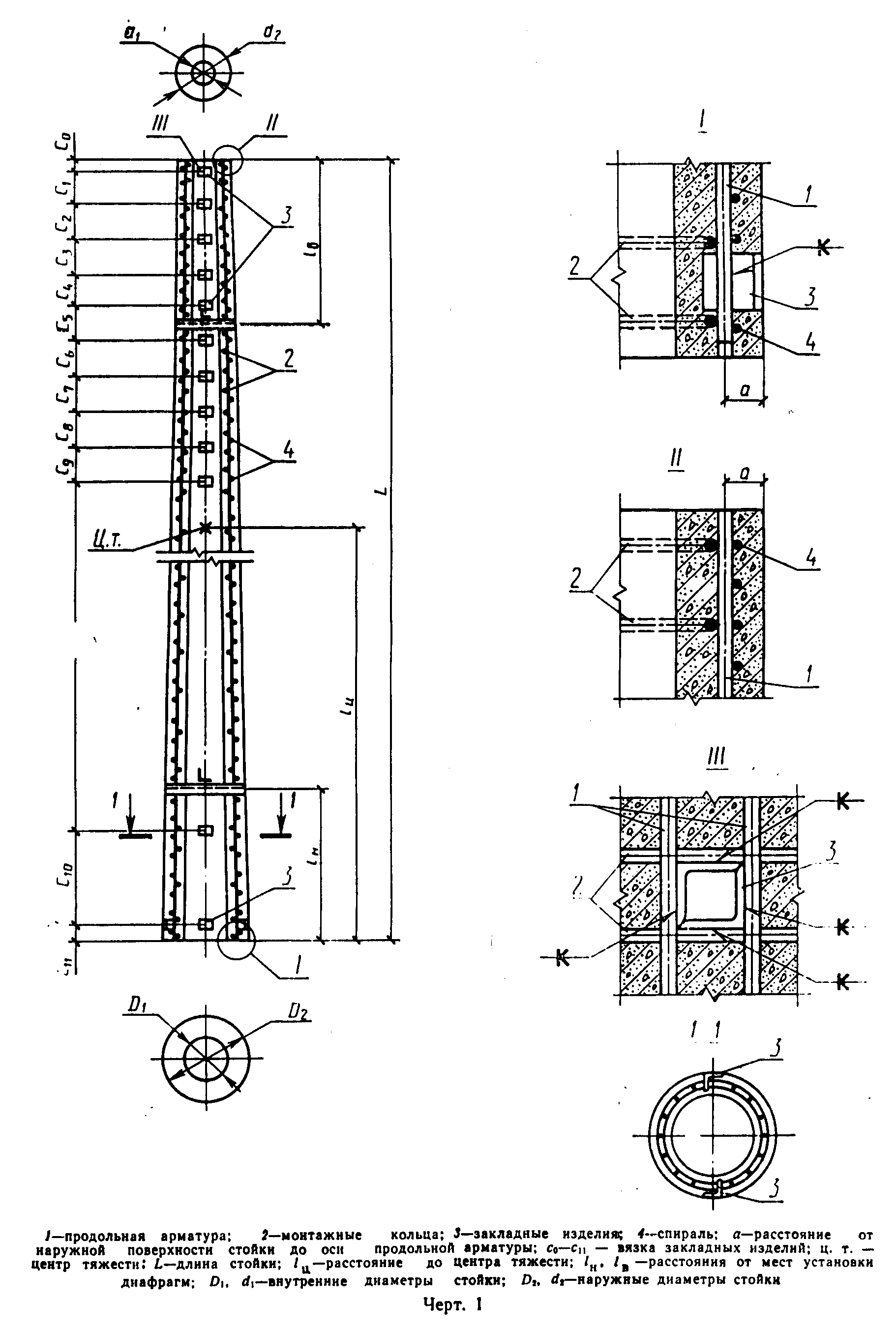 "Черт. 1"Таблица 2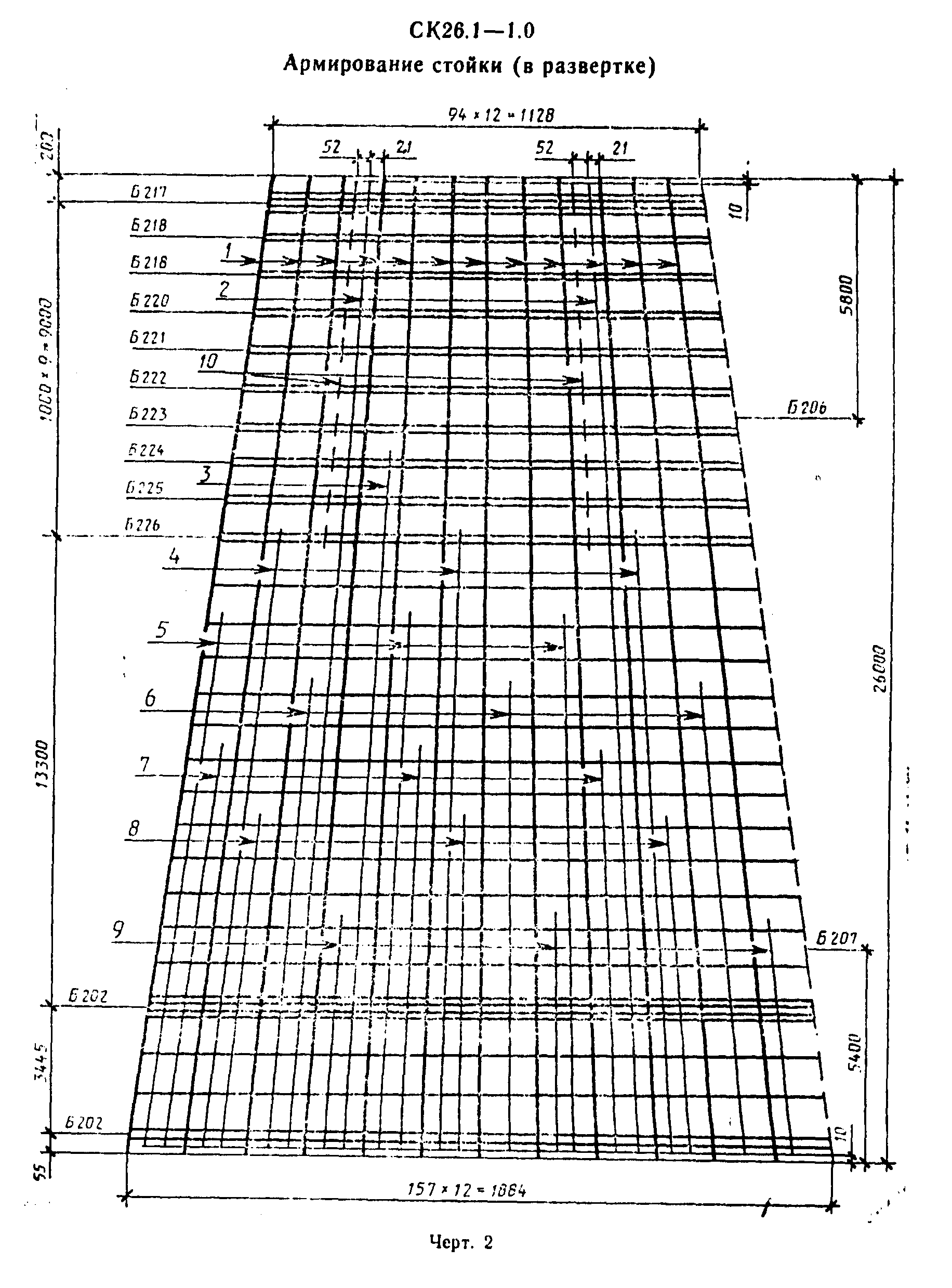 ┌──────────┬────────┬────────────────────────────────────────────────────────────────────────────────────┬──────┬─────┬─────────────┬────────────┐│Обозначе- │  Рас-  │                                 Расход материалов                                  │ Зак- │Общий│Контролируе- │  Код ОКП   ││ние стоек │стояние ├─────────────────────────────────┬────────────────┬────────────────┬────────────────┤ладные│рас- │     мое     │            ││          │   от   │        Арматура продольная      │    Спираль     │    Монтажные   │     Стержни    │изде- │ ход │ натяжение,  │            ││          │наружной├────────────────┬────────────────┤                │     кольца     │   заземления   │ лия, │ста- │   кН (тс)   │            ││          │поверх- │   напрягаемая  │  ненапрягаемая │                │                │                │масса,│ ли, │             │            ││          │ ности  ├─────────┬──────┼─────────┬──────┼─────────┬──────┼─────────┬──────┼─────────┬──────┤  кг  │ кг  │             │            ││          │ стойки │Сортамент│Масса,│Сортамент│Масса,│Сортамент│Масса,│Сортамент│Масса,│Сортамент│Масса,│      │     │             │            ││          │ до оси │         │  кг  │         │  кг  │         │  кг  │         │  кг  │         │      │      │     │             │            ││          │продоль-│         │      │         │      │         │      │         │      │         │      │      │     │             │            ││          │  ной   │         │      │         │      │         │      │         │      │         │      │      │     │             │            ││          │армату- │         │      │         │      │         │      │         │      │         │      │      │     │             │            ││          │  ры,   │         │      │         │      │         │      │         │      │         │      │      │     │             │            ││          │  мм    │         │      │         │      │         │      │         │      │         │      │      │     │             │            │├──────────┼────────┼─────────┼──────┼─────────┼──────┼─────────┼──────┼─────────┼──────┼─────────┼──────┼──────┼─────┼─────────────┼────────────┤│     1    │    2   │    3    │   4  │    5    │   6  │    7    │   8  │    9    │  10  │    11   │  12  │  13  │ 14  │      15     │     16     │├──────────┼────────┼─────────┼──────┼─────────┼──────┼─────────┼──────┼─────────┼──────┼─────────┼──────┼──────┼─────┼─────────────┼────────────┤│CK26.1-1.1│        │ D12AV   │277,0 │ D12AV   │136,0 │         │ 58,4 │         │ 25,7 │ D12AV   │      │      │571,1│ 958 (97,68) │58 6311 0024│├──────────┤        ├─────────┼──────┼─────────┼──────┤         ├──────┤         ├──────┼─────────┤      │      ├─────┼─────────────┼────────────┤│CK26.1-1.2│        │ D12AVI  │277,0 │ D12AVI  │ 85,1 │  D4BI   │ 44,7 │         │ 25,7 │ D12AV1  │      │ 27,8 │506,5│1198 (122,16)│58 6311 0316│├──────────┤        ├─────────┼──────┼─────────┼──────┤         ├──────┤         ├──────┼─────────┤      │      ├─────┼─────────────┼────────────┤│CK26.1-1.5│        │ D12K7   │352,8 │ D12AI   │ 15,4 │         │ 32,5 │         │ 25,7 │ D12AI   │      │      │500,4│1761 (179,57)│58 6311 0023│├──────────┤        ├─────────┼──────┼─────────┼──────┼─────────┼──────┤         ├──────┼─────────┤      ├──────┼─────┼─────────────┼────────────┤│CK26.1-1.4│        │ D14К19  │212,2 │ D12AV   │100,7 │  D5BI   │ 69,4 │         │ 24,1 │ D12AV   │      │ 49,7 │502,3│1216 (123,99)│58 6311 0317│├──────────┤        ├─────────┼──────┼─────────┼──────┼─────────┼──────┤         ├──────┼─────────┤      ├──────┼─────┼─────────────┼────────────┤│CK26.1-1.3│        │ D12К7   │260,0 │ D12AV   │ 67,9 │  D4BI   │ 33,6 │         │ 25,7 │ DI2AV   │      │      │483,1│1294 (131,95)│58 6311 0318│├──────────┤   24   ├─────────┼──────┼─────────┼──────┼─────────┼──────┤         ├──────┼─────────┤      │      ├─────┼─────────────┼────────────┤│CK26.1-2.1│        │ D12AV   │277,0 │ D12AV   │128,8 │         │ 90,9 │         │ 23,3 │ D12AV   │      │      │598,9│ 958 (97,68) │58 6311 0030│├──────────┤        ├─────────┼──────┼─────────┼──────┤         ├──────┤         ├──────┼─────────┤      │      ├─────┼─────────────┼────────────┤│CK26.1-2.2│        │ D12AVI  │277,0 │ D12AVI  │ 84,0 │         │ 90,9 │         │ 22,7 │ D12AV1  │      │      │553,5│1198 (122,16)│58 6311 0319│├──────────┤        ├─────────┼──────┼─────────┼──────┤  D5ВI   ├──────┤         ├──────┼─────────┤      │ 32,7 ├─────┼─────────────┼────────────┤│CK26.1-2.5│        │ D12К7   │352,8 │ D12AI   │ 14,6 │         │ 50,5 │         │ 23,3 │ DI2AI   │      │      │520,1│1761 (179,57)│58 6311 0029│├──────────┤        ├─────────┼──────┼─────────┼──────┤         ├──────┤         ├──────┼─────────┤      │      ├─────┼─────────────┼────────────┤│CK26.1-2.4│        │ D14K19  │212,2 │ D12AV   │100,7 │         │ 69,4 │         │ 23,3 │ D12AV   │      │      │484,5│1216 (123,99)│58 6311 0320│├──────────┤        ├─────────┼──────┼─────────┼──────┼─────────┼──────┤         ├──────┼─────────┤ 46,2 │      ├─────┼─────────────┼────────────┤│CK26.1-2.3│        │ D12К7   │260,0 │ D12AV   │ 66,9 │  D4BI   │ 33,6 │         │ 22,7 │ D12AV   │      │      │462,1│1294 (131,95)│58 6311 0321│├──────────┼────────┼─────────┼──────┼─────────┼──────┼─────────┼──────┤         ├──────┼─────────┤      ├──────┼─────┼─────────────┼────────────┤│CK26.1-3.1│        │ D12AV   │277,0 │ D12AV   │268,3 │         │ 90,9 │         │ 25,0 │ D12AV   │      │      │742,1│ 958 (97,68) │58 6311 0033│├──────────┤        ├─────────┼──────┼─────────┼──────┤         ├──────┤         ├──────┼─────────┤      │      ├─────┼─────────────┼────────────┤│CK26.1-3.4│        │ D14К19  │212,2 │ D12AV   │162,9 │  D5BI   │ 69,4 │         │ 25,6 │ D12AV   │      │ 34,7 │551,0│1216 (123,99)│58 6311 0322│├──────────┤        ├─────────┼──────┼─────────┼──────┤         ├──────┤         ├──────┼─────────┤      │      ├─────┼─────────────┼────────────┤│CK26.1-3.3│        │ D12К7   │260,0 │ D12AV   │127,7 │         │ 52,2 │         │ 25,0 │ D12AV   │      │      │545,8│1294 (131,95)│58 6311 0323│├──────────┤        ├─────────┼──────┼─────────┼──────┼─────────┼──────┤         ├──────┼─────────┤      ├──────┼─────┼─────────────┼────────────┤│CK26.1-4.1│   25   │ D12AV   │392,5 │ D12AV   │ 37,8 │  D4BI   │ 48,1 │         │ 23,3 │ D12AV   │      │ 61,8 │609,7│1358 (138,47)│58 6311 0325│├──────────┤        ├─────────┼──────┼─────────┼──────┼─────────┼──────┤         ├──────┼─────────┤      ├──────┼─────┼─────────────┼────────────┤│CK26.1-5.1│        │ D12AV   │277,0 │ D12AV   │273,7 │         │ 90,9 │         │ 24,4 │ D12AV   │      │ 34,8 │747,0│ 958 (97,68) │58 6311 0326│├──────────┤        ├─────────┼──────┼─────────┼──────┤         ├──────┤         ├──────┼─────────┤      ├──────┼─────┼─────────────┼────────────┤│CK22.1-1.1│        │ D12AV   │200,7 │ D12AV   │ 21,7 │  D5BI   │ 52,2 │         │ 24,6 │ D12AV   │      │      │368,7│ 799 (81,47) │58 6311 0328│├──────────┤        ├─────────┼──────┼─────────┼──────┤         ├──────┤         ├──────┼─────────┤      │ 29,4 ├─────┼─────────────┼────────────┤│CK22.1-1.2│        │ D12AVI  │160,5 │ D12AVI  │  8,7 │         │ 52,2 │         │ 24,5 │ D12AVI  │      │      │315,4│ 799 (81,47) │58 6311 0329│├──────────┤        ├─────────┼──────┼─────────┼──────┼─────────┼──────┤         ├──────┼─────────┼──────┼──────┼─────┼─────────────┼────────────┤│CK22.1-2.1│        │ D12AV   │200,7 │ D12AV   │ 55,8 │         │ 52,2 │         │ 23,3 │ D12AV   │      │      │397,1│ 799 (81,47) │58 6311 0331│├──────────┼────────┼─────────┼──────┼─────────┼──────┤         ├──────┤         ├──────┼─────────┤      │ 25,0 ├─────┼─────────────┼────────────┤│CK22.1-2.2│        │ D12AVI  │200,7 │ D12AVI  │ 24,6 │         │ 52,2 │  D8AI   │ 23,3 │ D12AVI  │      │      │365,9│ 998 (101,76)│58 6311 0332│├──────────┤        ├─────────┼──────┼─────────┼──────┤         ├──────┤         ├──────┼─────────┤ 40,1 ├──────┼─────┼─────────────┼────────────┤│CK22.1-3.1│        │ D12AV   │160,6 │ D12AV   │  2,7 │         │ 51,5 │         │ 24,6 │ D12AV   │      │      │308,9│ 639 (65,15) │58 6311 0334│├──────────┤        ├─────────┼──────┼─────────┼──────┤         ├──────┤         ├──────┼─────────┤      │ 29,4 ├─────┼─────────────┼────────────┤│CK22.1-3.2│        │ D12AVI  │120,4 │ D12AVI  │  9,2 │         │ 52,2 │         │ 24,5 │ DI2AVI  │      │      │275,8│ 599 (61,08) │58 6311 0335│├──────────┤        ├─────────┼──────┼─────────┼──────┤  D4BI   ├──────┤         ├──────┼─────────┼──────┼──────┼─────┼─────────────┼────────────┤│CK26.1-6.1│        │ D12AV   │461,8 │ D12AV   │ 25,1 │         │ 50,0 │         │ 27,6 │ D12AV   │      │      │660,3│1597 (162,84)│58 6311 0337│├──────────┤   25   ├─────────┼──────┼─────────┼──────┤         ├──────┤         ├──────┼─────────┤ 46,1 │ 49,7 ├─────┼─────────────┼────────────┤│CK26.1-6.2│        │ D12AVI  │415,6 │ D12AVI  │ 49,0 │         │ 44,7 │         │ 27,6 │ D12AVI  │      │      │632,7│1797 (183,24)│58 6311 0338│├──────────┤        ├─────────┼──────┼─────────┼──────┤         ├──────┤         ├──────┼─────────┼──────┼──────┼─────┼─────────────┼────────────┤│CK26.2-1.1│        │ D12AV   │461,8 │ D12AV   │ 31,8 │         │ 58,4 │         │ 25,0 │ D12AV   │ 92,3 │      │702,2│1597 (162,84)│58 6311 0340│├──────────┤        ├─────────┼──────┼─────────┼──────┤         ├──────┤         ├──────┼─────────┼──────┤ 32,9 ├─────┼─────────────┼────────────┤│CK26.2-1.2│        │ D12AVI  │415,6 │ D12AVI  │ 20,2 │         │ 58,4 │         │ 25,0 │ D12AVI  │ 46,2 │      │598,3│1238 (126,24)│58 6311 0341│├──────────┼────────┼─────────┼──────┼─────────┼──────┤         ├──────┤         ├──────┼─────────┼──────┼──────┼─────┼─────────────┼────────────┤│CK22.2-1.1│        │ D12AV   │441,5 │ D12AV   │ 79,9 │         │ 53,5 │         │ 24,1 │ D12AV   │      │      │668,3│1757 (179,16)│58 6311 0342│├──────────┤   23   ├─────────┼──────┼─────────┼──────┤         ├──────┤         ├──────┼─────────┤ 40,1 │ 29,2 ├─────┼─────────────┼────────────┤│CK22.2-1.2│        │ D12AVI  │360,8 │ D12AVI  │ 76,7 │         │ 53,5 │         │ 24,1 │ DI2AVI  │      │      │584,4│1798 (183,34)│58 6311 0344│├──────────┼────────┼─────────┼──────┼─────────┼──────┼─────────┼──────┼─────────┼──────┼─────────┼──────┼──────┼─────┼─────────────┼────────────┤│CK22.3-1.1│        │ D12AV   │281,0 │ D12AV   │100,1 │         │ 57,4 │         │ 21,6 │ D12AV   │      │      │585,5│1118 (114,00)│58 6311 0346│├──────────┤   23   ├─────────┼──────┼─────────┼──────┤         ├──────┤         ├──────┼─────────┤ 40,1 │ 85,3 ├─────┼─────────────┼────────────┤│CK22.3-1.2│        │ D12AVI  │281,0 │ D12AVI  │ 80,6 │  D4BI   │ 57,4 │         │ 21,6 │ D12AVI  │      │      │566,0│1087 (110,84)│58 6311 0347│├──────────┼────────┼─────────┼──────┼─────────┼──────┤         ├──────┤         ├──────┼─────────┼──────┼──────┼─────┼─────────────┼────────────┤│CK26.1-1.0│   24   │ D12AIV  │277,0 │         │210,4 │         │ 58,4 │         │ 25,7 │ D12A1V  │      │ 27,8 │645,5│ 719 (73,31) │58 6311 0021│├──────────┼────────┤         │      │         ├──────┼─────────┼──────┤         ├──────┤         │      ├──────┼─────┼─────────────┼────────────┤│CK26.1-2.0│        │         │      │         │209,3 │         │ 90,9 │         │ 23,2 │         │      │ 32,7 │679,3│ 719 (73,31) │58 6311 0027│├──────────┤        │         │      │         ├──────┤  D5BI   ├──────┤         ├──────┤         │ 46,2 ├──────┼─────┼─────────────┼────────────┤│CK26.1-3.0│        │         │      │         │329,5 │         │ 90,9 │         │ 25,6 │         │      │ 34,7 │803,9│ 719 (73,31) │58 6311 0032│├──────────┤        ├─────────┼──────┤         ├──────┼─────────┼──────┤  D8AI   ├──────┤         │      ├──────┼─────┼─────────────┼────────────┤│CK26.1-4.0│        │ D12AIV  │461,8 │         │ 41,3 │         │ 48,1 │         │ 23,3 │         │      │ 61,8 │682,5│1198 (122,16)│58 6311 0324│├──────────┤        ├─────────┼──────┤         ├──────┤         ├──────┤         ├──────┤         ├──────┼──────┼─────┼─────────────┼────────────┤│CK22.1-1.0│   25   │ D12AIV  │200,7 │ D12AIV  │ 53,6 │         │ 51,5 │         │ 24,5 │         │      │ 31,2 │401,6│ 599 (61,08) │58 6311 0327│├──────────┤        │         │      │         ├──────┤         ├──────┤         ├──────┤         │      ├──────┼─────┼─────────────┼────────────┤│CK22.1-2.0│        │         │      │         │115,4 │         │ 52,2 │         │ 23,3 │         │ 40,1 │ 25,0 │456,7│ 599 (61,08) │58 6311 0330│├──────────┤        │         │      │         ├──────┤         ├──────┤         ├──────┤         │      ├──────┼─────┼─────────────┼────────────┤│CK22.1-3.0│        │         │      │         │ 22,7 │  D4BI   │ 52,2 │         │ 24,5 │         │      │ 29,4 │369,6│ 599 (61,08) │58 6311 0333│├──────────┤        ├─────────┼──────┤         ├──────┤         ├──────┤         ├──────┤         ├──────┼──────┼─────┼─────────────┼────────────┤│CK26.1-6.0│        │ D12AIV  │461,8 │         │ 90,1 │         │ 58,4 │         │ 27,6 │         │ 46,2 │ 49,7 │733,8│1198 (122,16)│58 6311 0336│├──────────┤        │         │      │         ├──────┤         ├──────┤         ├──────┤         ├──────┼──────┼─────┼─────────────┼────────────┤│CK26.2-1.0│        │         │      │         │184,6 │         │ 58,4 │         │ 25,0 │         │ 92,3 │ 32,9 │855,0│1198 (122,16)│58 6311 0339│├──────────┼────────┼─────────┼──────┤         ├──────┤         ├──────┤         ├──────┤         ├──────┼──────┼─────┼─────────────┼────────────┤│CK22.2-1.0│   22   │ D14AIV  │600,9 │         │ 72,7 │         │ 53,5 │         │ 24,1 │         │ 40,1 │ 29,2 │820,5│1793 (182,83)│58 6311 0343│├──────────┼────────┼─────────┼──────┤         ├──────┤         ├──────┤         ├──────┤         ├──────┼──────┼─────┼─────────────┼────────────┤│CK22.3-1.0│   23   │ D14AIV  │382,2 │         │ 93,1 │         │ 57,4 │         │ 21,6 │         │ 80,2 │ 85,3 │719,8│1141 (116,34)│58 6311 0345│└──────────┴────────┴─────────┴──────┴─────────┴──────┴─────────┴──────┴─────────┴──────┴─────────┴──────┴──────┴─────┴─────────────┴────────────┘"Черт. 2. CK26.1-1.0 Армирование стойки (в развертке)"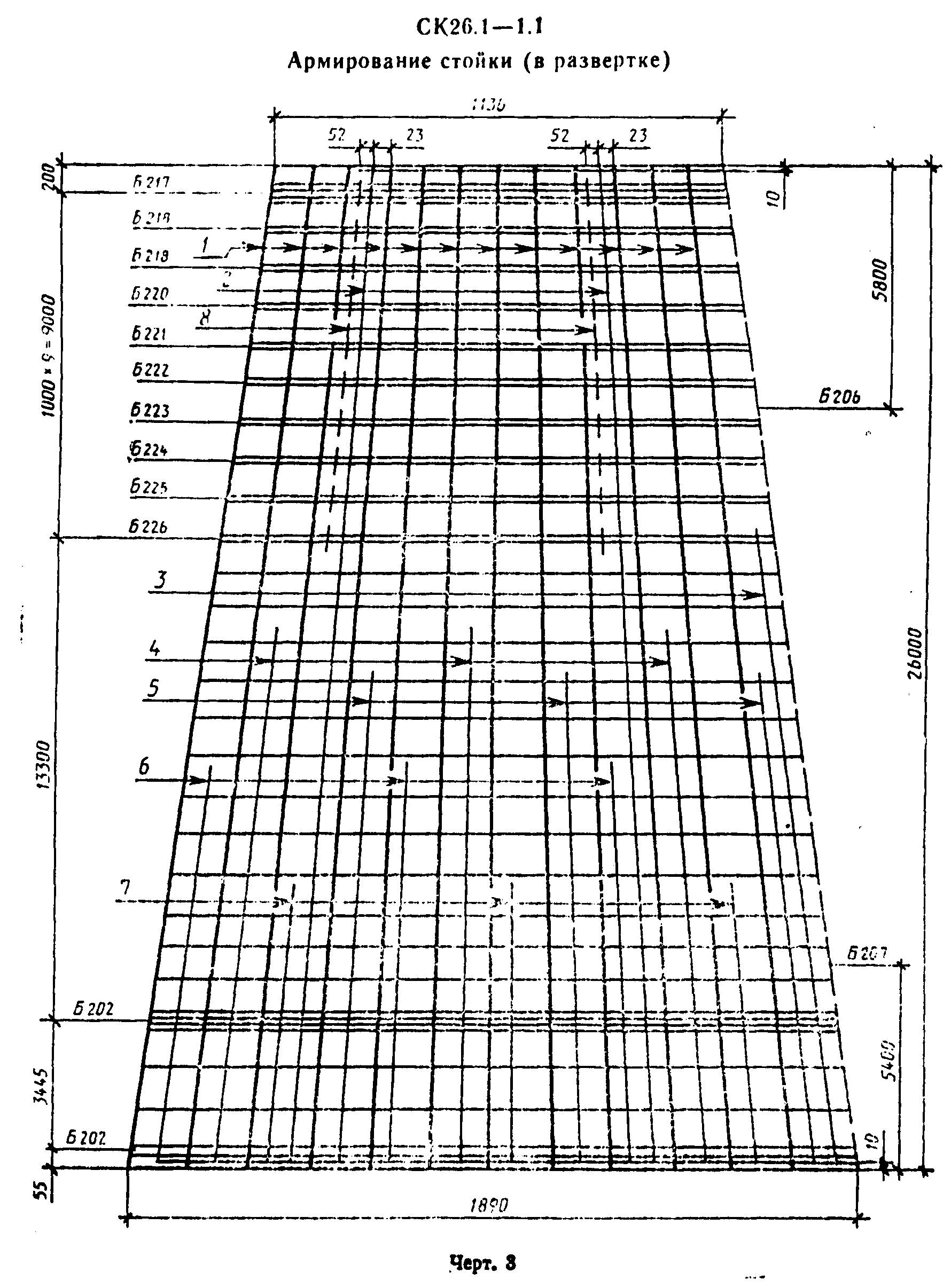 "Черт. 3. CK26.1-1.1 Армирование стойки (в развертке)"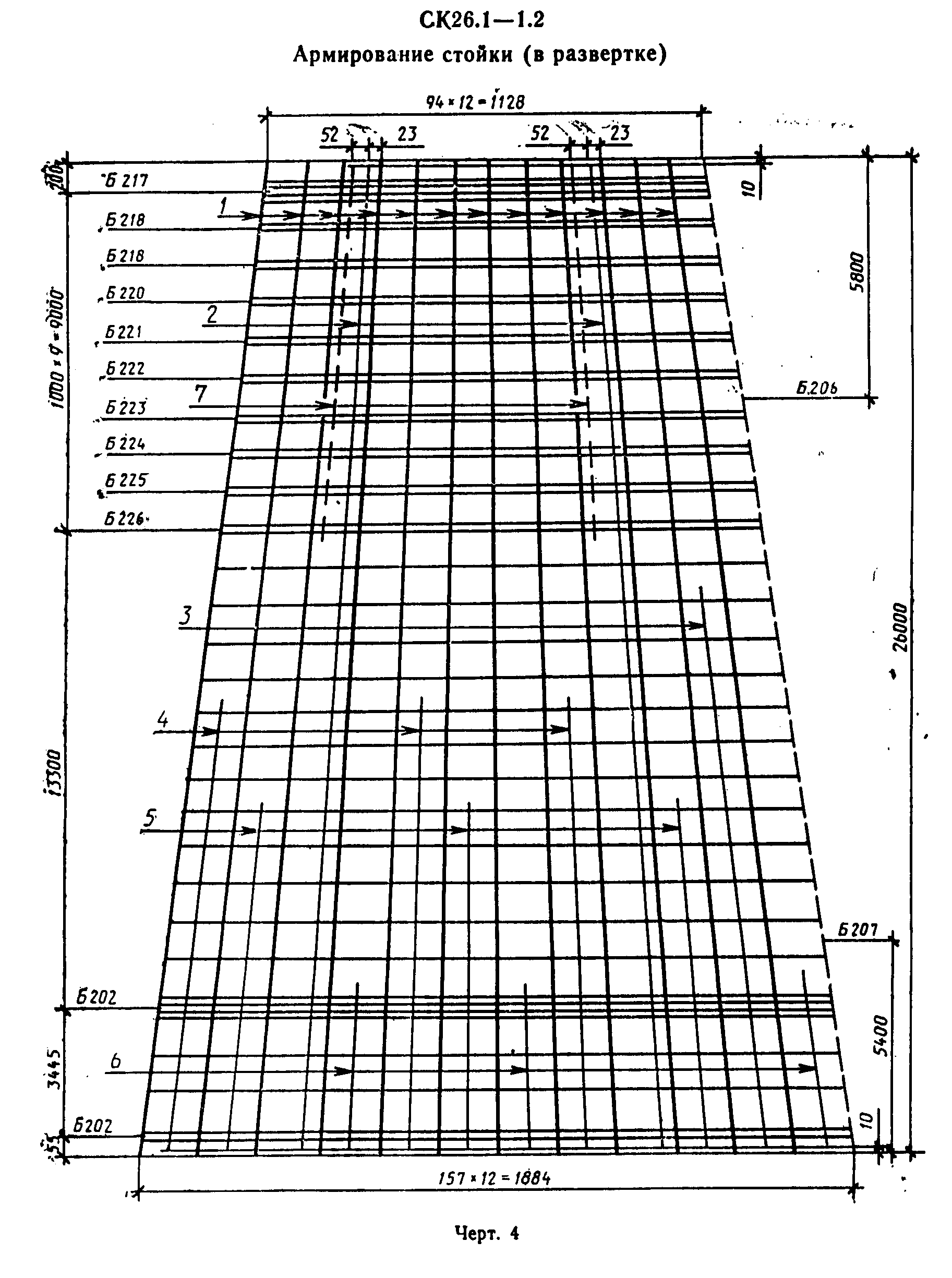 "Черт. 4. CK26.1-1.2 Армирование стойки (в развертке)"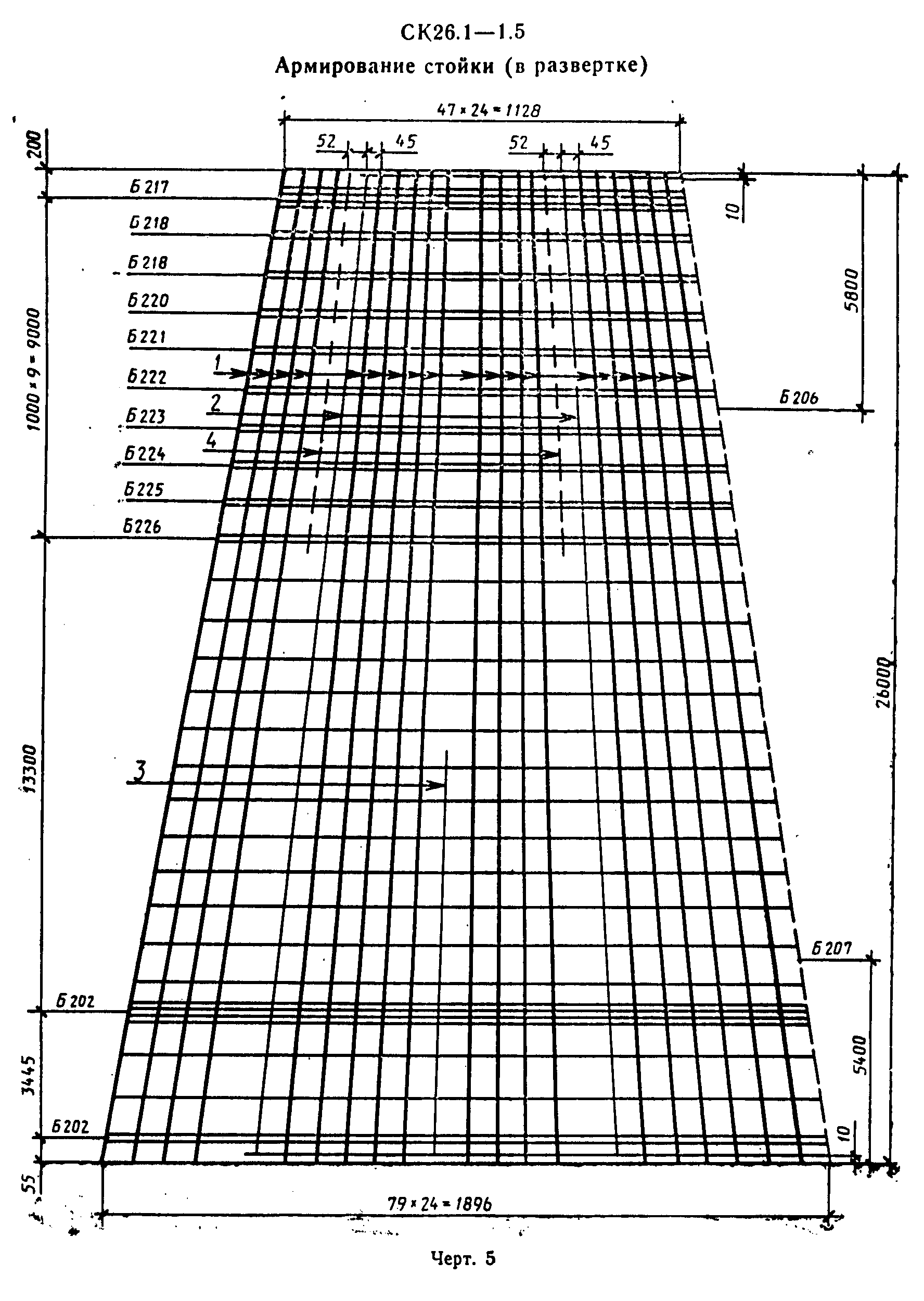 "Черт. 5. CK26.1-1.5 Армирование стойки (в развертке)"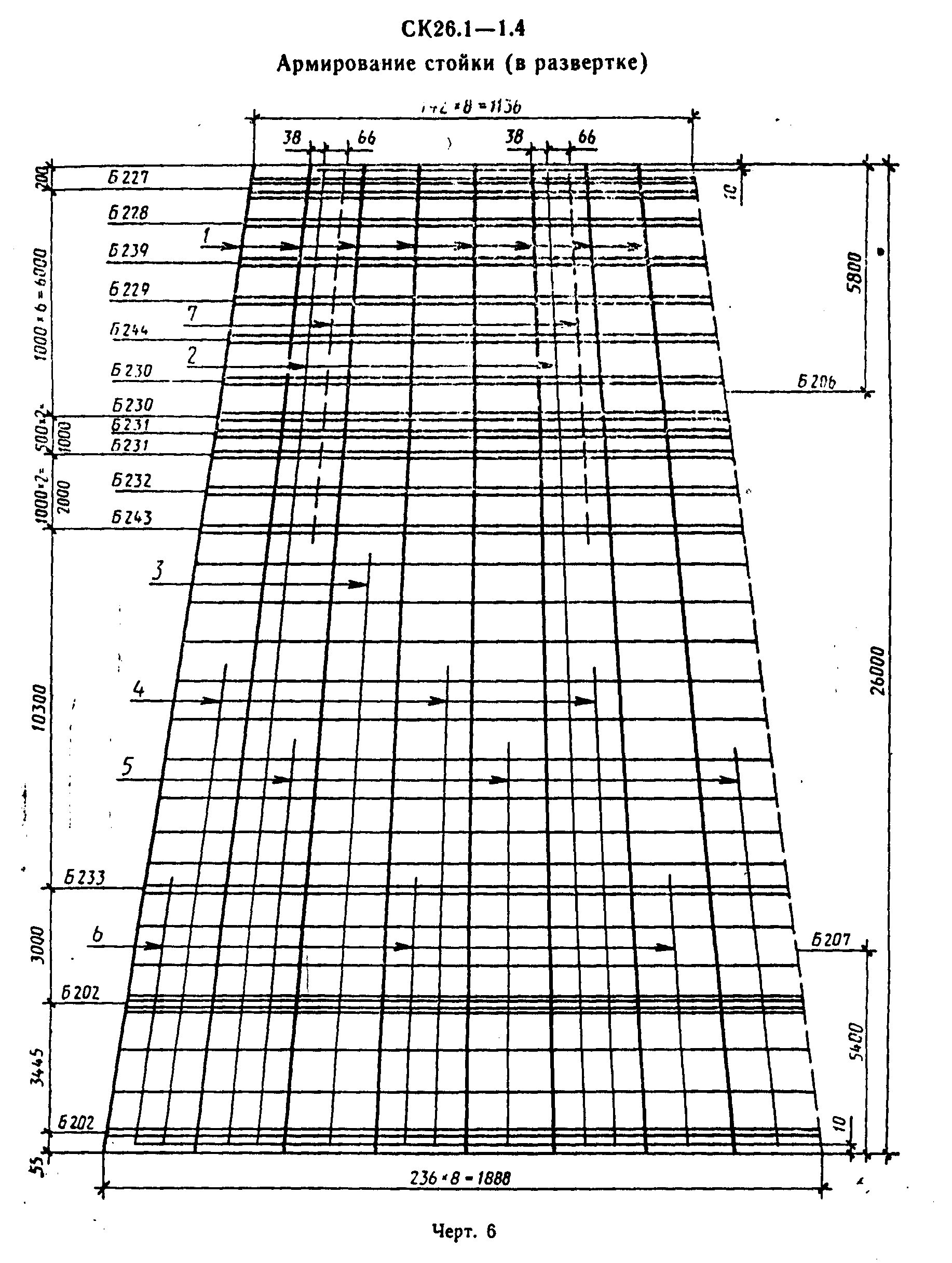 "Черт. 6. CK26.1-1.4 Армирование стойки (в развертке)"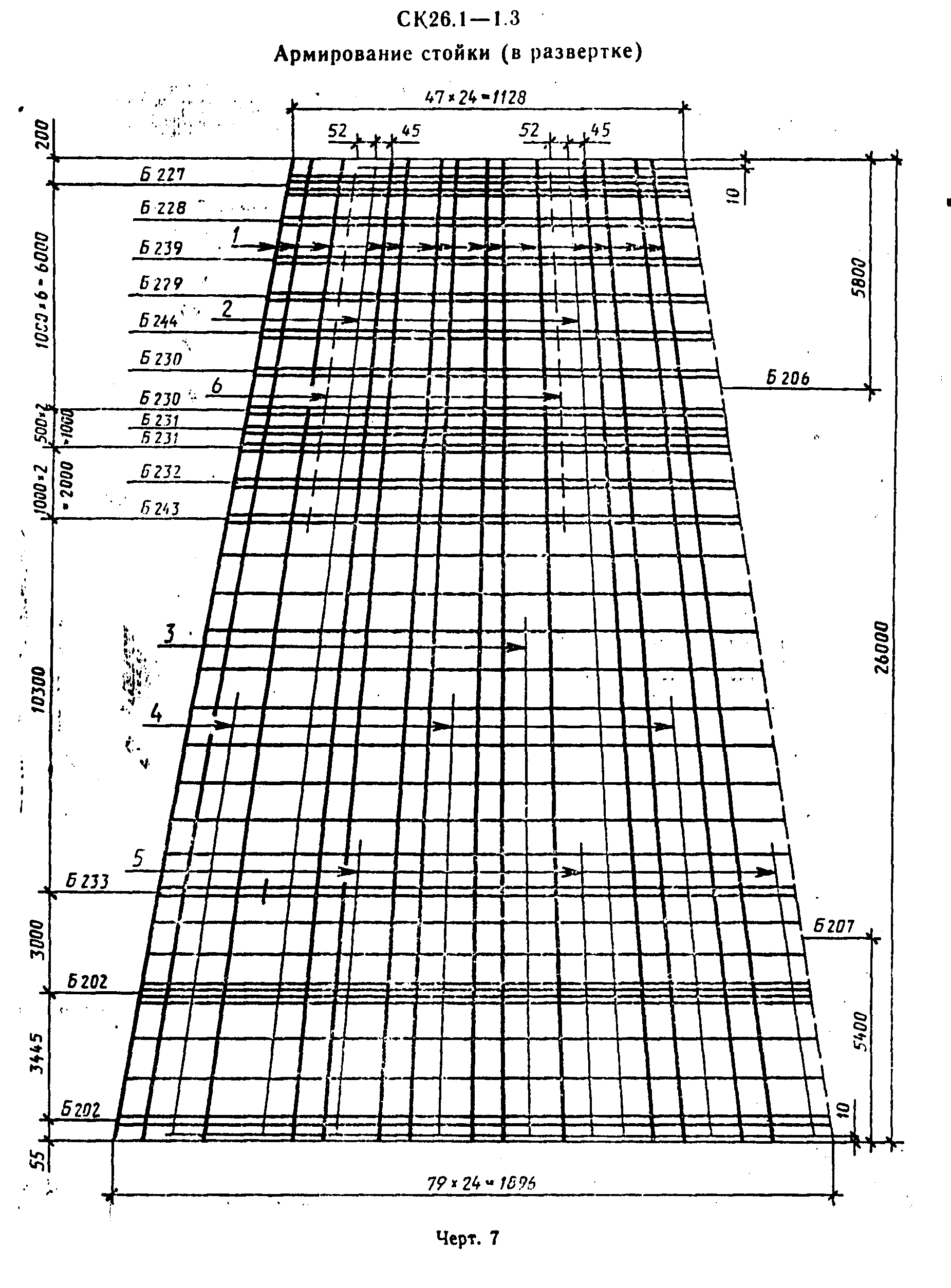 "Черт. 7. CK26.1-1.3 Армирование стойки (в развертке)"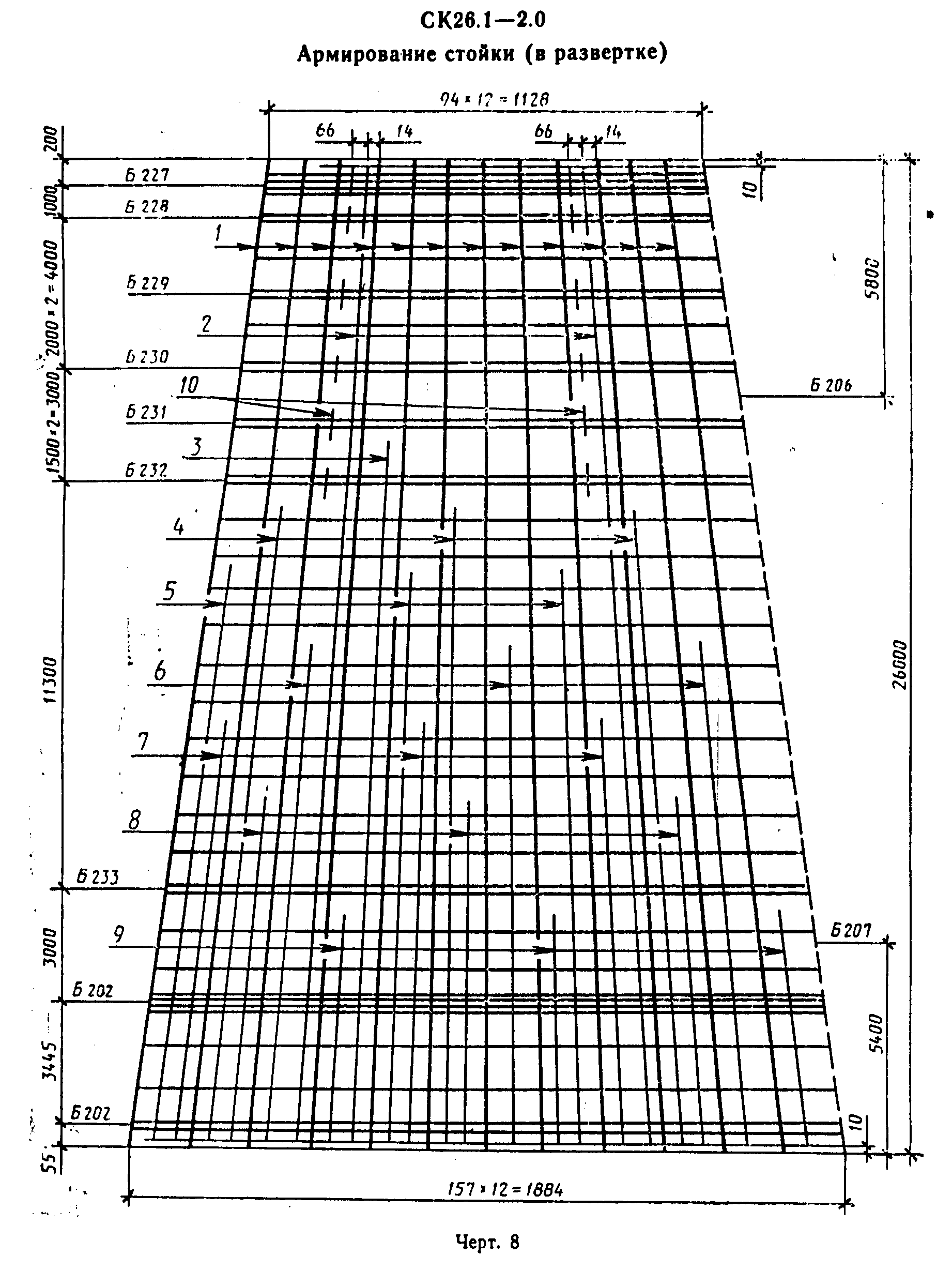 "Черт. 8. CK26.1-2.0 Армирование стойки (в развертке)"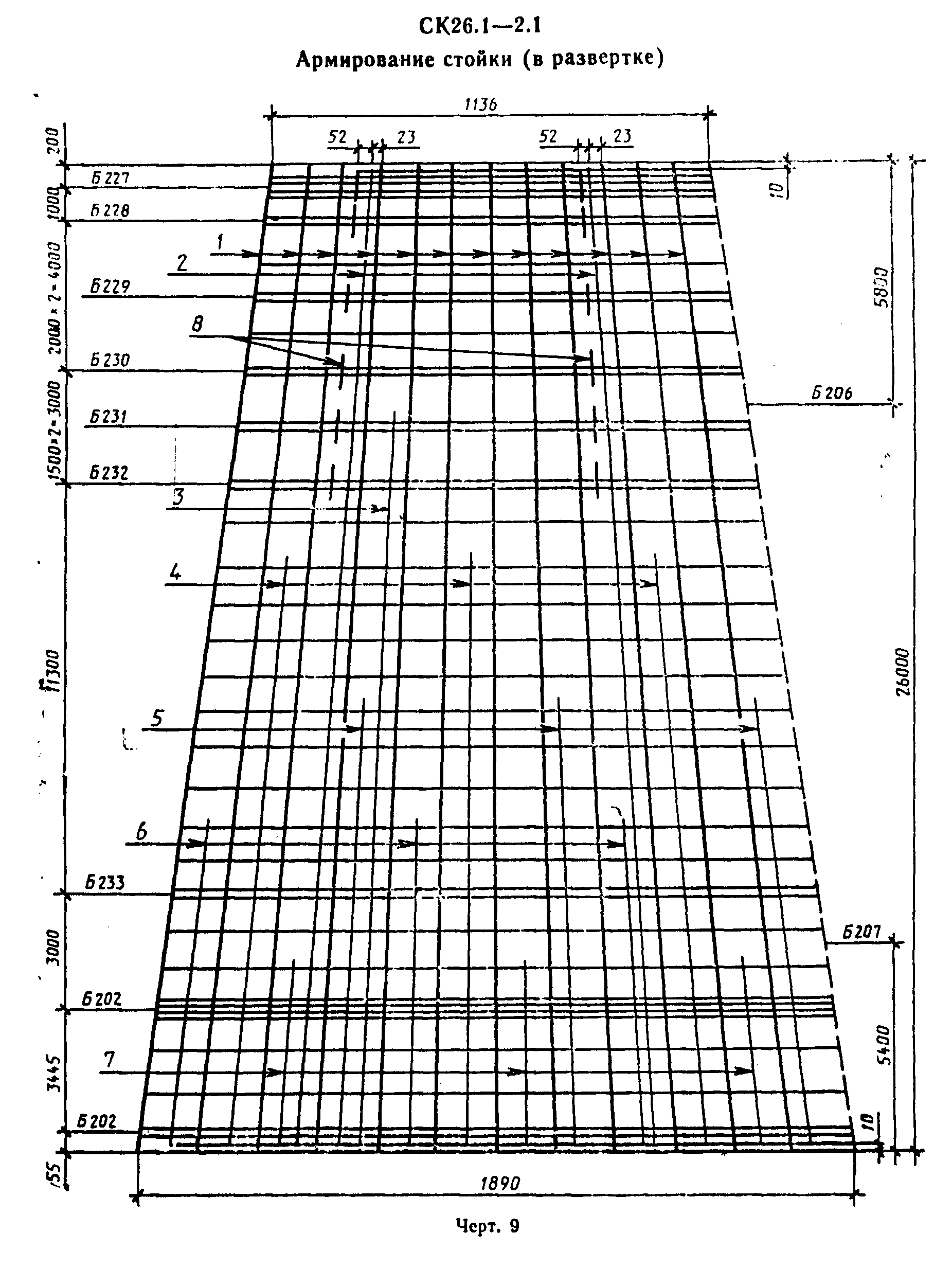 "Черт. 9. CK26.1-2.1 Армирование стойки (в развертке)"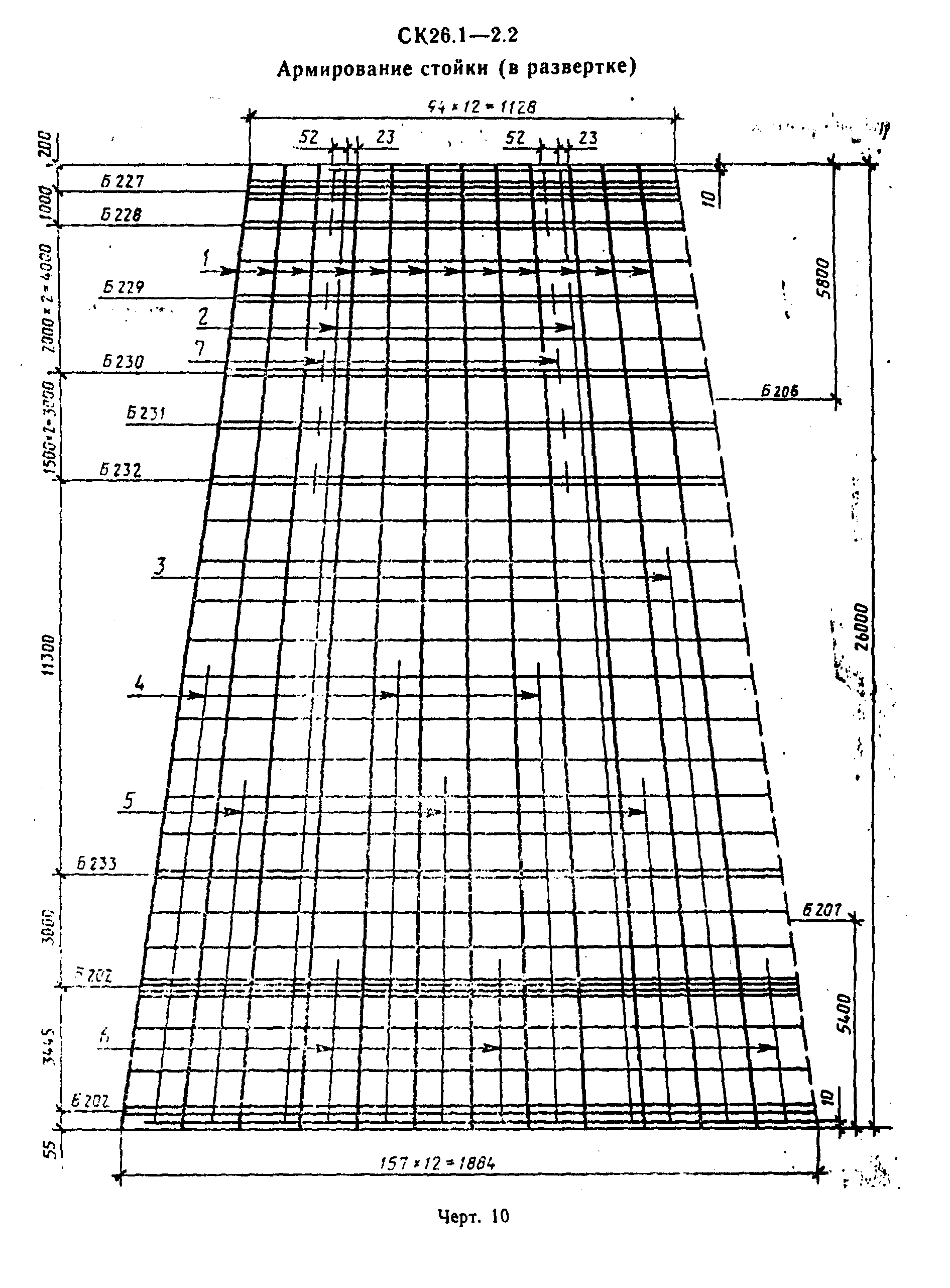 "Черт. 10. CK26.1-2.2 Армирование стойки (в развертке)"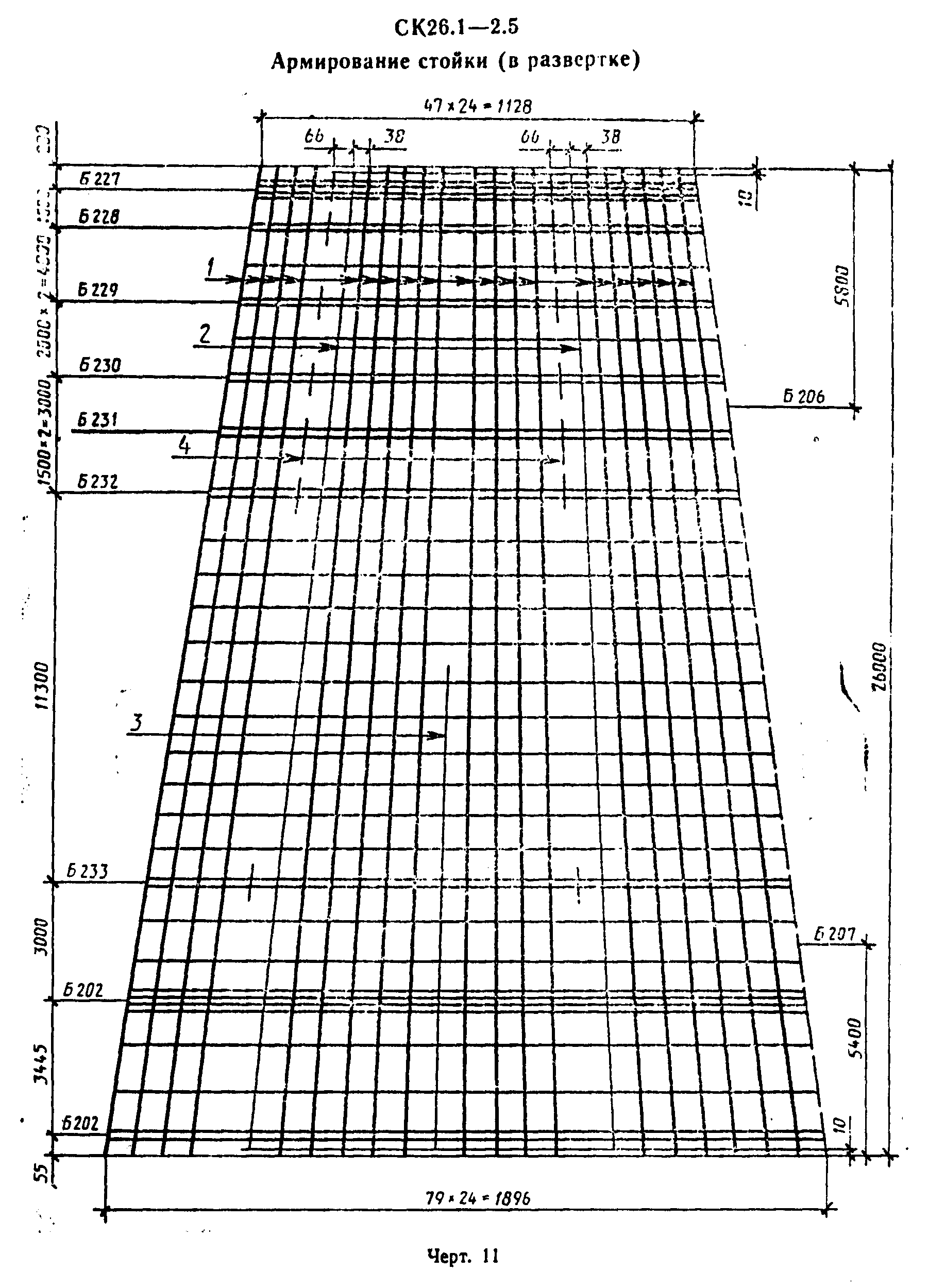 "Черт. 11. CK26.1-2.5 Армирование стойки (в развертке)"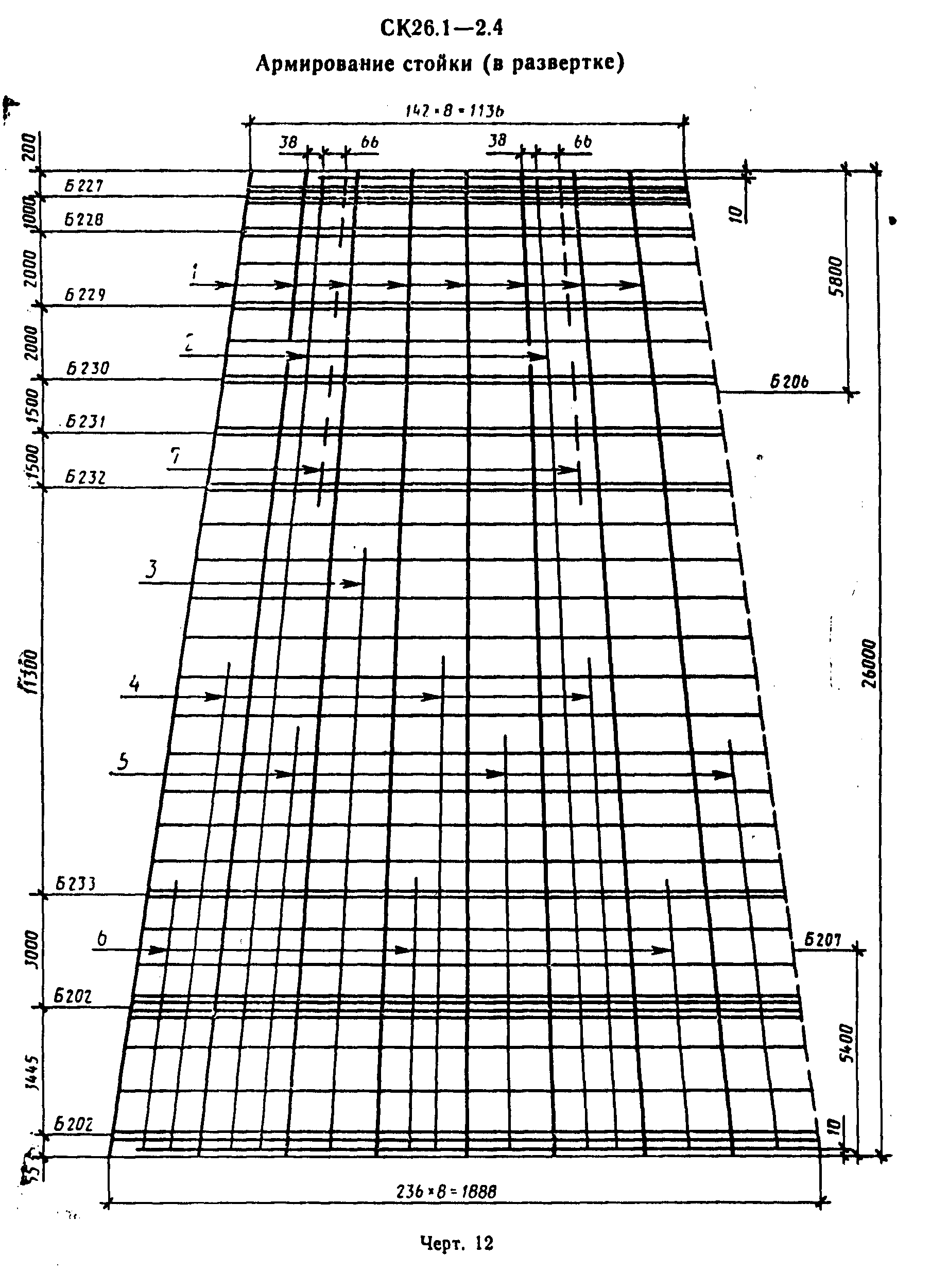 "Черт. 12. CK26.1-2.4 Армирование стойки (в развертке)"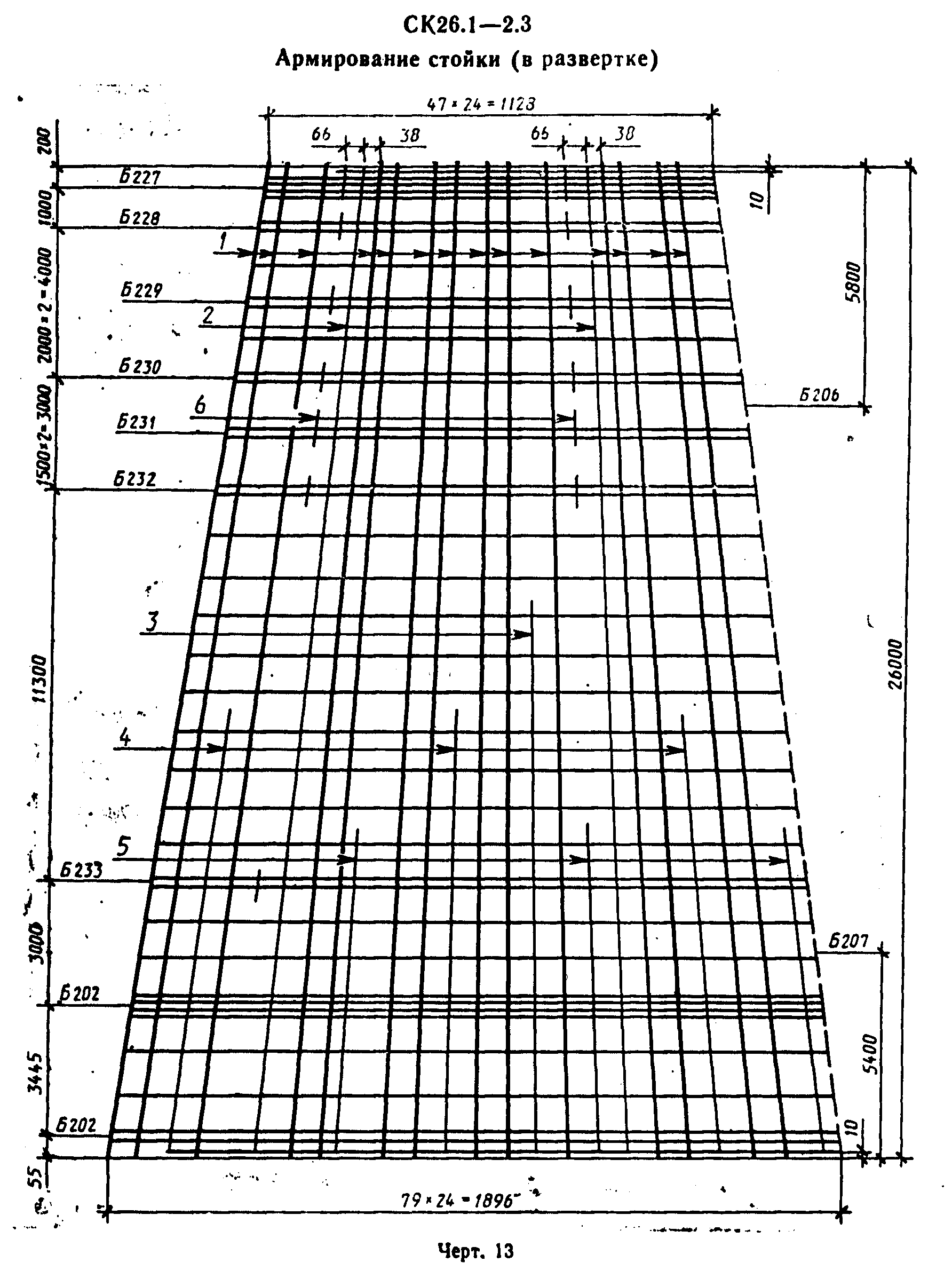 "Черт. 13. CK26.1-2.3 Армирование стойки (в развертке)"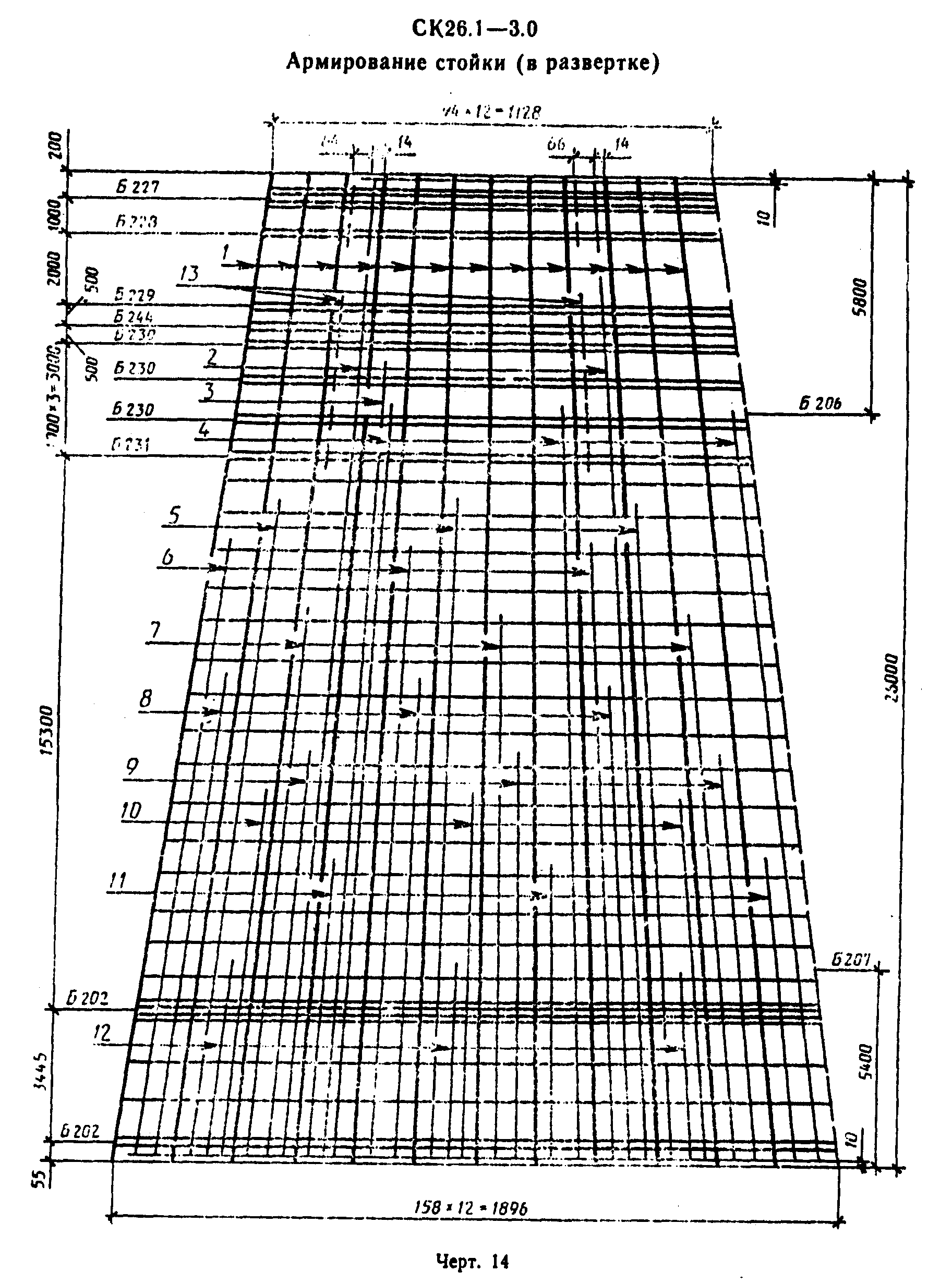 "Черт. 14. CK26.1-3.0 Армирование стойки (в развертке)"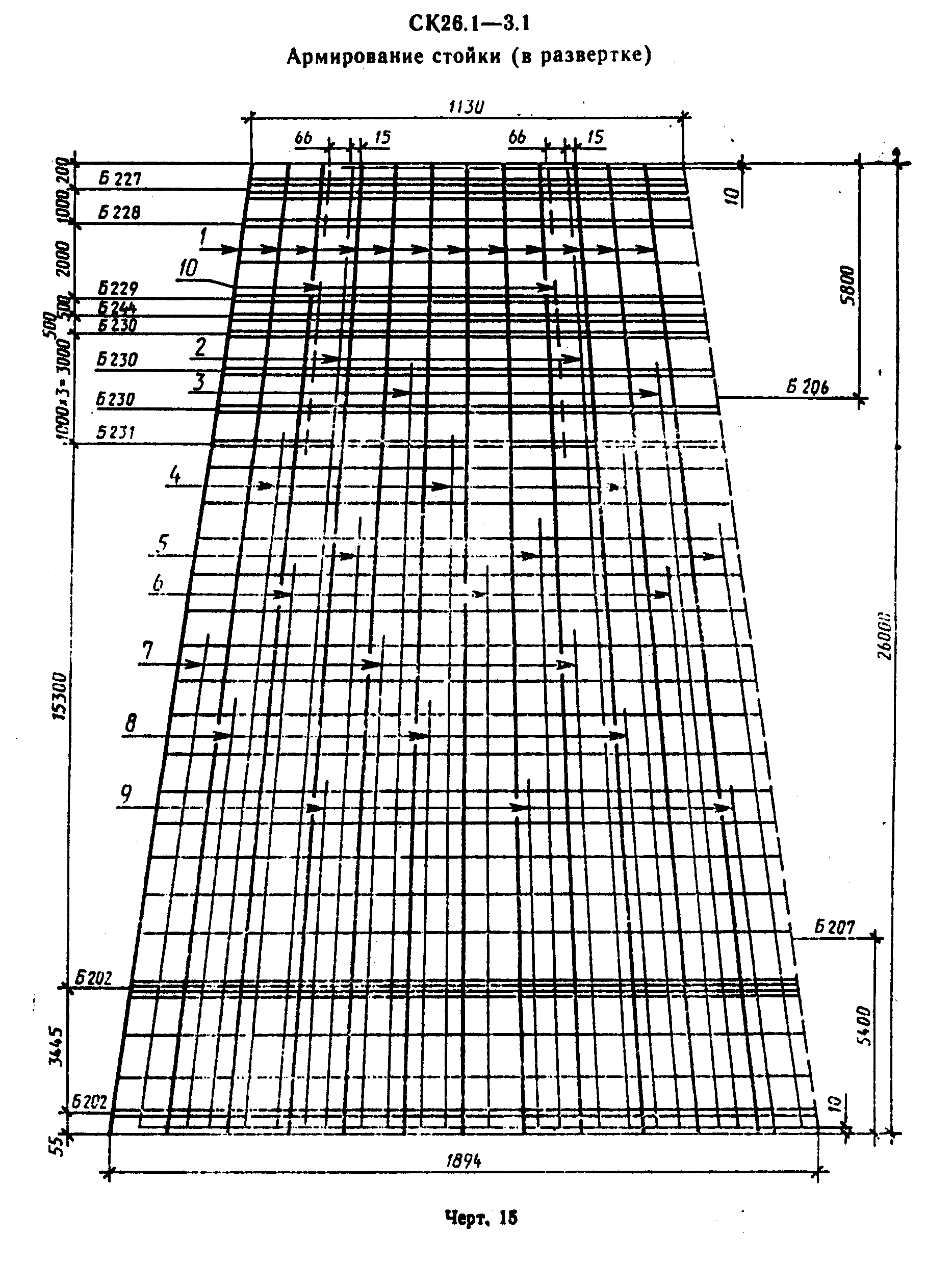 "Черт. 15. CK26.1-3.1 Армирование стойки (в развертке)"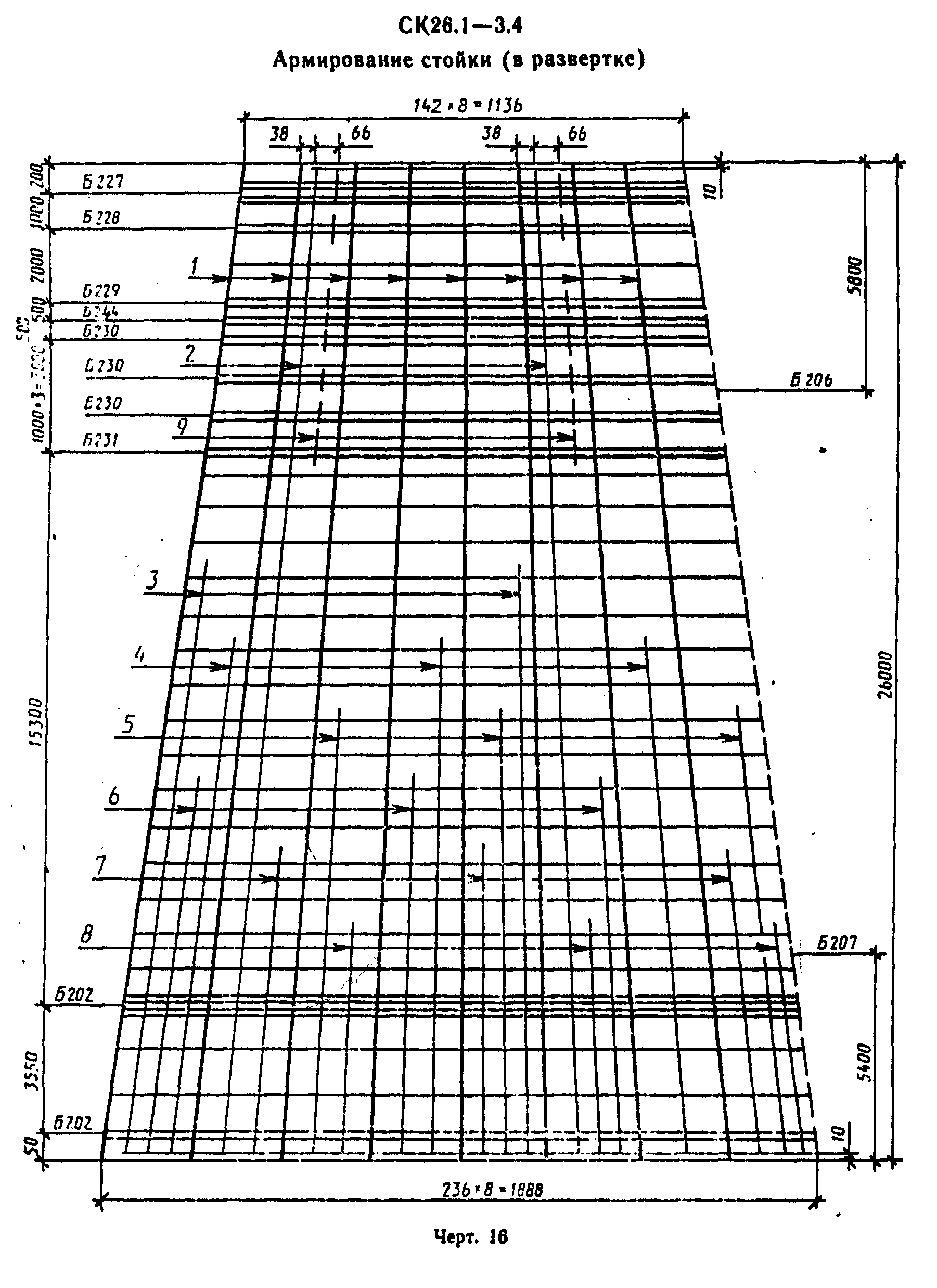 "Черт. 16. CK26.1-3.4 Армирование стойки (в развертке)"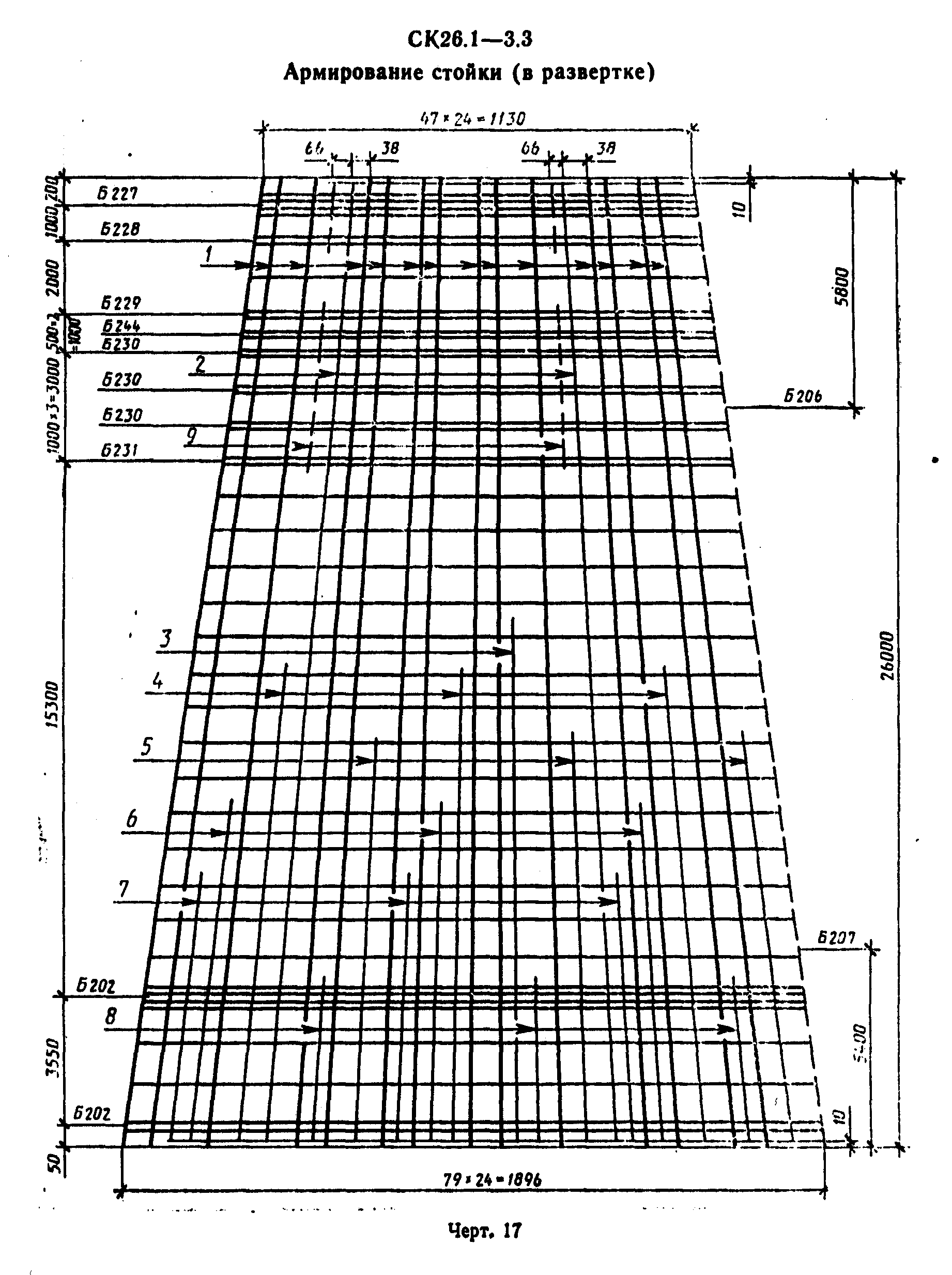 "Черт. 17. CK26.1-3.3 Армирование стойки (в развертке)"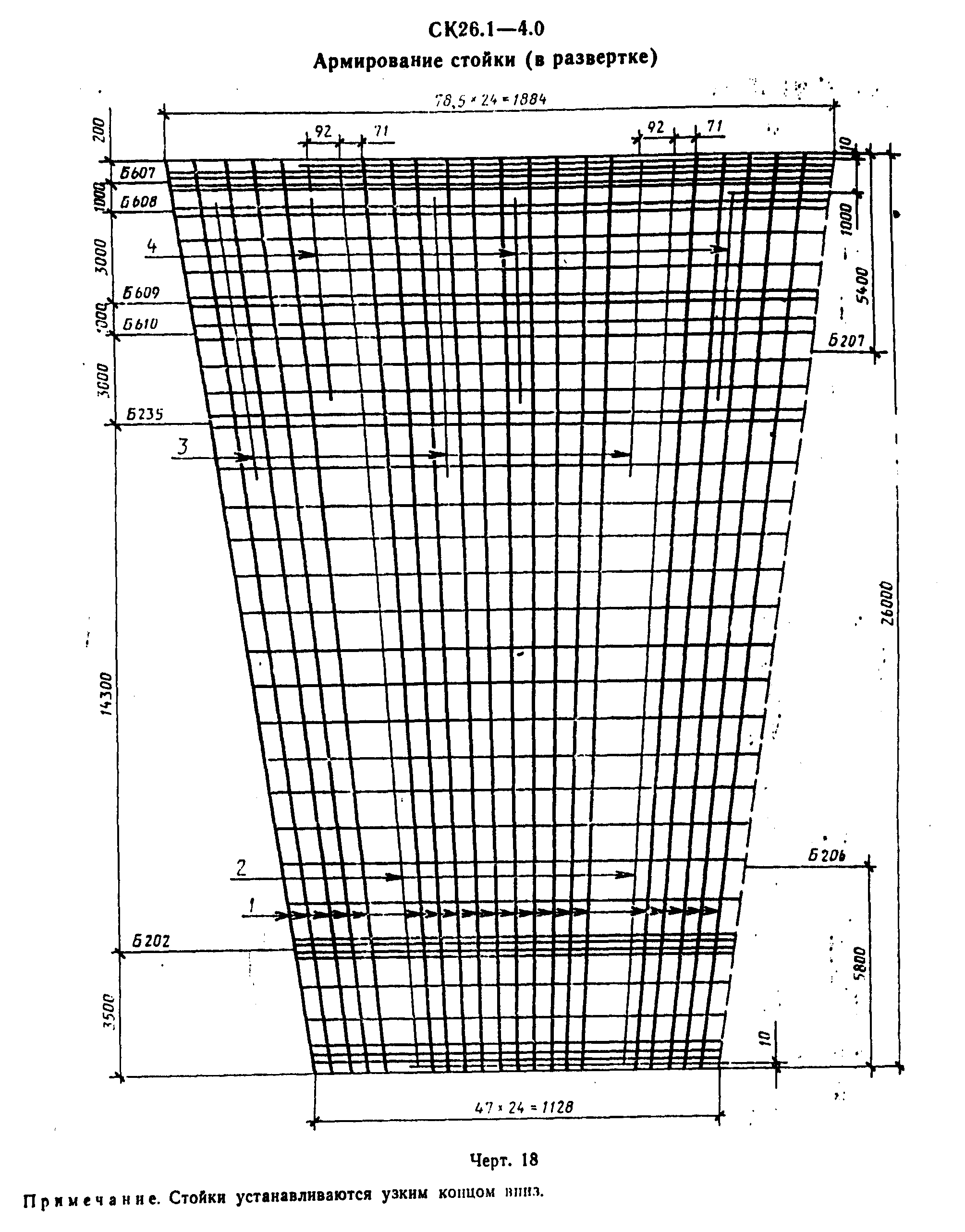 "Черт. 18. CK26.1-4.0 Армирование стойки (в развертке)"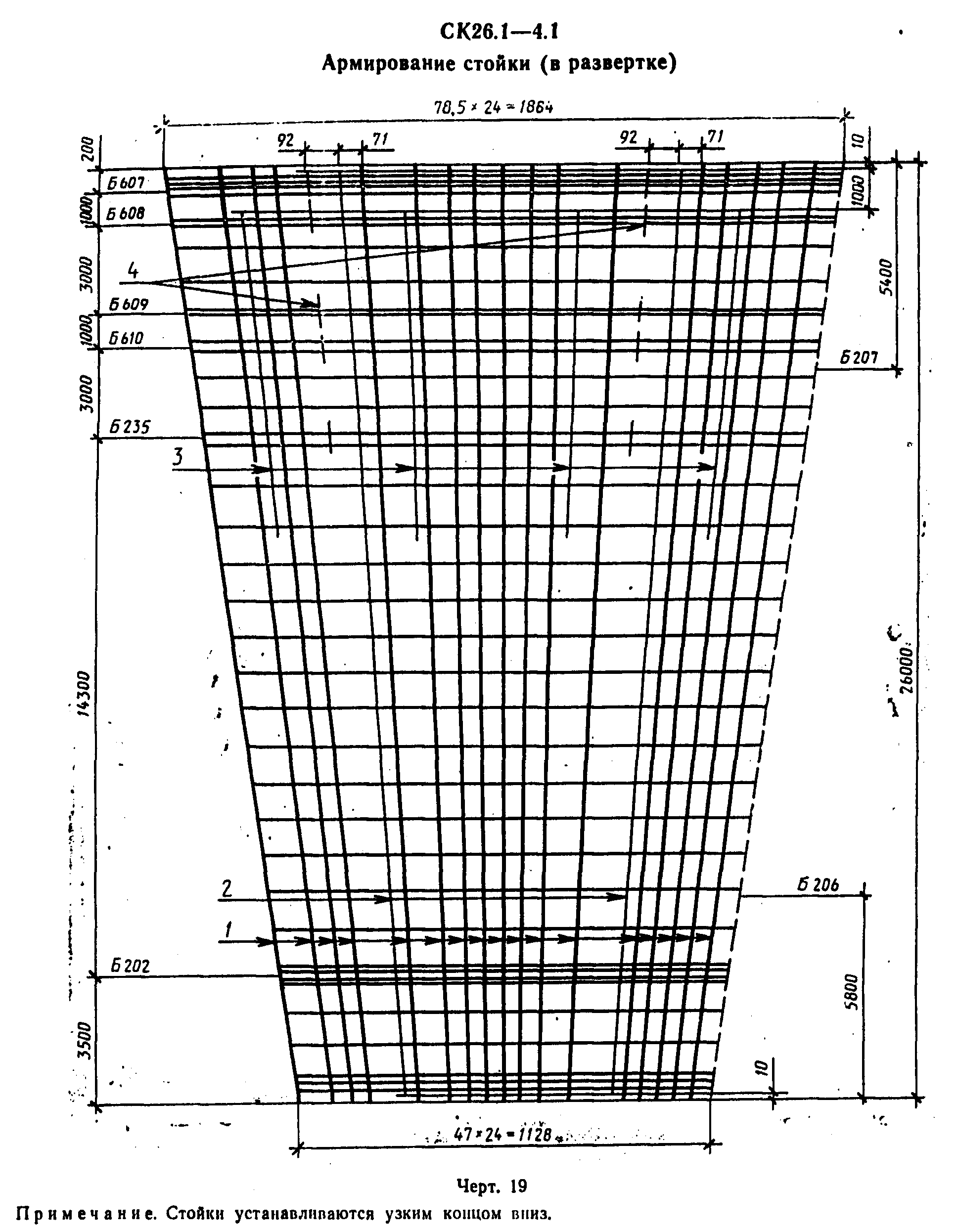 "Черт. 19. CK26.1-4.1 Армирование стойки (в развертке)"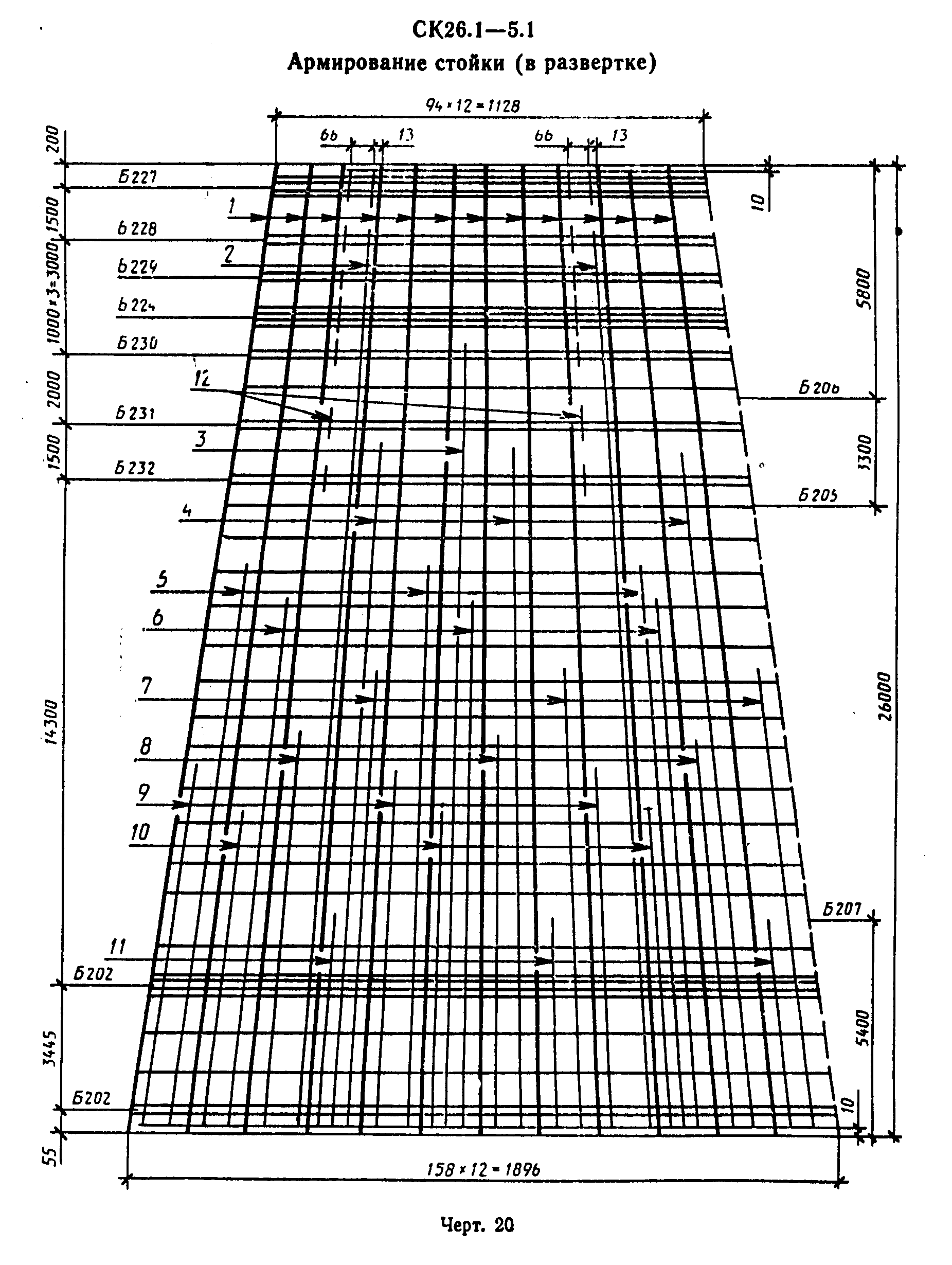 "Черт. 20. CK26.1-5.1 Армирование стойки (в развертке)"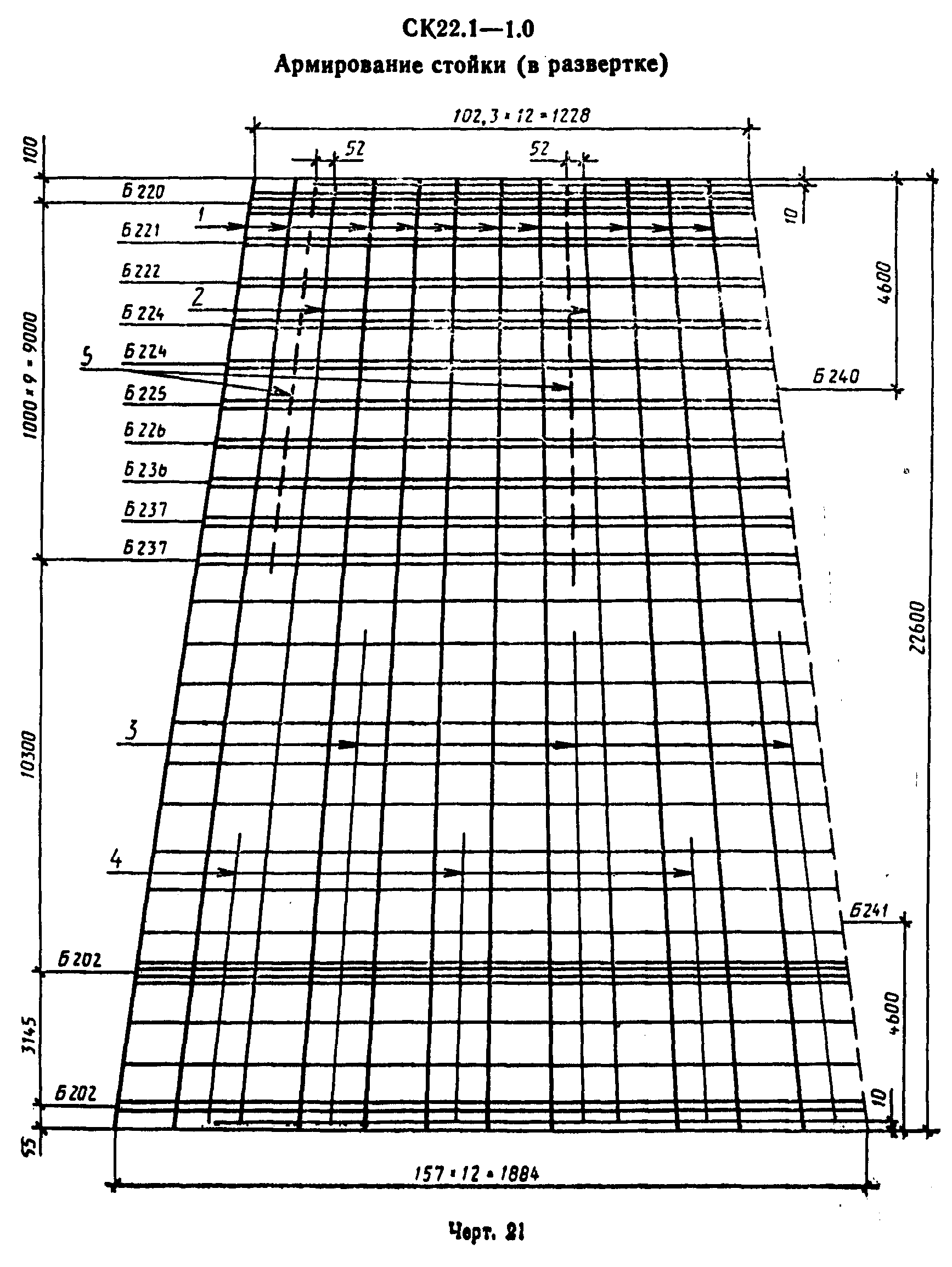 "Черт. 21. CK22.1-1.0 Армирование стойки (в развертке)"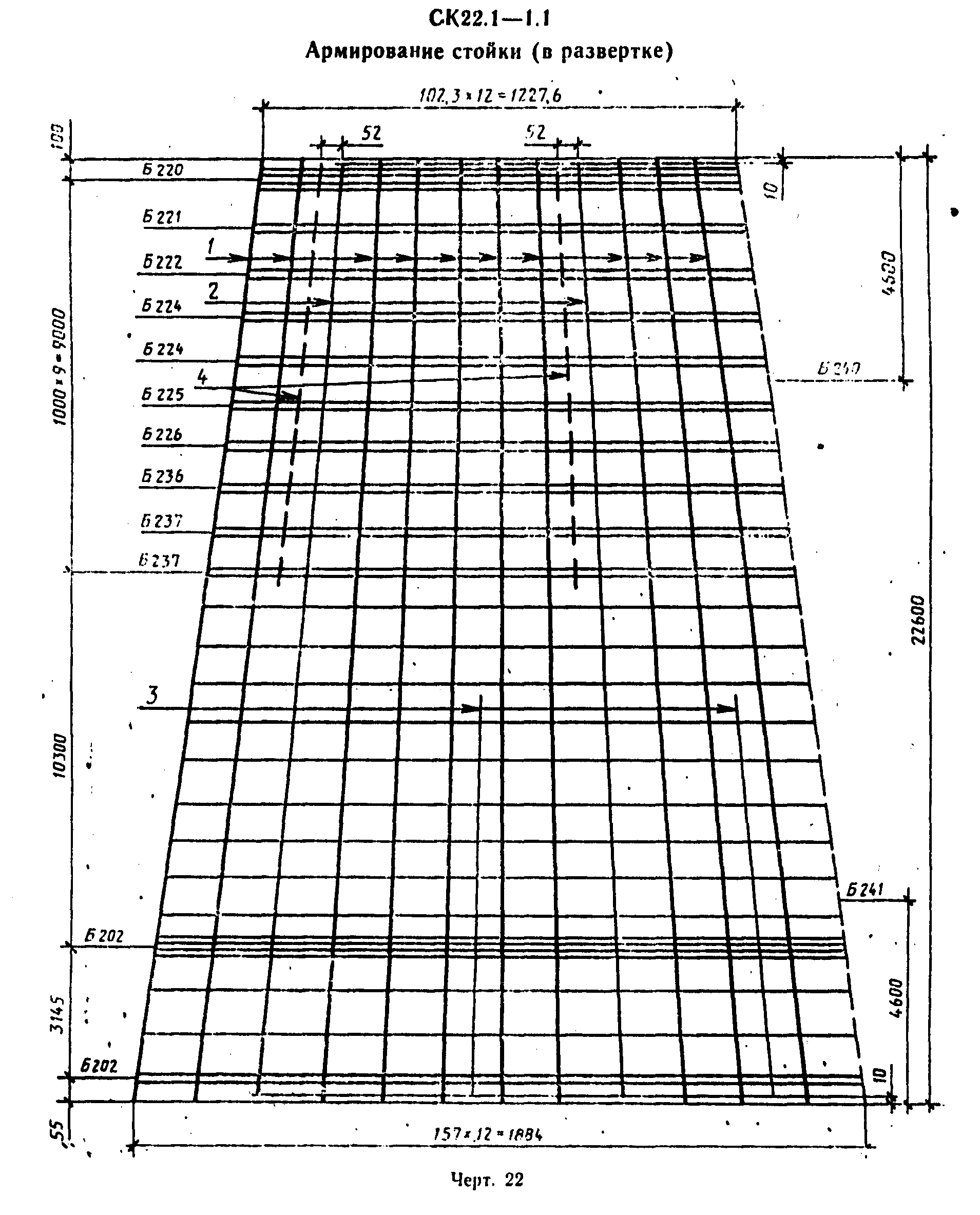 "Черт. 22. CK22.1-1.1 Армирование стойки (в развертке)"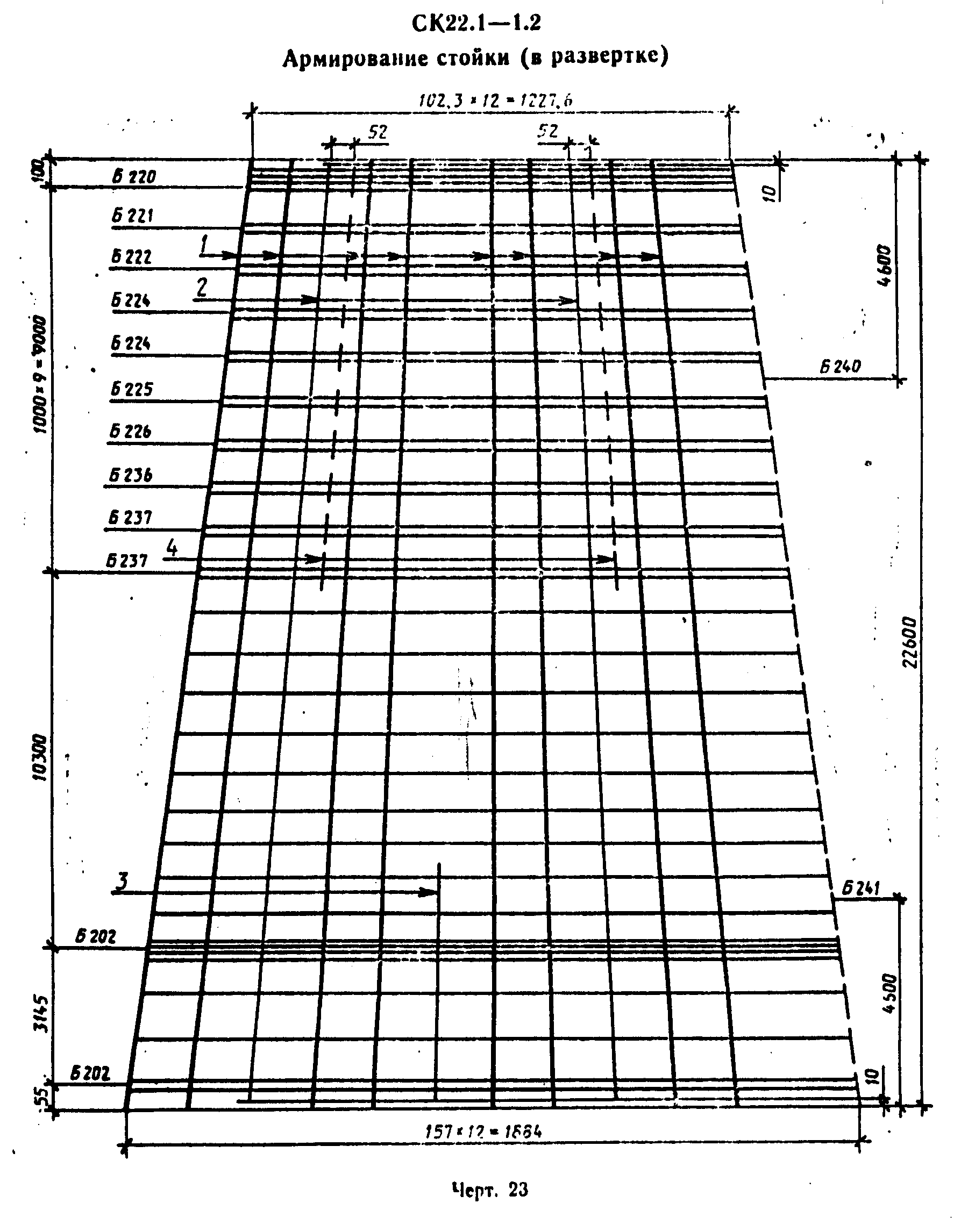 "Черт. 23. CK22.1-1.2 Армирование стойки (в развертке)"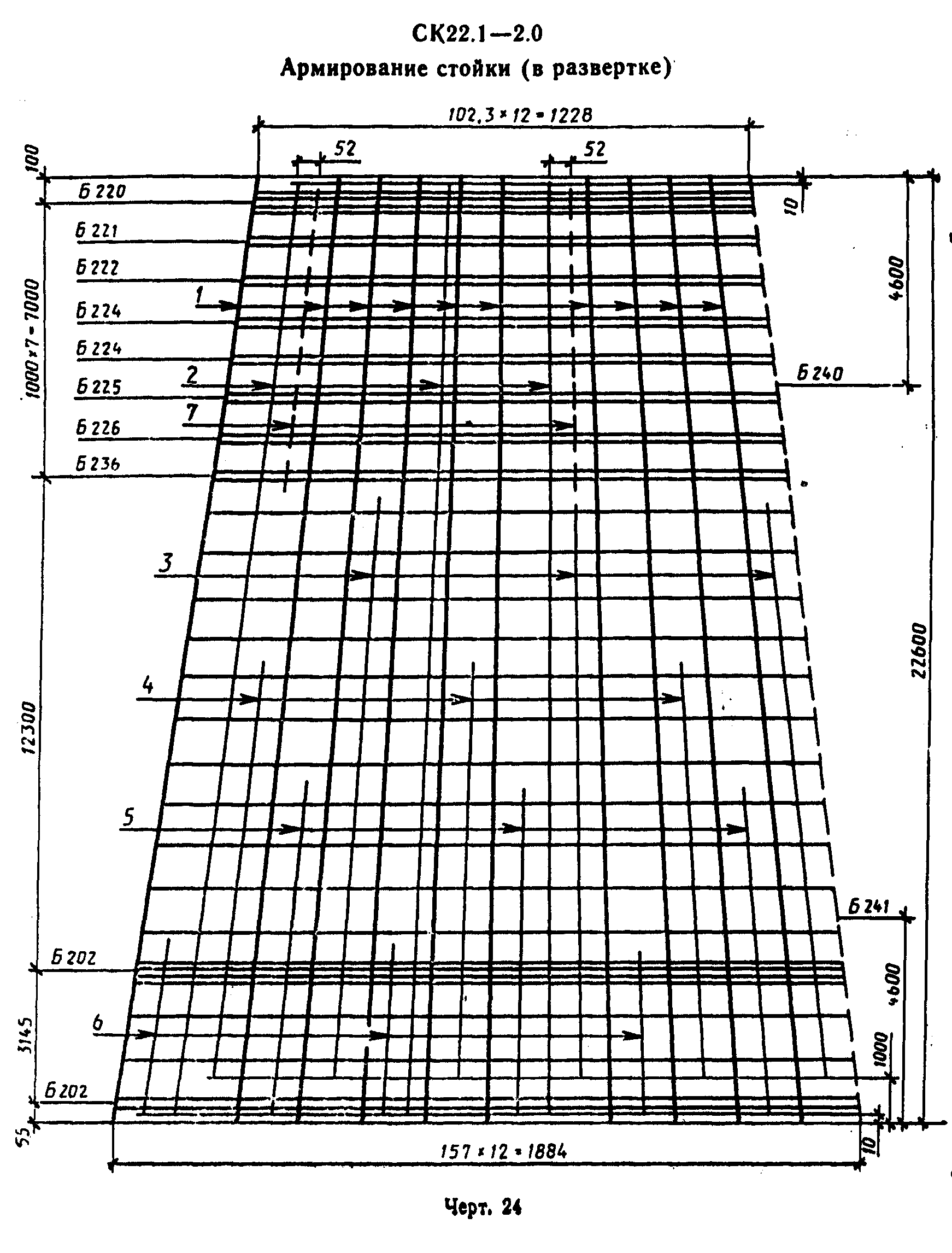 "Черт. 24. CK22.1-2.0 Армирование стойки (в развертке)"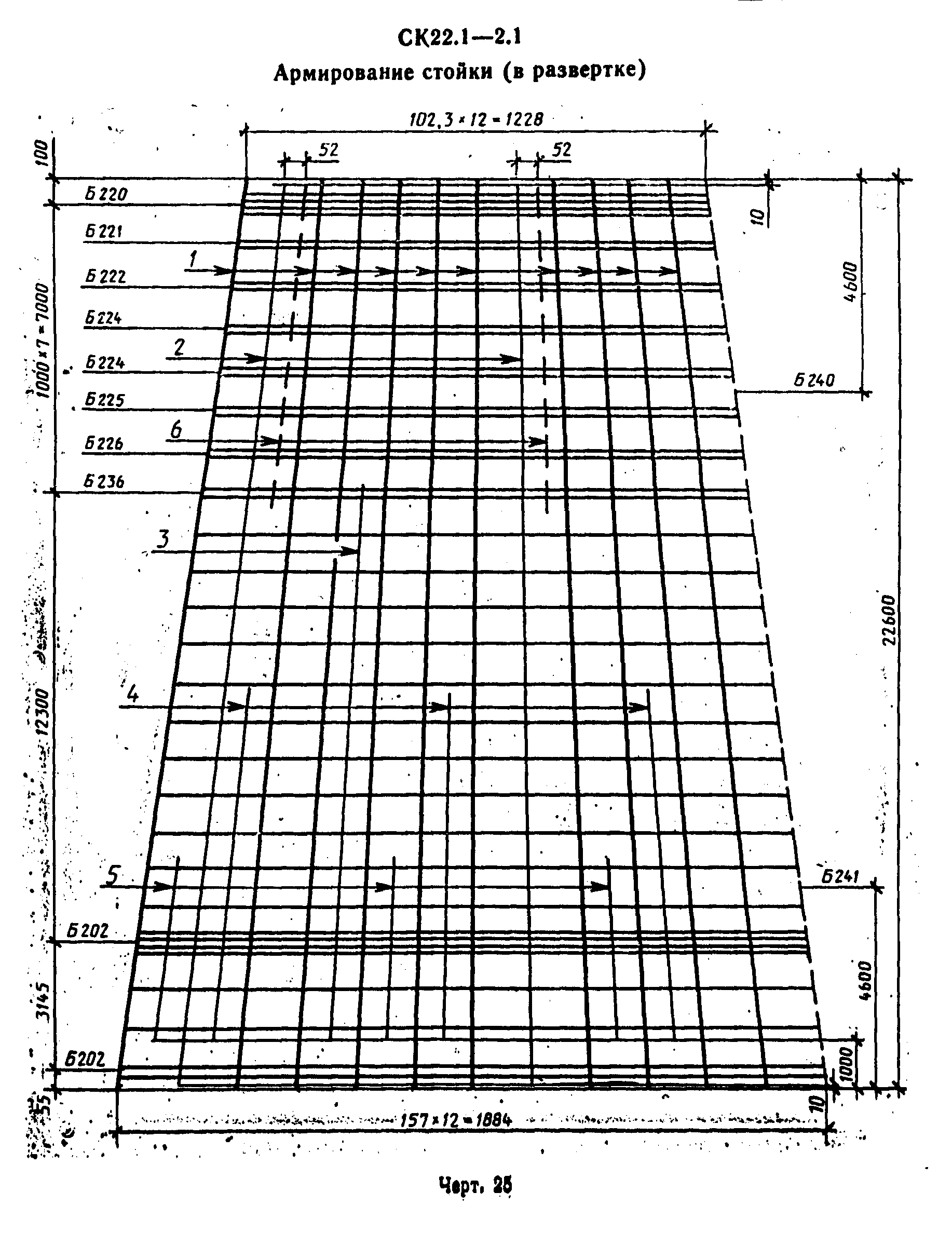 "Черт. 25. CK22.1-2.1 Армирование стойки (в развертке)"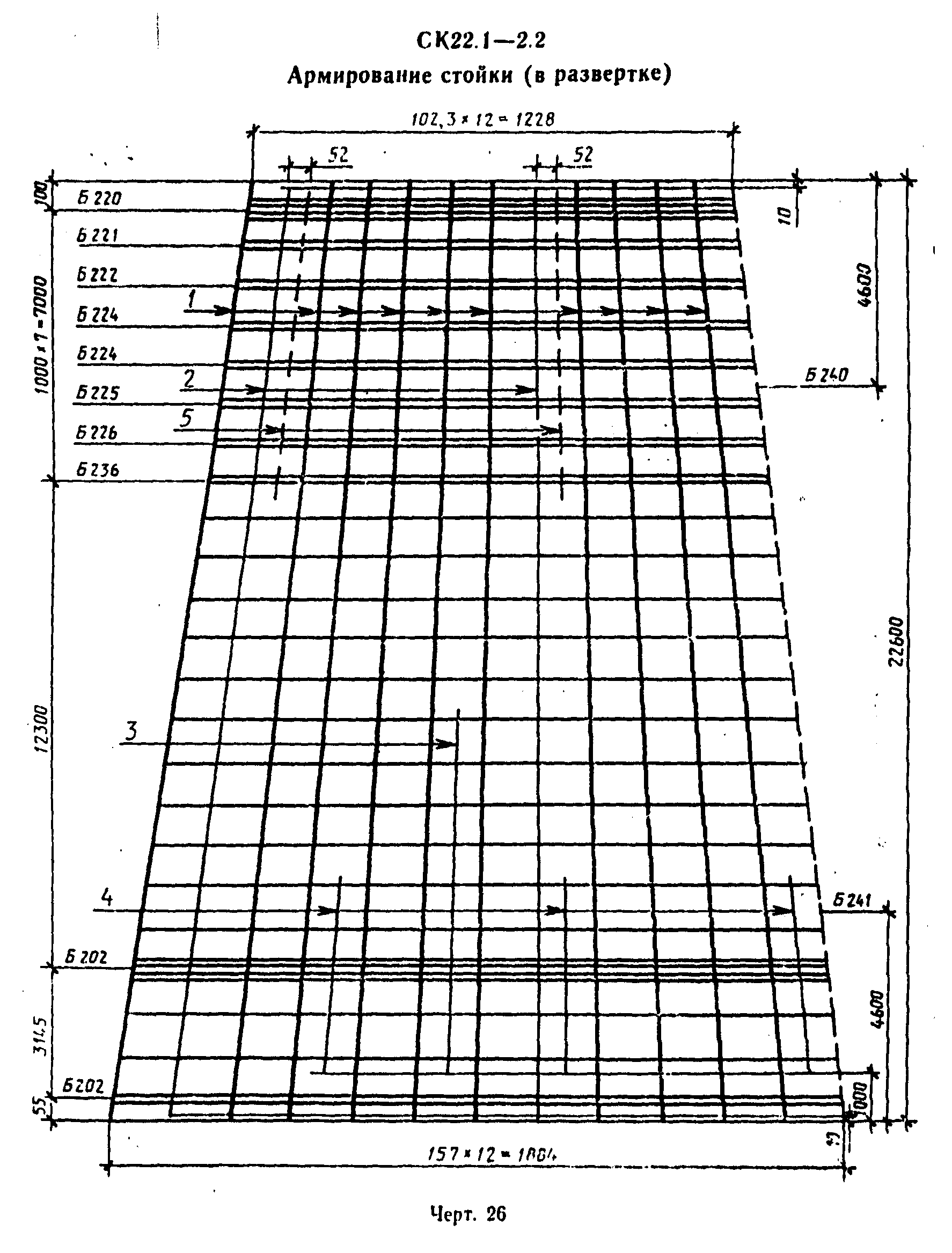 "Черт. 26. CK22.1-2.2 Армирование стойки (в развертке)"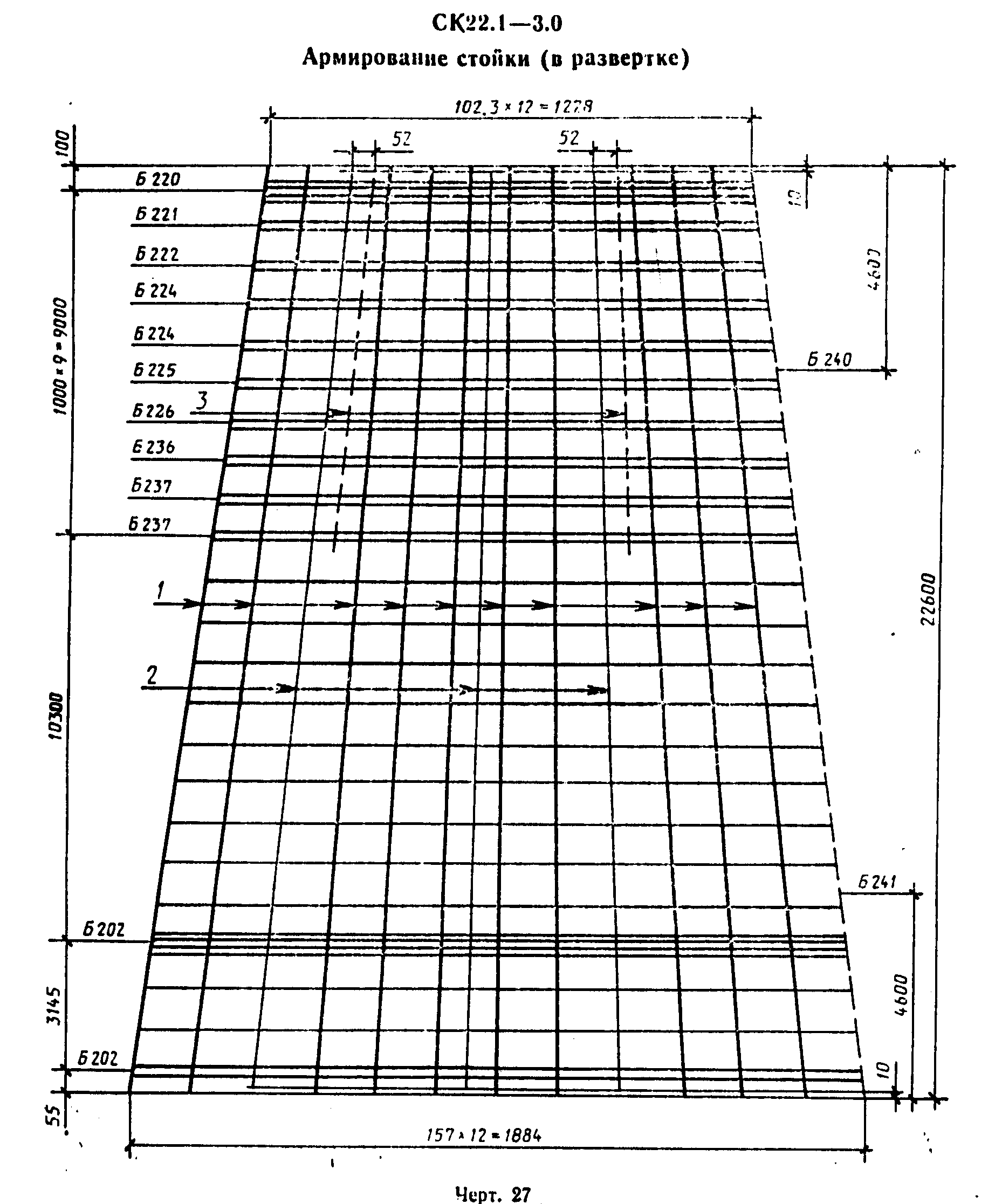 "Черт. 27. CK22.1-3.0 Армирование стойки (в развертке)"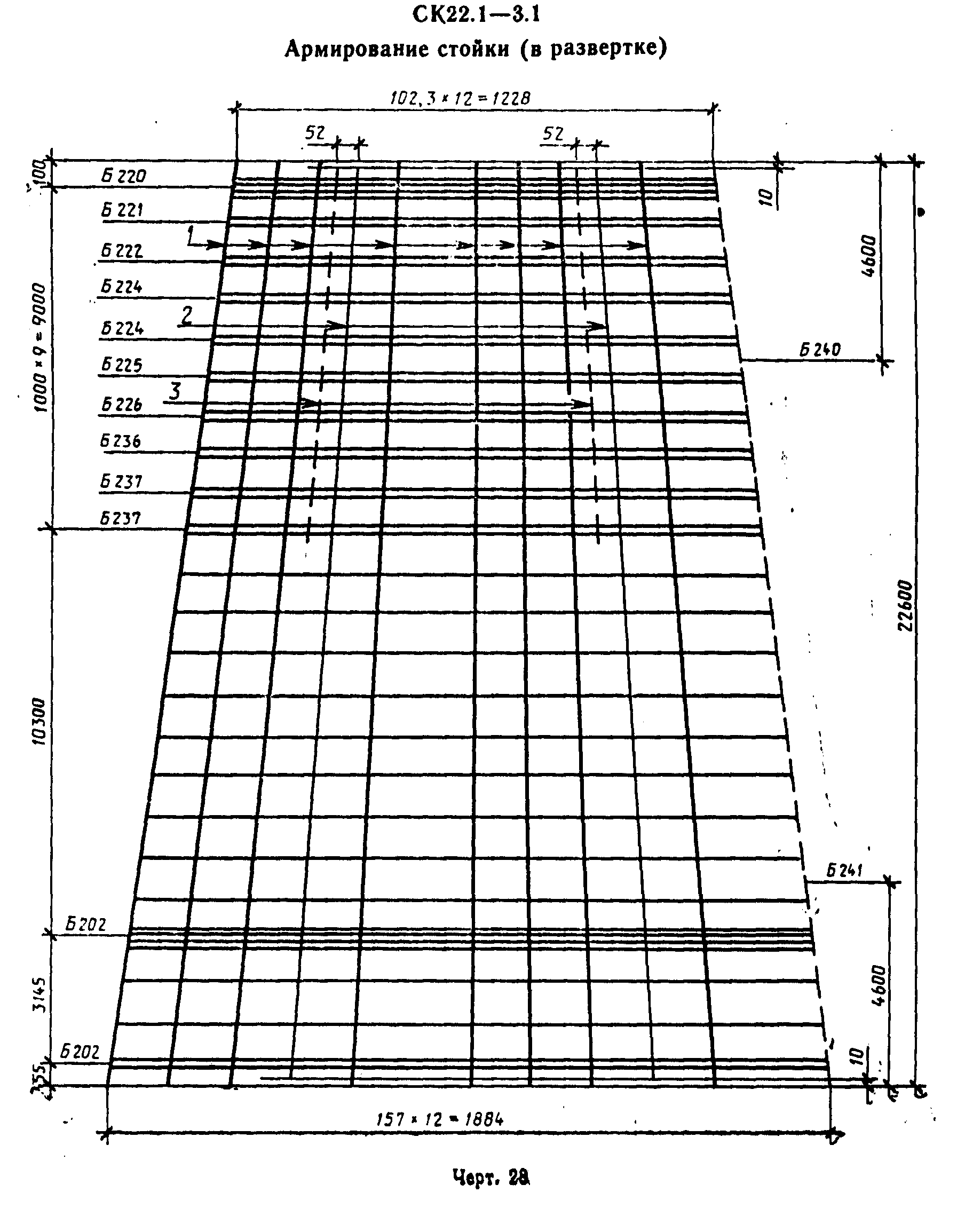 "Черт. 28. CK22.1-3.1 Армирование стойки (в развертке)"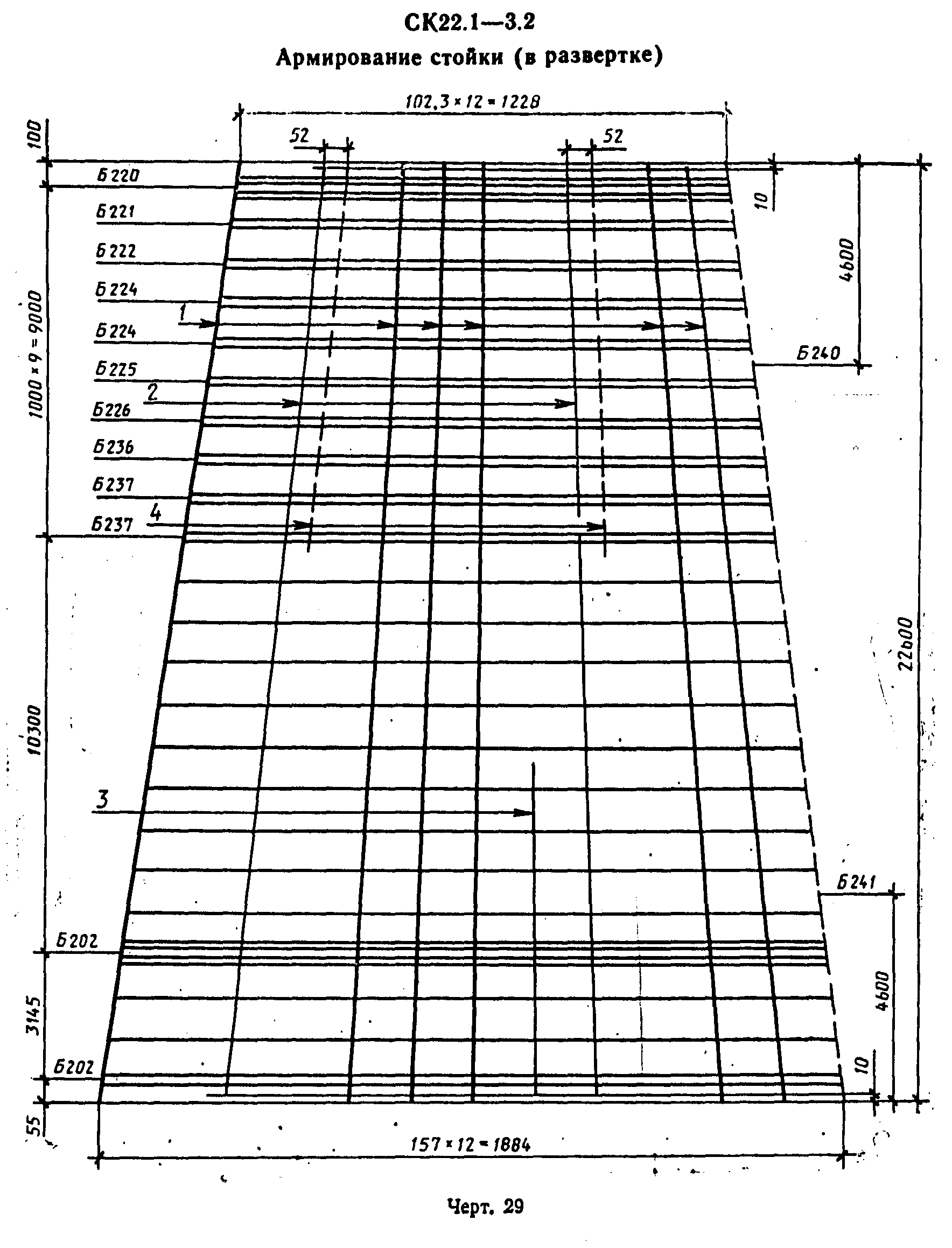 "Черт. 29. CK22.1-3.2 Армирование стойки (в развертке)"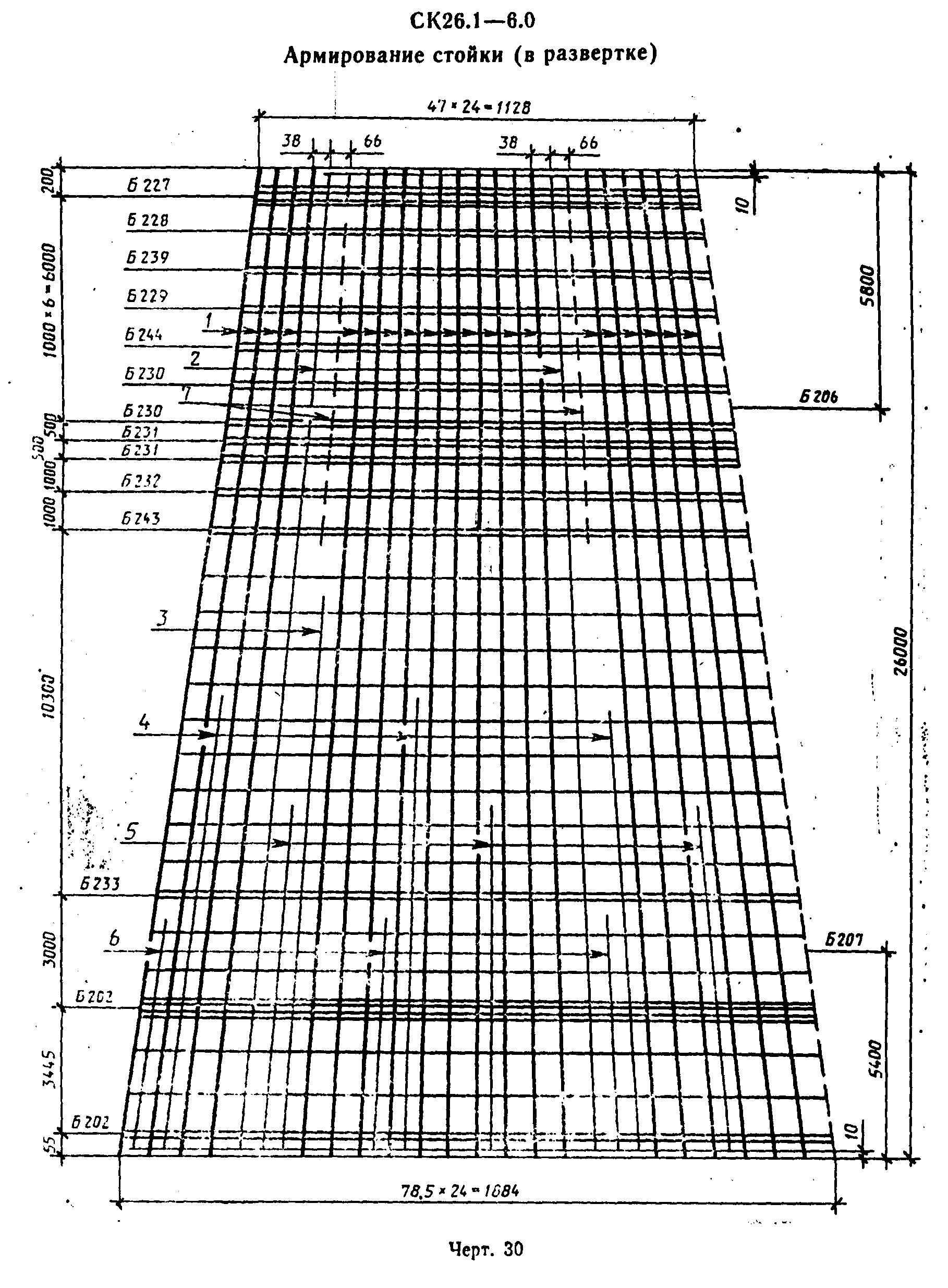 "Черт. 30. CK26.1-6.0 Армирование стойки (в развертке)"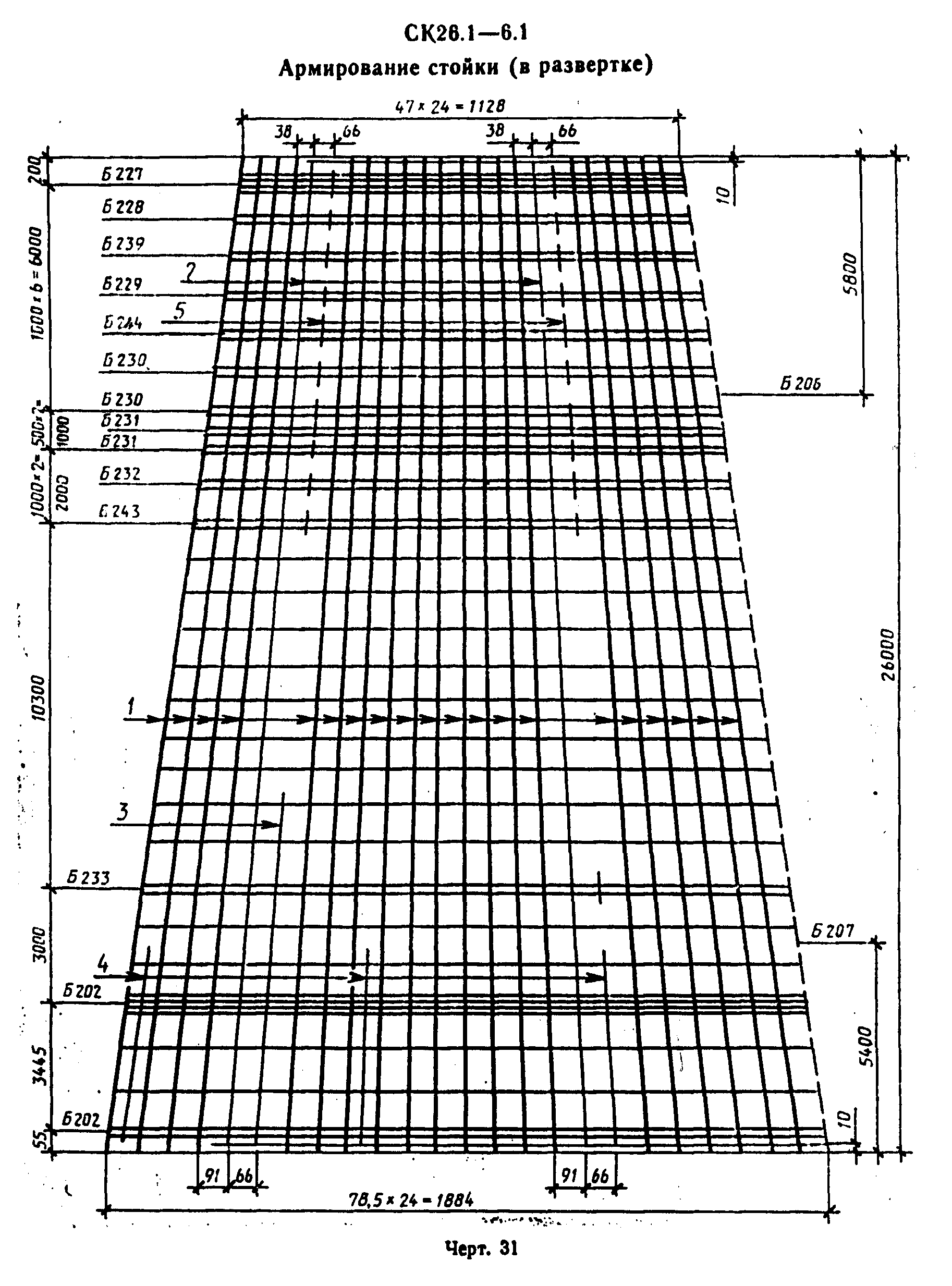 "Черт. 31. CK26.1-6.1 Армирование стойки (в развертке)"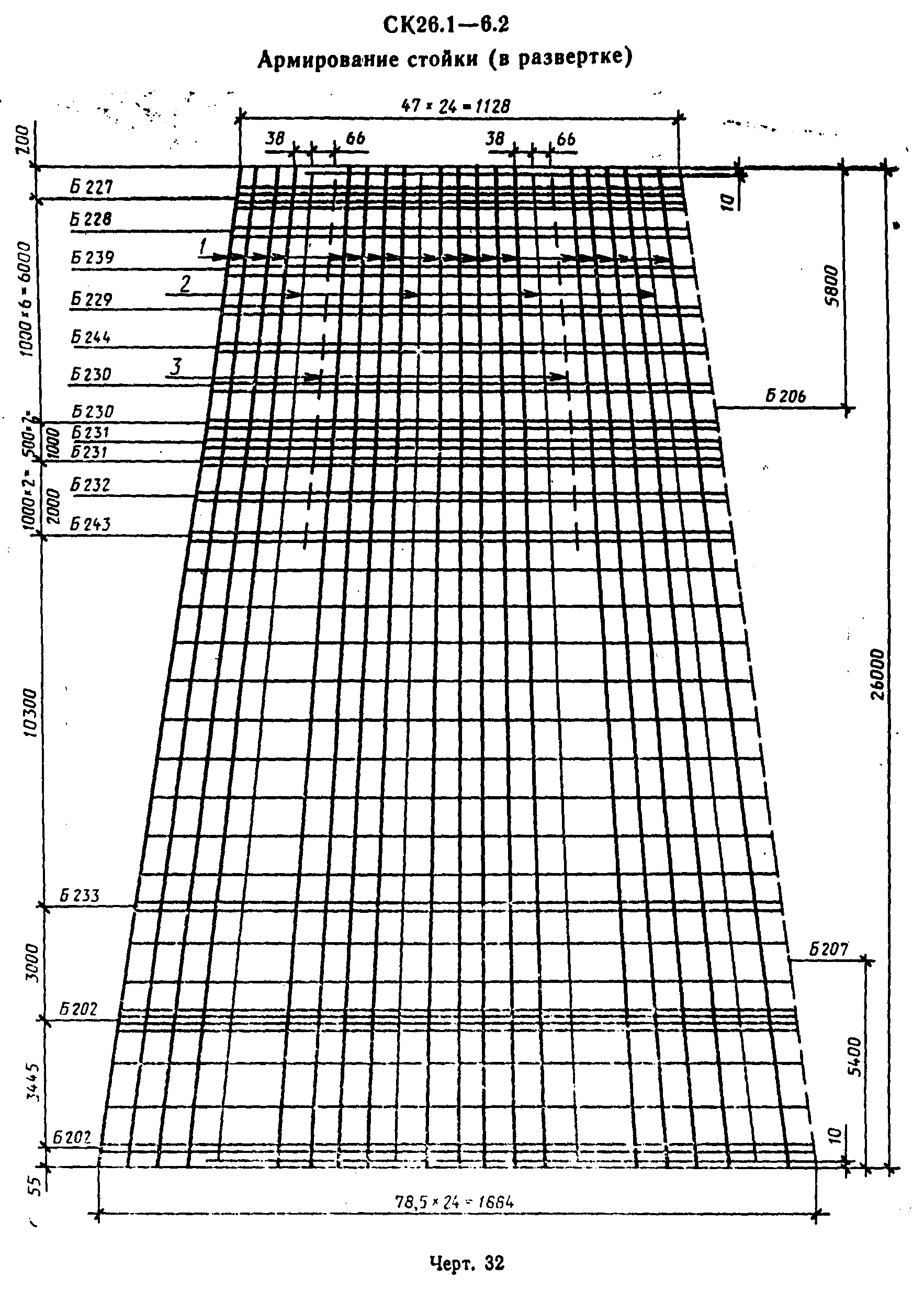 "Черт. 32. CK26.1-6.2 Армирование стойки (в развертке)"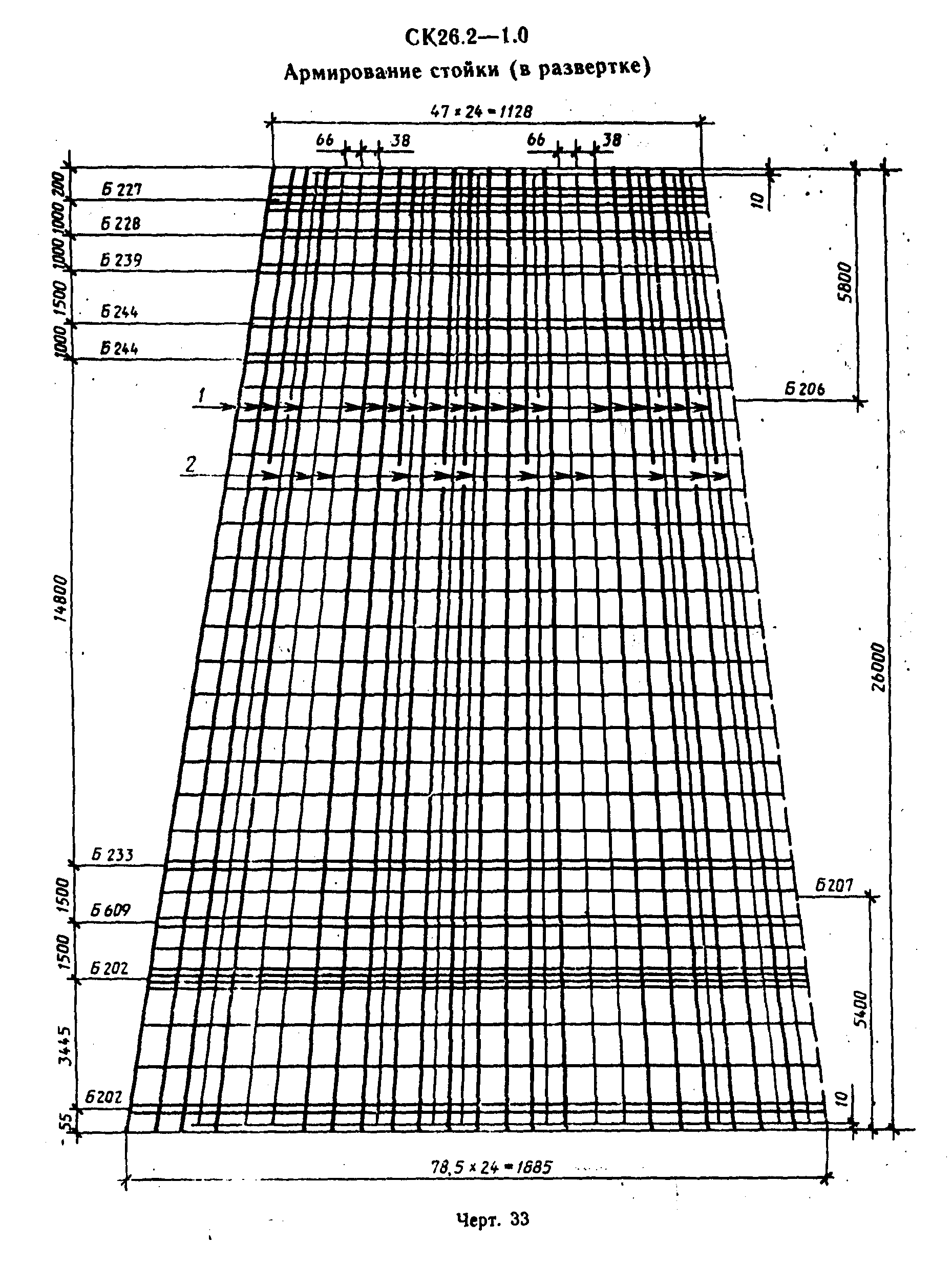 "Черт. 33. CK26.2-1.0 Армирование стойки (в развертке)"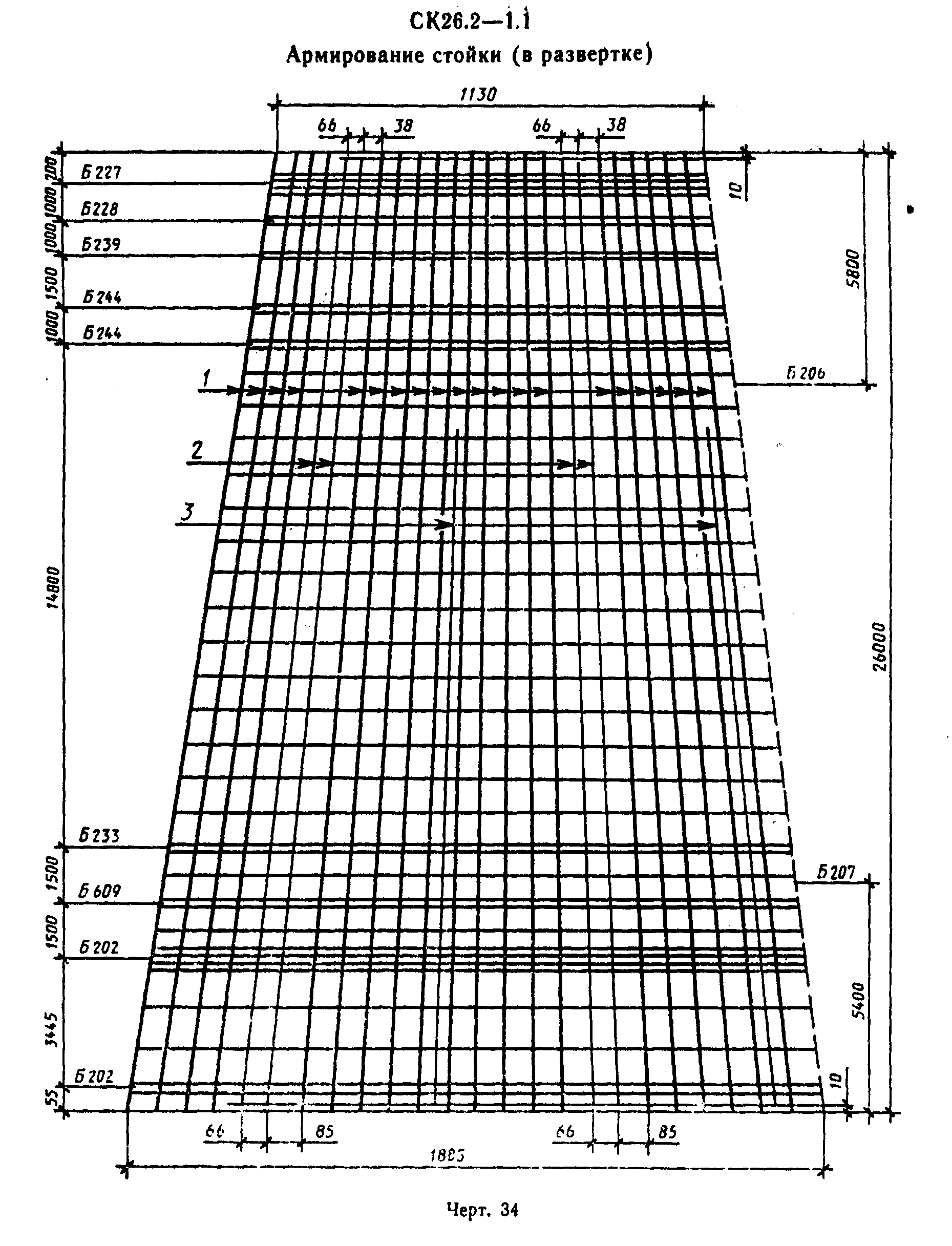 "Черт. 34. CK26.2-1.1 Армирование стойки (в развертке)"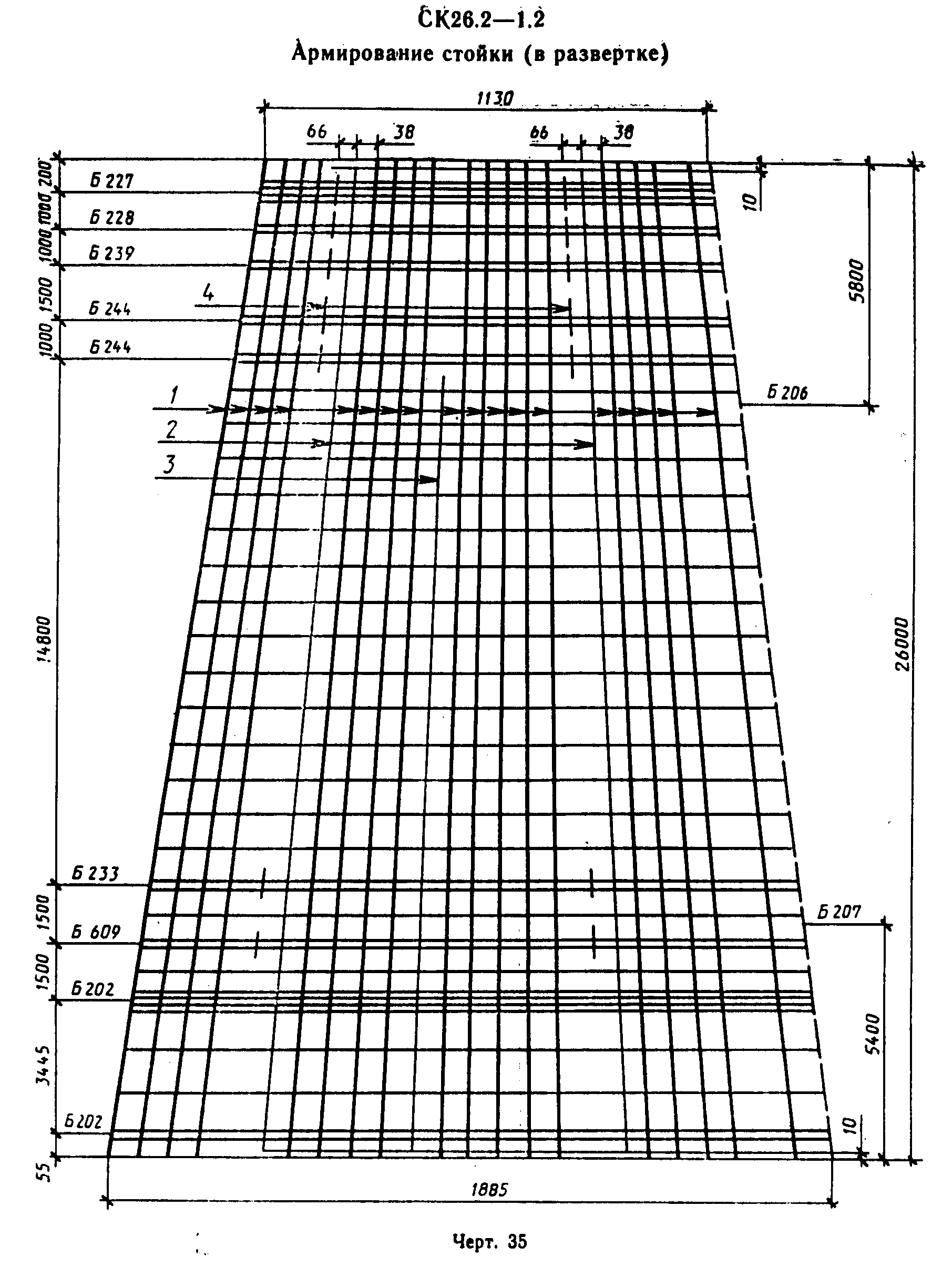 "Черт. 35. CK26.2-1.2 Армирование стойки (в развертке)"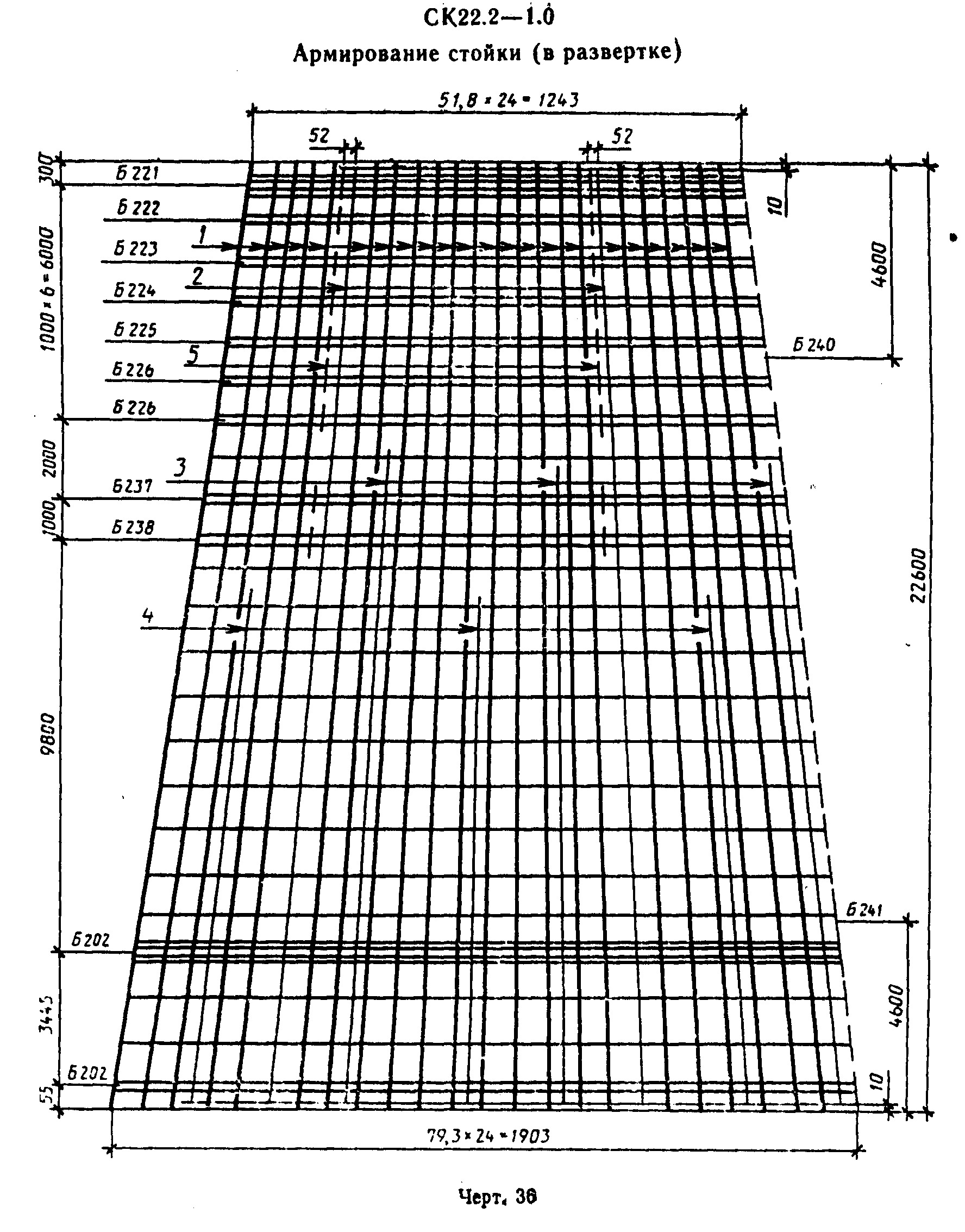 "Черт. 36. CK22.2-1.0 Армирование стойки (в развертке)"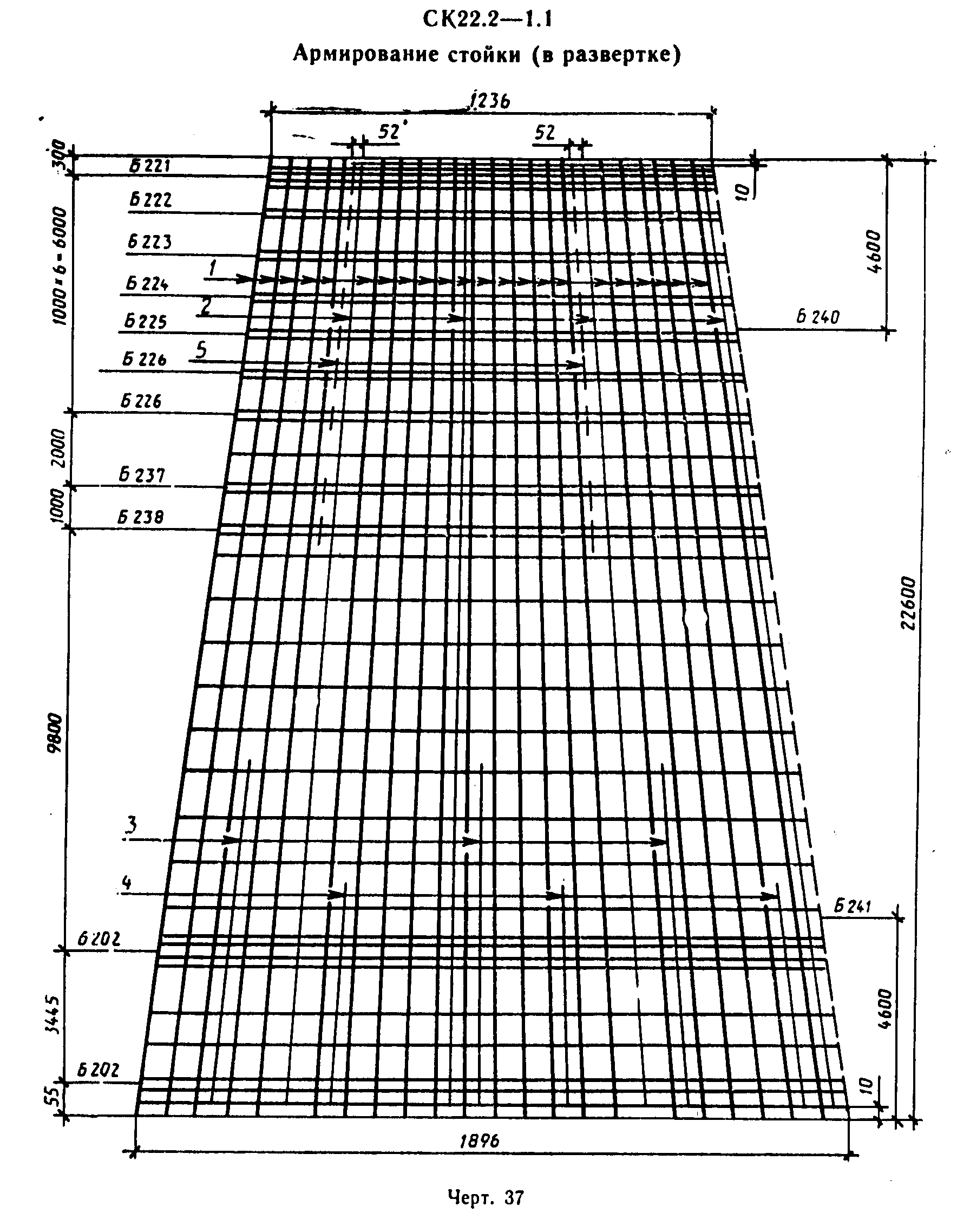 "Черт. 37. CK22.2-1.1 Армирование стойки (в развертке)"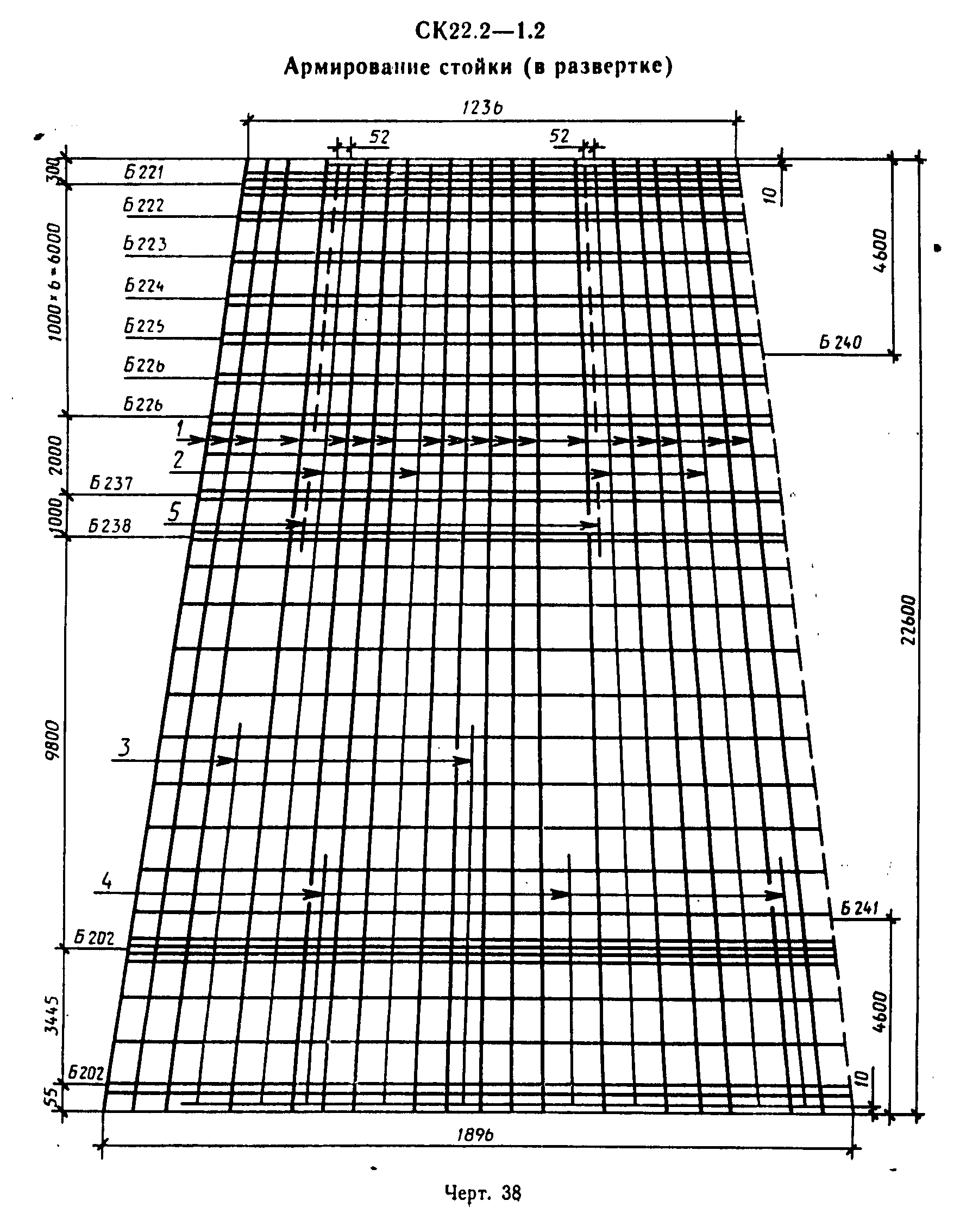 "Черт. 38. CK22.2-1.2 Армирование стойки (в развертке)"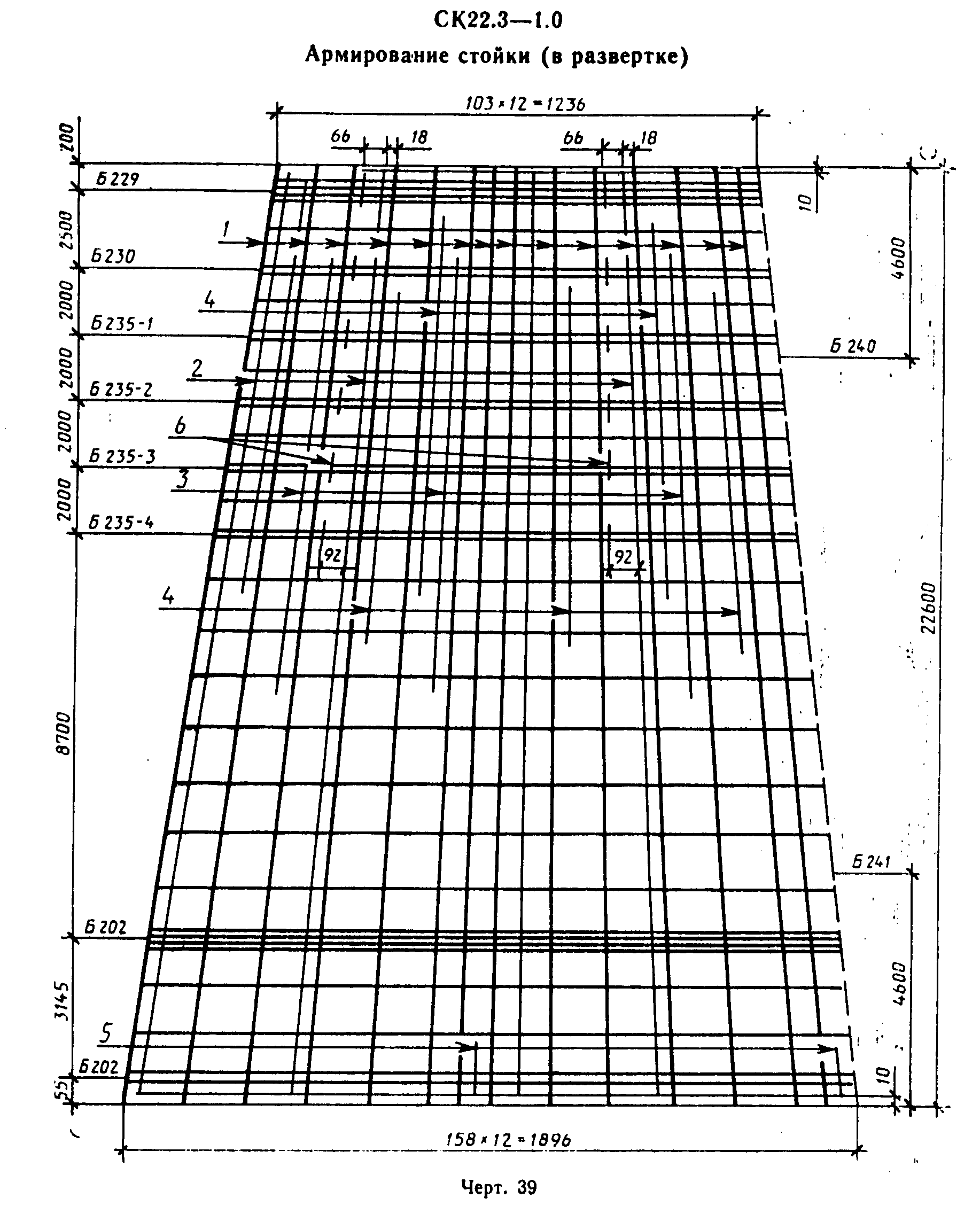 "Черт. 39. CK22.3-1.0 Армирование стойки (в развертке)"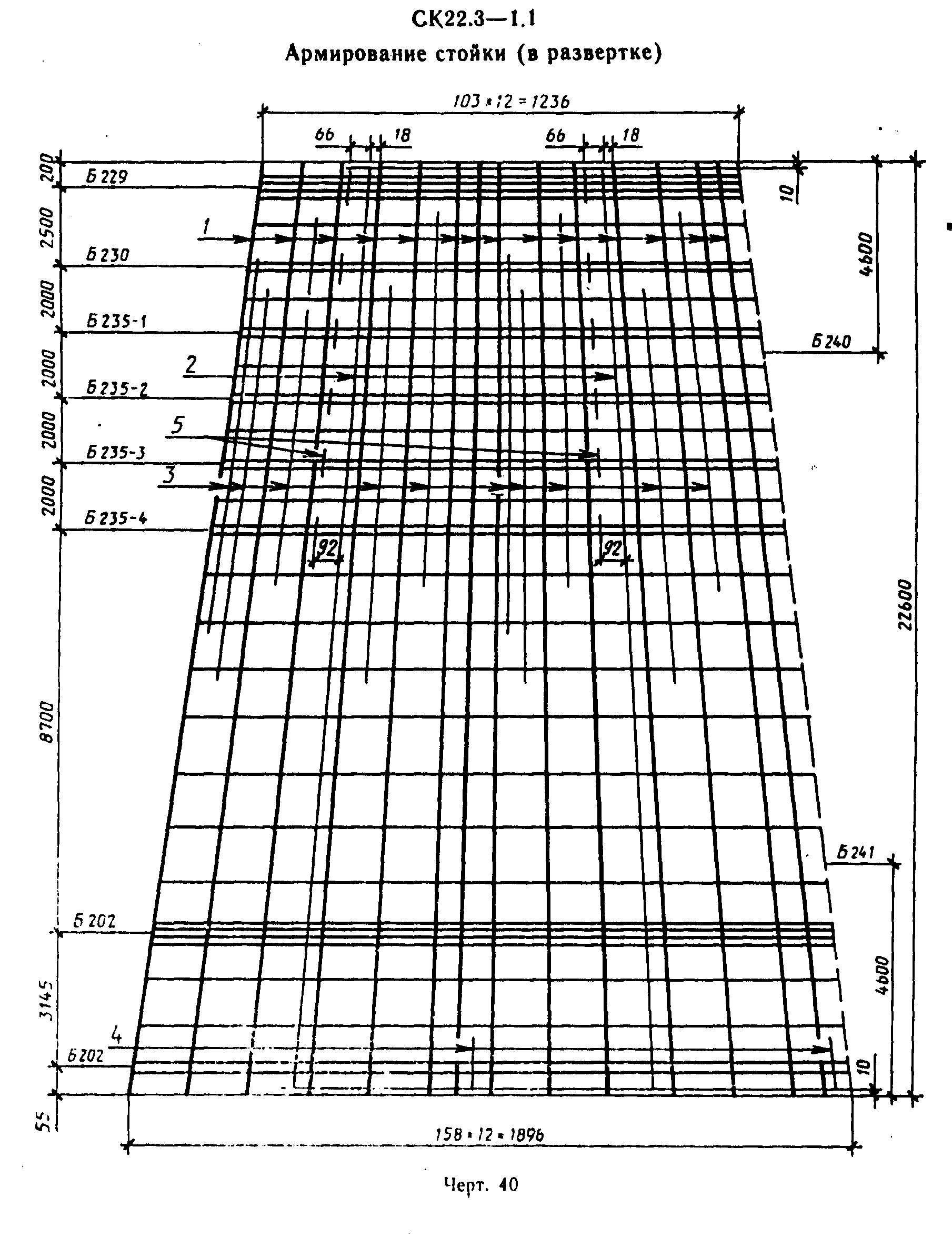 "Черт. 40. CK22.3-1.1 Армирование стойки (в развертке)"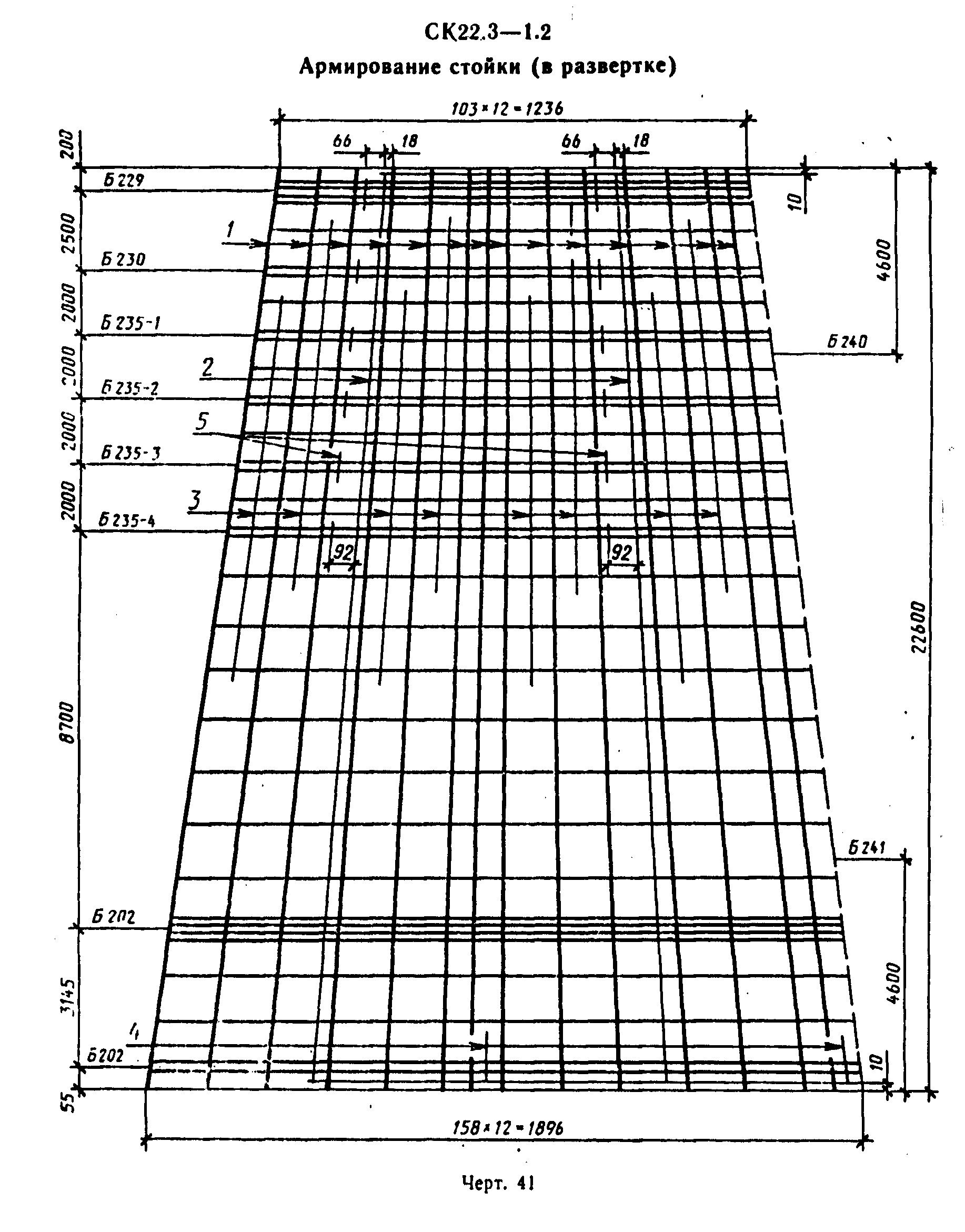 "Черт. 41. CK22.3-1.2 Армирование стойки (в развертке)"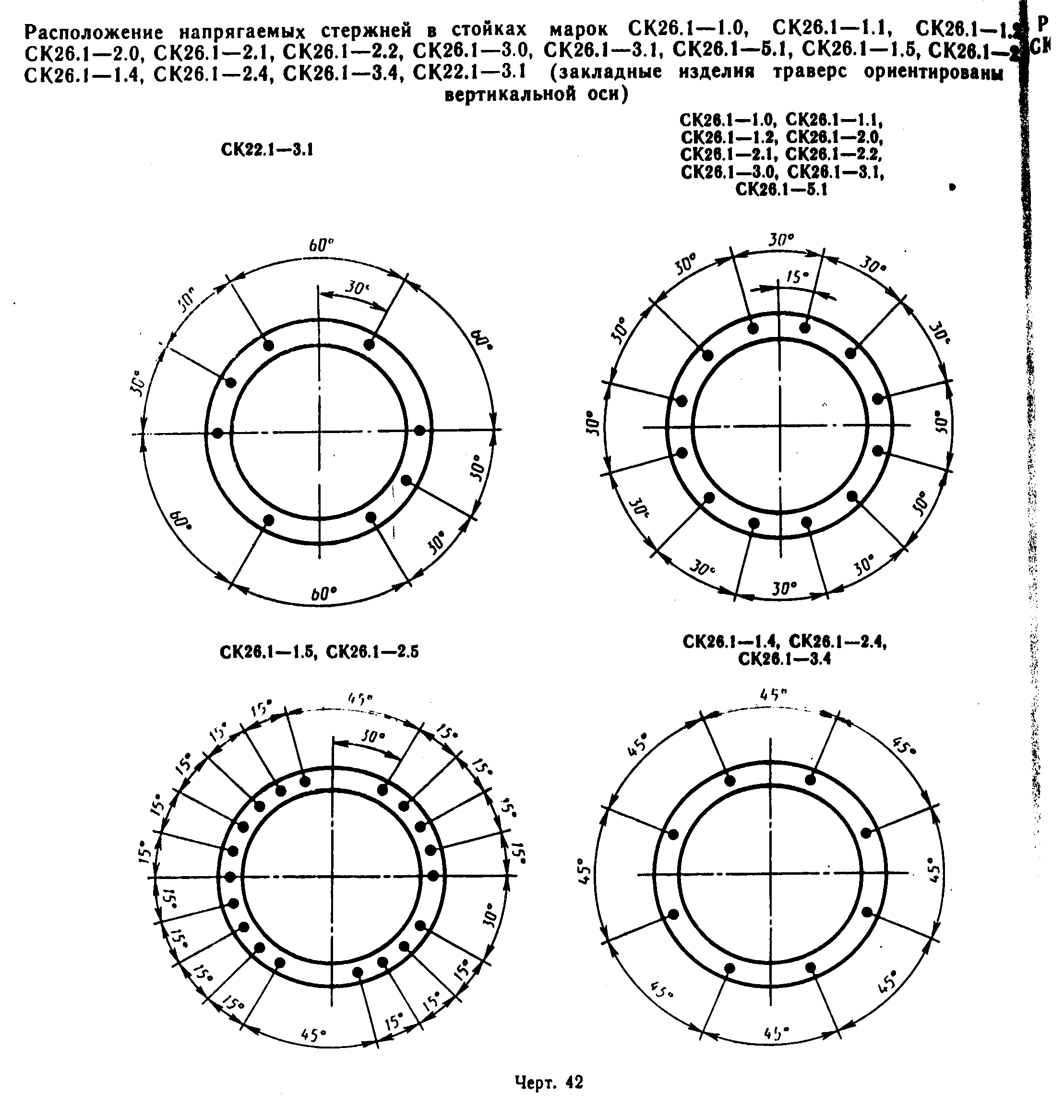 "Черт. 42. Расположение напрягаемых стержней в стойках марок CK26.1-1.0, CK26.1-1.1, CK26.1-1.2, CK26.1-2.0, CK26.1-2.1, CK26.1-2.2, CK26.1-3.0, CK26.1-3.1, CK26.1-5.1, CK26.1-1.5, CK26.1-2.5, CK26.1-1.4, CK26.1-2.4, CK26.1-3.4, CK22.1-3.1 (закладные изделия траверс ориентированы по вертикальной оси)"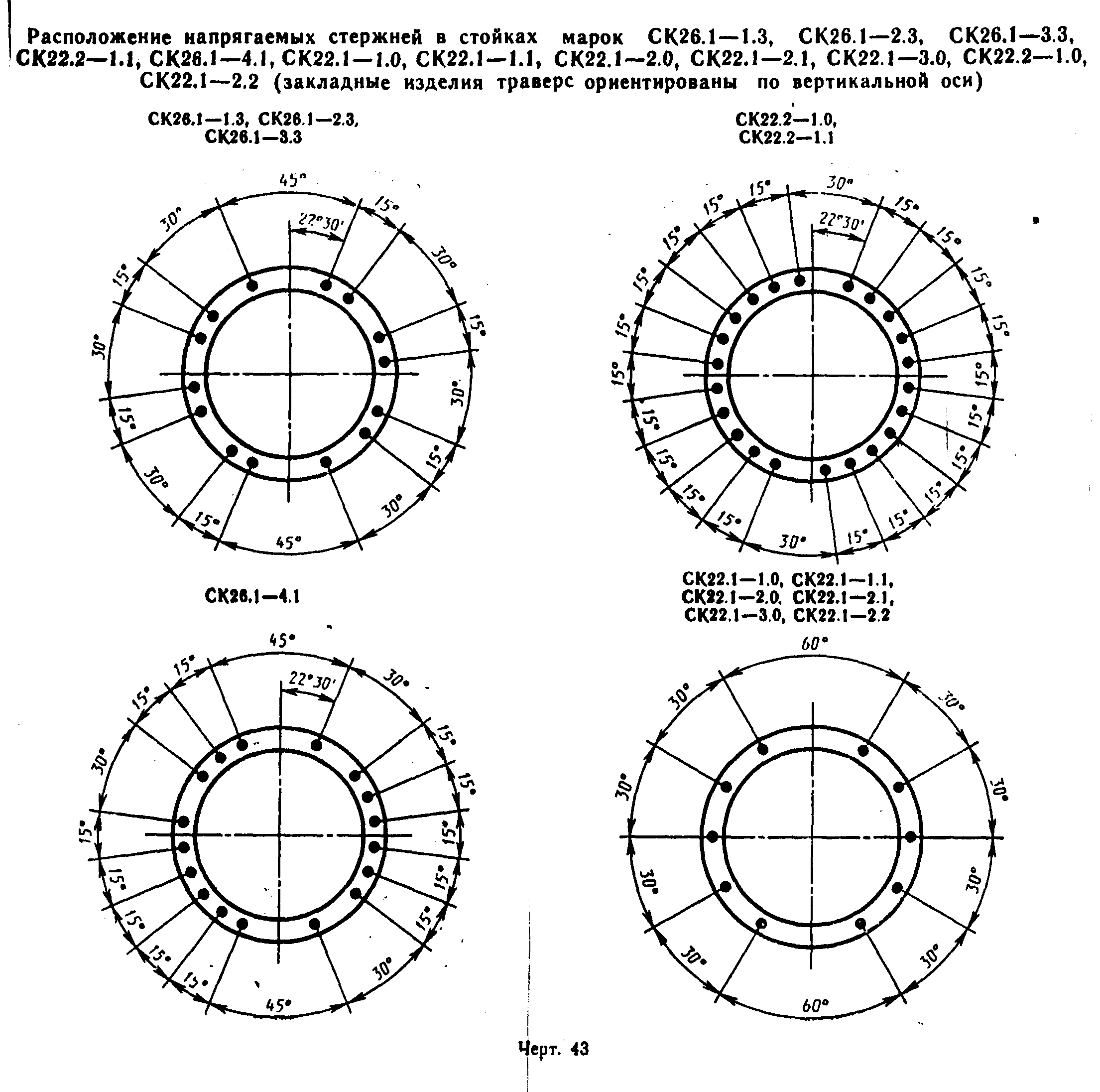 "Черт. 43. Расположение напрягаемых стержней в стойках марок CK26.1-1.3, CK26.1-2.3, CK26.1-3.3, CK22.2-1.1, CK26.1-4.1, CK22.1-1.0, CK22.1-1.1, CK22.1-2.0, CK22.1-2.1, CK22.1-3.0, CK22.2-1.0, CK22.1-2.2 (закладные изделия траверс ориентированы по вертикальной оси)"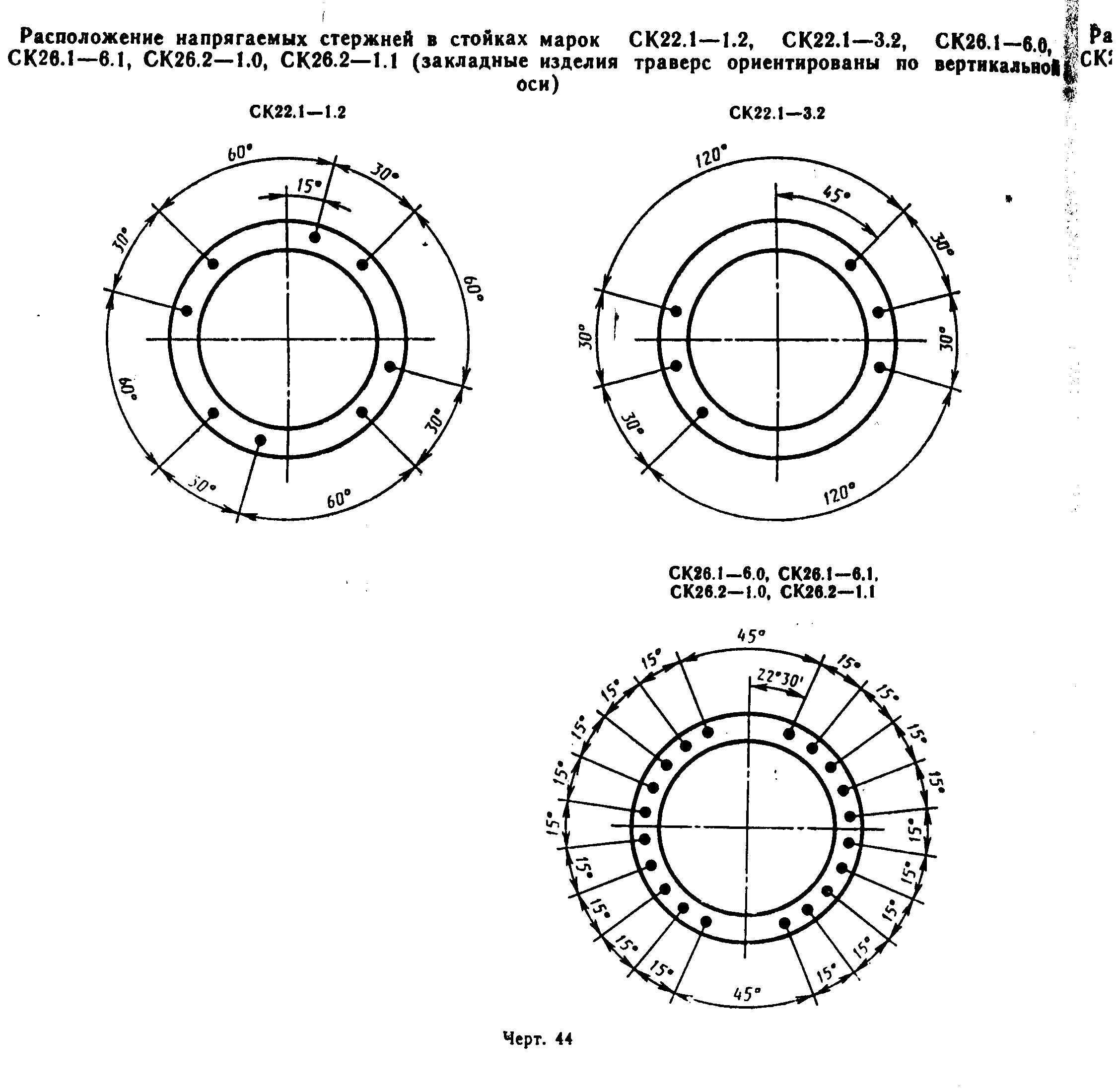 "Черт. 44. Расположение напрягаемых стержней в стойках марок CK22.1-1.2, CK22.1-3.2, CK26.1-6.0, CK26.1-6.1, CK26.2-1.0, CK26.2-1.1 (закладные изделия траверс ориентированы по вертикальной оси)"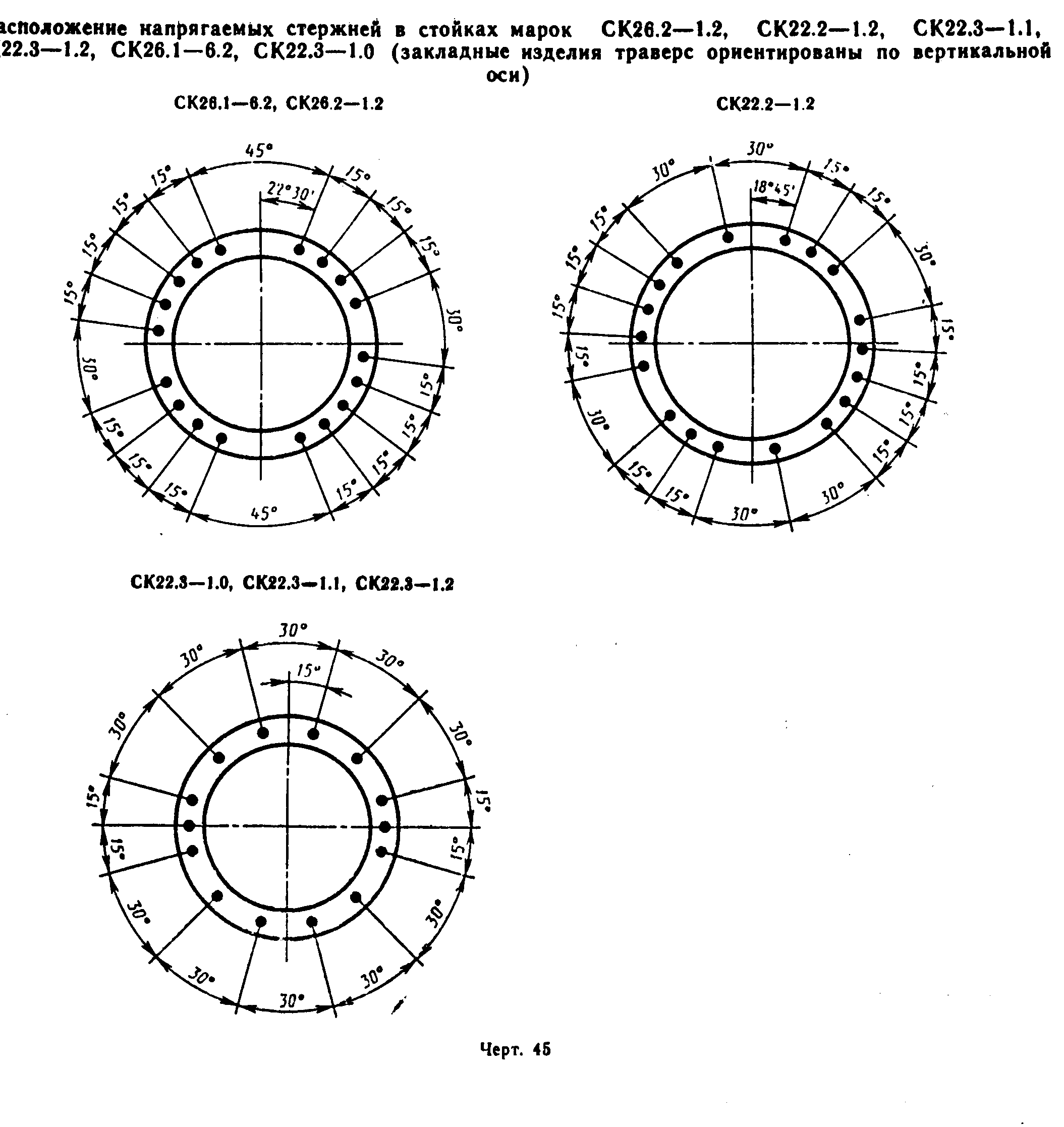 "Черт. 45. Расположение напрягаемых стержней в стойках марок CK26.2-1.2, CK22.2-1.2, CK22.3-1.1, CK22.3-1.2, CK26.1-6.2, CK22.3-1.0 (закладные изделия траверс ориентированы по вертикальной оси)"Таблица 3Спецификация арматуры на один элемент┌───────────┬─────────────────────────────┬─────────┬─────────┬────────────┬────────────┬──────────┐│Обозначения│              Эскиз          │  Номер  │ Диаметр,│ Длина, мм  │ Количество │   Общая  ││   стоек   │                             │ позиции │  мм     │            │  позиций   │ длина, м │├───────────┼─────────────────────────────┼─────────┼─────────┼────────────┼────────────┼──────────┤│           │См. графический объект "Эскиз│    1    │  D12AV  │   26000    │     12     │  312,0   ││           │CK26.1-1.1. Рис. 1"          │    2    │  D12AV  │   25980    │      2     │   52,0   ││           │                             │    3    │  D12AV  │   16400    │      1     │   16,4   ││           │                             │    4    │  D12AV  │   14500    │      3     │   43,5   ││           │                             │    5    │  D12AV  │   12600    │      3     │   37,8   ││           │                             │    6    │  D12AV  │   10500    │      3     │   31,5   ││           │                             │    7    │  D12AV  │    7000    │      3     │   21,0   ││CK26.1-1.1 │                             │    8    │  D12AV  │     150    │     20     │    3,0   ││           ├─────────────────────────────┼─────────┼─────────┼────────────┼────────────┼──────────┤│           │См. графический объект "Эскиз│         │  D8AI   │ lср = 1550 │     42     │   65,1   ││           │CK26.1-1.1. Рис. 2"          │         │         │            │            │          ││           ├─────────────────────────────┼─────────┼─────────┼────────────┼────────────┼──────────┤│           │См. графический объект "Эскиз│         │  D4BI   │     -      │      -     │  590,0   ││           │CK26.1-1.1. Рис. 3"          │         │         │            │            │          │├───────────┼─────────────────────────────┼─────────┼─────────┼────────────┼────────────┼──────────┤│           │См. графический объект "Эскиз│    1    │  D12AVI │   26000    │     12     │  312,0   ││           │CK26.1-1.2. Рис. 1"          │    2    │  D12AVI │   25980    │      2     │   52,0   ││           │                             │    3    │  D12AVI │   15100    │      1     │   15,1   ││           │                             │    4    │  D12AVI │   12500    │      3     │   37,5   ││           │                             │    5    │  D12AVI │    9000    │      3     │   27,0   ││           │                             │    6    │  D12AVI │    4400    │      3     │   13,2   ││CK26.1-1.2 │                             │    7    │  D12AVI │     150    │     20     │    3,0   ││           ├─────────────────────────────┼─────────┼─────────┼────────────┼────────────┼──────────┤│           │См. графический объект "Эскиз│         │  D8АI   │ lср = 1550 │     42     │   65,1   ││           │CK26.1-1.2. Рис. 2"          │         │         │            │            │          ││           ├─────────────────────────────┼─────────┼─────────┼────────────┼────────────┼──────────┤│           │См. графический объект "Эскиз│         │  D4BI   │     -      │      -     │  452,0   ││           │CK26.1-1.2. Рис. 3"          │         │         │            │            │          │├───────────┼─────────────────────────────┼─────────┼─────────┼────────────┼────────────┼──────────┤│           │См. графический объект "Эскиз│    1    │  D12К7  │   26000    │     19     │  494,0   ││           │CK26.1-1.5. Рис. 1"          │    2    │  D12AI  │   25980    │      2     │   52,0   ││           │                             │    3    │  D12AI  │   13300    │      1     │   13,3   ││           │                             │    4    │  D12АI  │     150    │     20     │    3,0   ││CK26.1-1.5 │                             │    5    │  D12AI  │     500    │      2     │    1,0   ││           ├─────────────────────────────┼─────────┼─────────┼────────────┼────────────┼──────────┤│           │См. графический объект "Эскиз│         │  D8AI   │ lср = 1550 │     42     │   65,1   ││           │CK26.1-1.5. Рис. 2"          │         │         │            │            │          ││           ├─────────────────────────────┼─────────┼─────────┼────────────┼────────────┼──────────┤│           │См. графический объект "Эскиз│         │  D4BI   │     -      │      -     │  328,0   ││           │CK26.1-1.5. Рис. 3"          │         │         │            │            │          │├───────────┼─────────────────────────────┼─────────┼─────────┼────────────┼────────────┼──────────┤│           │См. графический объект "Эскиз│    1    │  D14К19 │   26000    │      8     │  208,0   ││           │CK26.1-1.4. Рис. 1"          │    2    │  D12AV  │   25980    │      2     │   52,0   ││           │                             │    3    │  D12AV  │   15600    │      1     │   15,6   ││           │                             │    4    │  D12AV  │   13500    │      3     │   40,5   ││           │                             │    5    │  D12AV  │   10900    │      3     │   32,7   ││           │                             │    6    │  D12AV  │    7000    │      3     │   21,0   ││CK26.1-1.4 │                             │    7    │  D12AV  │     150    │     24     │    3,6   ││           ├─────────────────────────────┼─────────┼─────────┼────────────┼────────────┼──────────┤│           │См. графический объект "Эскиз│         │  D8AI   │ lср = 1455 │     42     │   61,1   ││           │CK26.1-1.4. Рис. 2"          │         │         │            │            │          ││           ├─────────────────────────────┼─────────┼─────────┼────────────┼────────────┼──────────┤│           │См. графический объект "Эскиз│         │  D5BI   │     -      │      -     │  451,0   ││           │CK26.1-1.4. Рис. 3"          │         │         │            │            │          │├───────────┼─────────────────────────────┼─────────┼─────────┼────────────┼────────────┼──────────┤│           │См. графический объект "Эскиз│    1    │  D12K7  │   26000    │     14     │  364,0   ││           │CK26.1-1.3. Рис. 1"          │    2    │  D12AV  │   25980    │      2     │   52,0   ││           │                             │    3    │  D12AV  │   14100    │      1     │   14,1   ││           │                             │    4    │  D12AV  │   11600    │      3     │   34,8   ││           │                             │    5    │  D12AV  │    8200    │      3     │   24,6   ││CK26.1-1.3 │                             │    6    │  D12AV  │     150    │     20     │    3,0   ││           ├─────────────────────────────┼─────────┼─────────┼────────────┼────────────┼──────────┤│           │См. графический объект "Эскиз│         │  D8AI   │ lср = 1550 │     42     │   65,1   ││           │CK26.1-1.3. Рис. 2"          │         │         │            │            │          ││           ├─────────────────────────────┼─────────┼─────────┼────────────┼────────────┼──────────┤│           │См. графический объект "Эскиз│         │  D4BI   │     -      │      -     │  339,0   ││           │CK26.1-1.3. Рис. 3"          │         │         │            │            │          │├───────────┼─────────────────────────────┼─────────┼─────────┼────────────┼────────────┼──────────┤│           │См. графический объект "Эскиз│    1    │  D12AV  │   26000    │     12     │  312,0   ││           │CK26.1-2.1. Рис. 1"          │    2    │  D12AV  │   25980    │      2     │   52,0   ││           │                             │    3    │  D12AV  │   19700    │      1     │   19,7   ││           │                             │    4    │  D12AV  │   15800    │      3     │   47,4   ││           │                             │    5    │  D12AV  │   11900    │      3     │   35,7   ││           │                             │    6    │  D12AV  │    8600    │      3     │   25,8   ││           │                             │    7    │  D12AV  │    4900    │      3     │   14,7   ││CK26.1-2.1 │                             │    8    │  D12AV  │     150    │     12     │    1,8   ││           ├─────────────────────────────┼─────────┼─────────┼────────────┼────────────┼──────────┤│           │См. графический объект "Эскиз│         │  D8АI   │ lср = 1550 │     38     │   58,9   ││           │CK26.1-2.1. Рис. 2"          │         │         │            │            │          ││           ├─────────────────────────────┼─────────┼─────────┼────────────┼────────────┼──────────┤│           │См. графический объект "Эскиз│         │  D5BI   │            │      -     │  590,0   ││           │CK26.1-2.1. Рис. 3"          │         │         │            │            │          │├───────────┼─────────────────────────────┼─────────┼─────────┼────────────┼────────────┼──────────┤│           │См. графический объект "Эскиз│    1    │  D12AVI │   26000    │     12     │  312,0   ││           │CK26.1-2.2. Рис. 1"          │    2    │  D12AVI │   25980    │      2     │   52,0   ││           │                             │    3    │  D12AVI │   15100    │      1     │   15,1   ││           │                             │    4    │  D12AVI │   12500    │      3     │   37,5   ││           │                             │    5    │  D12AVI │    9000    │      3     │   27,0   ││           │                             │    6    │  D12AVI │    4400    │      3     │   13,2   ││CK26.1-2.2 │                             │    7    │  D12AVI │     150    │     12     │    1,8   ││           ├─────────────────────────────┼─────────┼─────────┼────────────┼────────────┼──────────┤│           │См. графический объект "Эскиз│         │  D8AI   │ lср = 1550 │     37     │   57,3   ││           │CK26.1-2.2. Рис. 2"          │         │         │            │            │          ││           ├─────────────────────────────┼─────────┼─────────┼────────────┼────────────┼──────────┤│           │См. графический объект "Эскиз│         │  D5BI   │     -      │      -     │  590,0   ││           │CK26.1-2.2. Рис. 3"          │         │         │            │            │          │├───────────┼─────────────────────────────┼─────────┼─────────┼────────────┼────────────┼──────────┤│           │См. графический объект "Эскиз│    1    │  D12К7  │   26000    │     19     │  494,0   ││           │CK26.1-2.5. Рис. 1"          │    2    │  D12AI  │   25980    │      2     │   52,0   ││           │                             │    3    │  D12AI  │   13300    │      1     │   13,3   ││           │                             │    4    │  D12AI  │     150    │     14     │    2,1   ││CK26.1-2.5 │                             │    5    │  D12AI  │     500    │      2     │    1,0   ││           ├─────────────────────────────┼─────────┼─────────┼────────────┼────────────┼──────────┤│           │См. графический объект "Эскиз│         │  D8AI   │ lср = 1550 │     38     │   58,9   ││           │CK26.1-2.5. Рис. 2"          │         │         │            │            │          ││           ├─────────────────────────────┼─────────┼─────────┼────────────┼────────────┼──────────┤│           │См. графический объект "Эскиз│         │  D5BI   │     -      │      -     │  328,0   ││           │CK26.1-2.5. Рис. 3"          │         │         │            │            │          │├───────────┼─────────────────────────────┼─────────┼─────────┼────────────┼────────────┼──────────┤│           │См. графический объект "Эскиз│    1    │  D14К19 │   26000    │      8     │  208,0   ││           │CK26.1-2.4. Рис. 1"          │    2    │  D12AV  │   25980    │      2     │   52,0   ││           │                             │    3    │  D12AV  │   15600    │      1     │   15,6   ││           │                             │    4    │  D12AV  │   13500    │      3     │   40,5   ││           │                             │    5    │  D12AV  │   10900    │      3     │   32,7   ││           │                             │    6    │  D12AV  │    7000    │      3     │   21,0   ││CK26.1-2.4 │                             │    7    │  D12AV  │     150    │     24     │    3,6   ││           ├─────────────────────────────┼─────────┼─────────┼────────────┼────────────┼──────────┤│           │См. графический объект "Эскиз│         │  D8AI   │ lср = 1555 │     38     │   59,1   ││           │CK26.1-2.4. Рис. 2"          │         │         │            │            │          ││           ├─────────────────────────────┼─────────┼─────────┼────────────┼────────────┼──────────┤│           │См. графический объект "Эскиз│         │  D5BI   │     -      │      -     │  451,0   ││           │CK26.1-2.4. Рис. 3"          │         │         │            │            │          │├───────────┼─────────────────────────────┼─────────┼─────────┼────────────┼────────────┼──────────┤│           │См. графический объект "Эскиз│    1    │  D12К7  │   26000    │     14     │  364,0   ││           │CK26.1-2.3. Рис. 1"          │    2    │  D12AV  │   25980    │      2     │   52,0   ││           │                             │    3    │  D12AV  │   14100    │      1     │   14,1   ││           │                             │    4    │  D12AV  │   11600    │      3     │   34,8   ││           │                             │    5    │  D12AV  │    8200    │      3     │   24,6   ││CK26.1-2.3 │                             │    6    │  D12AV  │     150    │     12     │    1,8   ││           ├─────────────────────────────┼─────────┼─────────┼────────────┼────────────┼──────────┤│           │См. графический объект "Эскиз│         │  D8AI   │  lср = 1550│     37     │   57,3   ││           │CK26.1-2.3. Рис. 2"          │         │         │            │            │          ││           ├─────────────────────────────┼─────────┼─────────┼────────────┼────────────┼──────────┤│           │См. графический объект "Эскиз│         │  D4BI   │    -       │      -     │  339,0   ││           │CK26.1-2.3. Рис. 3"          │         │         │            │            │          │├───────────┼─────────────────────────────┼─────────┼─────────┼────────────┼────────────┼──────────┤│           │См. графический объект "Эскиз│    1    │  D12AV  │   26000    │     12     │  312,0   ││           │CK26.1-3.1. Рис. 1"          │    2    │  D12AV  │   25980    │      2     │   52,0   ││           │                             │    3    │  D12AV  │   21000    │      2     │   42,0   ││           │                             │    4    │  D12AV  │   19000    │      3     │   57,0   ││           │                             │    5    │  D12AV  │   17000    │      3     │   51,0   ││           │                             │    6    │  D12AV  │   15300    │      3     │   45,9   ││           │                             │    7    │  D12AV  │   13500    │      3     │   40,5   ││           │                             │    8    │  D12AV  │   11700    │      3     │   35,1   ││           │                             │    9    │  D12AV  │    9400    │      3     │   28,2   ││CK26.1-3.1 │                             │   10    │  D12AV  │     150    │     16     │    2,4   ││           ├─────────────────────────────┼─────────┼─────────┼────────────┼────────────┼──────────┤│           │См. графический объект "Эскиз│         │  D8AI   │ lср = 1545 │     41     │   63,4   ││           │CK26.1-3.1. Рис. 2"          │         │         │            │            │          ││           ├─────────────────────────────┼─────────┼─────────┼────────────┼────────────┼──────────┤│           │См. графический объект "Эскиз│         │  D5BI   │     -      │      -     │  590,0   ││           │CK26.1-3.1. Рис. 3"          │         │         │            │            │          │├───────────┼─────────────────────────────┼─────────┼─────────┼────────────┼────────────┼──────────┤│           │См. графический объект "Эскиз│    1    │  D14K19 │   26000    │      8     │  208,0   ││           │CK26.1-3.4. Рис. 1"          │    2    │  D12AV  │   25980    │      2     │   52,0   ││           │                             │    3    │  D12AV  │   15600    │      2     │   31,2   ││           │                             │    4    │  D12AV  │   13500    │      3     │   40,5   ││           │                             │    5    │  D12AV  │   11700    │      3     │   35,1   ││           │                             │    6    │  D12AV  │   10100    │      3     │   30,3   ││           │                             │    7    │  D12AV  │    8200    │      3     │   24,6   ││           │                             │    8    │  D12AV  │    6100    │      3     │   18,3   ││           │                             │    9    │  D12AV  │     150    │     16     │    2,4   ││CK26.1-3.4 │                             │   10    │  D12AV  │     500    │      2     │    1,0   ││           ├─────────────────────────────┼─────────┼─────────┼────────────┼────────────┼──────────┤│           │См. графический объект "Эскиз│         │  D8AI   │ lср = 1545 │     42     │   64,9   ││           │CK26.1-3.4. Рис. 2"          │         │         │            │            │          ││           ├─────────────────────────────┼─────────┼─────────┼────────────┼────────────┼──────────┤│           │См. графический объект "Эскиз│         │  D5BI   │     -      │      -     │  451,0   ││           │CK26.1-3.4. Рис. 3"          │         │         │            │            │          │├───────────┼─────────────────────────────┼─────────┼─────────┼────────────┼────────────┼──────────┤│           │См. графический объект "Эскиз│    1    │  D12К7  │   26000    │     14     │  364,0   ││           │CK26.1-3.3. Рис. 1"          │    2    │  D12AV  │   25980    │      2     │   52,0   ││           │                             │    3    │  D12AV  │   14500    │      1     │   14,5   ││           │                             │    4    │  D12AV  │   12500    │      3     │   37,5   ││           │                             │    5    │  D12AV  │   10600    │      3     │   31,8   ││           │                             │    6    │  D12AV  │    8800    │      3     │   26,4   ││           │                             │    7    │  D12AV  │    6500    │      3     │   19,5   ││           │                             │    8    │  D12AV  │    3900    │      3     │   11,7   ││CK26.1-3.3 │                             │    9    │  D12AV  │     150    │     16     │    2,4   ││           ├─────────────────────────────┼─────────┼─────────┼────────────┼────────────┼──────────┤│           │См. графический объект "Эскиз│         │  D8AI   │ lср = 1545 │     41     │   83,4   ││           │CK26.1-3.3. Рис. 2"          │         │         │            │            │          ││           ├─────────────────────────────┼─────────┼─────────┼────────────┼────────────┼──────────┤│           │См. графический объект "Эскиз│         │  D5BI   │     -      │      -     │  339,0   ││           │CK26.1-3.3. Рис. 3"          │         │         │            │            │          │├───────────┼─────────────────────────────┼─────────┼─────────┼────────────┼────────────┼──────────┤│           │См. графический объект "Эскиз│    1    │  D12AV  │   26000    │     17     │  442,0   ││           │CK26.1-4.1. Рис. 1"          │    2    │  D12AV  │   25980    │      2     │   52,0   ││           │                             │    3    │  D12AV  │    9400    │      4     │   37,6   ││CK26.1-4.1 │                             │    4    │  DI2AV  │     600    │     10     │    5,0   ││           ├─────────────────────────────┼─────────┼─────────┼────────────┼────────────┼──────────┤│           │См. графический объект "Эскиз│         │  D8AI   │ lср = 1545 │     38     │   59,0   ││           │CK26.1-4.1. Рис. 2"          │         │         │            │            │          ││           ├─────────────────────────────┼─────────┼─────────┼────────────┼────────────┼──────────┤│           │См. графический объект "Эскиз│         │  D4BI   │     -      │      -     │  486,0   ││           │CK26.1-4.1. Рис. 3"          │         │         │            │            │          │├───────────┼─────────────────────────────┼─────────┼─────────┼────────────┼────────────┼──────────┤│           │См. графический объект "Эскиз│    1    │  D12AV  │   26000    │     12     │  312,0   ││           │CK26.1-5.1. Рис. 1"          │    2    │  D12AV  │   25980    │      2     │   52,0   ││           │                             │    3    │  D12AV  │   21700    │      1     │   21,7   ││           │                             │    4    │  D12AV  │   18800    │      3     │   56,4   ││           │                             │    5    │  D12AV  │   15200    │      3     │   45,6   ││           │                             │    6    │  D12AV  │   14200    │      3     │   42,6   ││           │                             │    7    │  D12AV  │   12300    │      3     │   36,9   ││           │                             │    8    │  D12AV  │   10600    │      3     │   31,8   ││           │                             │    9    │  D12AV  │    9700    │      3     │   29,1   ││           │                             │   10    │  D12AV  │    8800    │      3     │   26,4   ││           │                             │   11    │  D12AV  │    5200    │      3     │   15,6   ││CK26.1-5.1 │                             │   12    │  D12AV  │     150    │     14     │    2,1   ││           ├─────────────────────────────┼─────────┼─────────┼────────────┼────────────┼──────────┤│           │См. графический объект "Эскиз│         │  D8AI   │ lcp = 1545 │     40     │   61,9   ││           │CK26.1-5.1. Рис. 2"          │         │         │            │            │          ││           ├─────────────────────────────┼─────────┼─────────┼────────────┼────────────┼──────────┤│           │См. графический объект "Эскиз│         │  D5BI   │     -      │      -     │  590,0   ││           │CK26.1-5.1. Рис. 3"          │         │         │            │            │          ││           │                             │         │         │            │            │          │├───────────┼─────────────────────────────┼─────────┼─────────┼────────────┼────────────┼──────────┤│           │См. графический объект "Эскиз│    1    │  D12AV  │   22600    │     10     │  226,0   ││           │CK22.1-1.1. Рис. 1"          │    2    │  D12AV  │   22580    │      2     │   45,2   ││           │                             │    3    │  D12AV  │   10200    │      2     │   20,4   ││           │                             │    4    │  D12AV  │     150    │     20     │    3,0   ││CK22.1-1.1 │                             │    5    │  D12AV  │     500    │      2     │    1,0   ││           ├─────────────────────────────┼─────────┼─────────┼────────────┼────────────┼──────────┤│           │См. графический объект "Эскиз│         │  D8AI   │ lср = 1595 │     39     │   62,2   ││           │CK22.1-1.1. Рис. 2"          │         │         │            │            │          ││           ├─────────────────────────────┼─────────┼─────────┼────────────┼────────────┼──────────┤│           │См. графический объект "Эскиз│         │  D4BI   │     -      │      -     │  527,0   ││           │CK22.1-1.1. Рис. 3"          │         │         │            │            │          │├───────────┼─────────────────────────────┼─────────┼─────────┼────────────┼────────────┼──────────┤│           │См. графический объект "Эскиз│    1    │  D12AVI │   22600    │      8     │  180,8   ││           │CK22.1-1.2. Рис. 1"          │    2    │  D12AVI │   22580    │      2     │   45,2   ││           │                             │    3    │  D12AVI │    5800    │      1     │    5,8   ││           │                             │    4    │  D12AVI │     150    │     20     │    3,0   ││CK22.1-1.2 │                             │    5    │  D12AVI │     500    │      2     │    1,0   ││           ├─────────────────────────────┼─────────┼─────────┼────────────┼────────────┼──────────┤│           │См. графический объект "Эскиз│         │  D8AI   │ lср = 1592 │     39     │   62,1   ││           │CK22.1-1.2. Рис. 2"          │         │         │            │            │          ││           ├─────────────────────────────┼─────────┼─────────┼────────────┼────────────┼──────────┤│           │См. графический объект "Эскиз│         │  D4BI   │     -      │      -     │  527,2   ││           │CK22.1-1.2. Рис. 3"          │         │         │            │            │          │├───────────┼─────────────────────────────┼─────────┼─────────┼────────────┼────────────┼──────────┤│           │См. графический объект "Эскиз│    1    │  D12AV  │   22600    │     10     │  226,0   ││           │CK22.1-2.1. Рис. 1"          │    2    │  D12AV  │   22580    │      2     │   45,2   ││           │                             │    3    │  D12AV  │   15800    │      1     │   15,8   ││           │                             │    4    │  D12AV  │    9800    │      3     │   29,4   ││           │                             │    5    │  D12AV  │    5100    │      3     │   15,3   ││CK22.1-2.1 │                             │    6    │  D12AV  │     150    │     16     │    2,4   ││           ├─────────────────────────────┼─────────┼─────────┼────────────┼────────────┼──────────┤│           │См. графический объект "Эскиз│         │  D8AI   │ lср = 1595 │     37     │   59,0   ││           │CK22.1-2.1. Рис. 2"          │         │         │            │            │          ││           ├─────────────────────────────┼─────────┼─────────┼────────────┼────────────┼──────────┤│           │См. графический объект "Эскиз│         │  D4BI   │     -      │      -     │  527,0   ││           │CK22.1-2.1. Рис. 3"          │         │         │            │            │          │├───────────┼─────────────────────────────┼─────────┼─────────┼────────────┼────────────┼──────────┤│           │См. графический объект "Эскиз│    1    │  D12AVI │   22600    │     10     │  226,0   ││           │CK22.1-2.2. Рис. 1"          │    2    │  D12AVI │   22580    │      2     │   45,2   ││           │                             │    3    │  D12AVI │    9300    │      1     │    9,3   ││           │                             │    4    │  D12AVI │    5000    │      3     │   15,0   ││           │                             │    5    │  D12AVI │     150    │     16     │    2,4   ││CK22.1-2.2 │                             │    6    │  D12AVI │     500    │      2     │    1,0   ││           ├─────────────────────────────┼─────────┼─────────┼────────────┼────────────┼──────────┤│           │См. графический объект "Эскиз│         │  D8AI   │ lср = 1592 │     37     │   58,9   ││           │CK22.1-2.2. Рис. 2"          │         │         │            │            │          ││           ├─────────────────────────────┼─────────┼─────────┼────────────┼────────────┼──────────┤│           │См. графический объект "Эскиз│         │  D4BI   │     -      │      -     │  527,2   ││           │CK22.1-2.2. Рис. 3"          │         │         │            │            │          │├───────────┼─────────────────────────────┼─────────┼─────────┼────────────┼────────────┼──────────┤│           │См. графический объект "Эскиз│    1    │  D12AV  │   22600    │      8     │  180,8   ││           │CK22.1-3.1. Рис. 1"          │    2    │  D12AV  │   22580    │      2     │   45,2   ││           │                             │    3    │  D12AV  │     150    │     20     │    3,0   ││CK22.1-3.1 ├─────────────────────────────┼─────────┼─────────┼────────────┼────────────┼──────────┤│           │См. графический объект "Эскиз│         │  D8AI   │ lср = 1595 │     39     │   62,2   ││           │CK22.1-3.1. Рис. 2"          │         │         │            │            │          ││           ├─────────────────────────────┼─────────┼─────────┼────────────┼────────────┼──────────┤│           │См. графический объект "Эскиз│         │  D4BI   │     -      │      -     │  520,5   ││           │CK22.1-3.1. Рис. 3"          │         │         │            │            │          │├───────────┼─────────────────────────────┼─────────┼─────────┼────────────┼────────────┼──────────┤│           │См. графический объект "Эскиз│    1    │  D12AVI │   22600    │      6     │  135,6   ││           │CK22.1-3.2. Рис. 1"          │    2    │  D12AVI │   22580    │      2     │   45,2   ││           │                             │    3    │  D12AVI │    7400    │      1     │    7,4   ││           │                             │    4    │  D12AVI │     150    │     20     │    3,0   ││CK22.1-3.2 ├─────────────────────────────┼─────────┼─────────┼────────────┼────────────┼──────────┤│           │См. графический объект "Эскиз│         │  D8AI   │ lср = 1592 │     39     │   62,1   ││           │CK22.1-3.2. Рис. 2"          │         │         │            │            │          ││           ├─────────────────────────────┼─────────┼─────────┼────────────┼────────────┼──────────┤│           │См. графический объект "Эскиз│         │  D4BI   │     -      │      -     │  527,0   ││           │CK22.1-3.2. Рис. 3"          │         │         │            │            │          │├───────────┼─────────────────────────────┼─────────┼─────────┼────────────┼────────────┼──────────┤│           │См. графический объект "Эскиз│    1    │  D12AV  │   26000    │     20     │  520,0   ││           │CK26.1-6.1. Рис. 1"          │    2    │  D12AV  │   25980    │      2     │   51,9   ││           │                             │    3    │  D12AV  │    9400    │      1     │    9,4   ││           │                             │    4    │  D12AV  │    5100    │      3     │   15,3   ││           │                             │    5    │  D12AV  │     150    │     24     │    3,6   ││CK26.1-6.1 ├─────────────────────────────┼─────────┼─────────┼────────────┼────────────┼──────────┤│           │См. графический объект "Эскиз│         │  D8AI   │ lср = 1545 │     45     │   70,0   ││           │CK26.1-6.1. Рис. 2"          │         │         │            │            │          ││           ├─────────────────────────────┼─────────┼─────────┼────────────┼────────────┼──────────┤│           │См. графический объект "Эскиз│         │  D4BI   │     -      │      -     │  505,0   ││           │CK26.1-6.1. Рис. 3"          │         │         │            │            │          │├───────────┼─────────────────────────────┼─────────┼─────────┼────────────┼────────────┼──────────┤│           │См. графический объект "Эскиз│    1    │  D12AVI │   26000    │     18     │  468,0   ││           │CK26.1-6.2. Рис. 1"          │    2    │  D12AVI │   25980    │      4     │  103,8   ││           │                             │    3    │  D12AVI │     150    │     22     │    3,3   ││           ├─────────────────────────────┼─────────┼─────────┼────────────┼────────────┼──────────┤│CK26.1-6.2 │См. графический объект "Эскиз│         │  D8AI   │ lср = 1545 │     45     │   70,0   ││           │CK26.1-6.2. Рис. 2"          │         │         │            │            │          ││           ├─────────────────────────────┼─────────┼─────────┼────────────┼────────────┼──────────┤│           │См. графический объект "Эскиз│         │  D4BI   │     -      │      -     │  452,0   ││           │CK26.1-6.2. Рис. 3"          │         │         │            │            │          │├───────────┼─────────────────────────────┼─────────┼─────────┼────────────┼────────────┼──────────┤│           │См. графический объект "Эскиз│    1    │  D12AV  │   26000    │     20     │  520,0   ││           │CK26.2-1.1. Рис. 1"          │    2    │  D12AV  │   25980    │      4     │  104,0   ││           │                             │    3    │  D12AV  │   17900    │      2     │   35,8   ││           ├─────────────────────────────┼─────────┼─────────┼────────────┼────────────┼──────────┤│CK26.2-1.1 │См. графический объект "Эскиз│         │  D8AI   │ lср = 1544 │     41     │   63,3   ││           │CK26.2-1.1. Рис. 2"          │         │         │            │            │          ││           ├─────────────────────────────┼─────────┼─────────┼────────────┼────────────┼──────────┤│           │См. графический объект "Эскиз│         │  D4BI   │     -      │      -     │  590,0   ││           │CK26.2-1.1. Рис. 3"          │         │         │            │            │          │├───────────┼─────────────────────────────┼─────────┼─────────┼────────────┼────────────┼──────────┤│           │См. графический объект "Эскиз│    1    │  D12AVI │   26000    │     18     │  468,0   ││           │CK26.2-1.2. Рис. 1"          │    2    │  D12AVI │   25980    │      2     │   52,0   ││           │                             │    3    │  D12AVI │   20600    │      1     │   20,6   ││           │                             │    4    │  D12AVI │     150    │     14     │    2,1   ││           ├─────────────────────────────┼─────────┼─────────┼────────────┼────────────┼──────────┤│CK26.2-1.2 │См. графический объект "Эскиз│         │  D8AI   │ lср = 1544 │     41     │   63,3   ││           │CK26.2-1.2. Рис. 2"          │         │         │            │            │          ││           ├─────────────────────────────┼─────────┼─────────┼────────────┼────────────┼──────────┤│           │См. графический объект "Эскиз│         │  D4BI   │     -      │      -     │  590,0   ││           │CK26.2-1.2. Рис. 3"          │         │         │            │            │          │├───────────┼─────────────────────────────┼─────────┼─────────┼────────────┼────────────┼──────────┤│           │См. графический объект "Эскиз│    1    │  D12AV  │   22000    │     22     │  497,2   ││           │CK22.2-1.1. Рис. 1"          │    2    │  D12AV  │   22580    │      4     │   90,4   ││           │                             │    3    │  D12AV  │    8800    │      3     │   26,4   ││           │                             │    4    │  D12AV  │    5200    │      3     │   15,6   ││           │                             │    5    │  D12AV  │     150    │     18     │    2,7   ││           ├─────────────────────────────┼─────────┼─────────┼────────────┼────────────┼──────────┤│CK22.2-1.1 │См. графический объект "Эскиз│         │  D8AI   │ lср = 1604 │     38     │   61,0   ││           │CK22.2-1.1. Рис. 2"          │         │         │            │            │          ││           ├─────────────────────────────┼─────────┼─────────┼────────────┼────────────┼──────────┤│           │См. графический объект "Эскиз│         │  D4BI   │     -      │      -     │  540,0   ││           │CK22.2-1.1. Рис. 3"          │         │         │            │            │          │├───────────┼─────────────────────────────┼─────────┼─────────┼────────────┼────────────┼──────────┤│           │См. графический объект "Эскиз│    1    │  D12AVI │   22600    │     18     │  406,3   ││           │CK22.2-1.2. Рис. 1"          │    2    │  D12AVI │   22580    │      4     │   90,4   ││           │                             │    3    │  D12AVI │    9600    │      2     │   19,2   ││           │                             │    4    │  D12AVI │    6400    │      3     │   19,2   ││           │                             │    5    │  D12AVI │     150    │     18     │    2,7   ││CK22.2-1.2 ├─────────────────────────────┼─────────┼─────────┼────────────┼────────────┼──────────┤│           │См. графический объект "Эскиз│         │  D8AI   │ lср = 1604 │     38     │   61,0   ││           │CK22.2-1.2. Рис. 2"          │         │         │            │            │          ││           ├─────────────────────────────┼─────────┼─────────┼────────────┼────────────┼──────────┤│           │См. графический объект "Эскиз│         │  D4BI   │     -      │      -     │  540,0   ││           │CK22.2-1.2. Рис. 3"          │         │         │            │            │          │├───────────┼─────────────────────────────┼─────────┼─────────┼────────────┼────────────┼──────────┤│           │См. графический объект "Эскиз│    1    │  D12AV  │   22600    │     14     │  316,4   ││           │CK22.3-1.1. Рис. 1"          │    2    │  DI2AV  │   22580    │      2     │   45,2   ││           │                             │    3    │  D12AV  │   11000    │     10     │  110,0   ││           │                             │    4    │  D12AV  │     500    │      2     │    1,0   ││           │                             │    5    │  D12AV  │     150    │     12     │    1,8   ││CK22.3-1.1 ├─────────────────────────────┼─────────┼─────────┼────────────┼────────────┼──────────┤│           │См. графический объект "Эскиз│         │  D8AI   │ lср = 1604 │     34     │   54,6   ││           │CK22.3-1.1. Рис. 2"          │         │         │            │            │          ││           ├─────────────────────────────┼─────────┼─────────┼────────────┼────────────┼──────────┤│           │См. графический объект "Эскиз│         │  D4BI   │     -      │      -     │  580,0   ││           │CK22.3-1.1. Рис. 3"          │         │         │            │            │          │├───────────┼─────────────────────────────┼─────────┼─────────┼────────────┼────────────┼──────────┤│           │См. графический объект "Эскиз│    1    │  D12AVI │   22600    │     14     │  316,4   ││           │CK22.3-1.2. Рис. 1"          │    2    │  D12AVI │   22580    │      2     │   45,2   ││           │                             │    3    │  D12AVI │   11000    │      8     │   88,0   ││           │                             │    4    │  D12AVI │     500    │      2     │    1,0   ││           │                             │    5    │  D12AVI │     150    │     12     │    1,8   ││CK22.3-1.2 ├─────────────────────────────┼─────────┼─────────┼────────────┼────────────┼──────────┤│           │См. графический объект "Эскиз│         │  D8AI   │ lср = 1604 │     34     │   54,6   ││           │CK22.3-1.2. Рис. 2"          │         │         │            │            │          ││           ├─────────────────────────────┼─────────┼─────────┼────────────┼────────────┼──────────┤│           │См. графический объект "Эскиз│         │  D4BI   │     -      │      -     │  580,0   ││           │CK22.3-1.2. Рис. 3"          │         │         │            │            │          │├───────────┼─────────────────────────────┼─────────┼─────────┼────────────┼────────────┼──────────┤│           │См. графический объект "Эскиз│    1    │  D12AIV │   26000    │     12     │  312,0   ││           │CK26.1-1.0. Рис. 1"          │    2    │  D12AIV │   25980    │      2     │   52,0   ││           │                             │    3    │  D12AIV │   19100    │      1     │   19,1   ││           │                             │    4    │  D12AIV │   17100    │      3     │   51,3   ││           │                             │    5    │  D12AIV │   15100    │      3     │   45,3   ││           │                             │    6    │  D12AIV │   13200    │      3     │   39,6   ││           │                             │    7    │  D12AIV │   11200    │      3     │   33,6   ││           │                             │    8    │  D12AIV │    8800    │      3     │   26,4   ││CK26.1-1.0 │                             │    9    │  D12AIV │    6200    │      3     │   18,6   ││           │                             │   10    │  D12AIV │     150    │     20     │    3,0   ││           ├─────────────────────────────┼─────────┼─────────┼────────────┼────────────┼──────────┤│           │См. графический объект "Эскиз│         │  D8AI   │ lср = 1550 │     42     │   65,1   ││           │CK26.1-1.0. Рис. 2"          │         │         │            │            │          ││           ├─────────────────────────────┼─────────┼─────────┼────────────┼────────────┼──────────┤│           │См. графический объект "Эскиз│         │  D4BI   │     -      │      -     │  590,0   ││           │CK26.1-1.0. Рис. 3"          │         │         │            │            │          │├───────────┼─────────────────────────────┼─────────┼─────────┼────────────┼────────────┼──────────┤│           │См. графический объект "Эскиз│    1    │  D12AIV │   26000    │     12     │  312,0   ││           │CK26.1-2.0. Рис. 1"          │    2    │  D12AIV │   25980    │      2     │   52,0   ││           │                             │    3    │  D12AIV │   19100    │      1     │   19,1   ││           │                             │    4    │  D12AIV │   17100    │      3     │   51,3   ││           │                             │    5    │  D12AIV │   15100    │      3     │   45,3   ││           │                             │    6    │  D12AIV │   13200    │      3     │   39,6   ││           │                             │    7    │  D12AIV │   11200    │      3     │   33,6   ││CK26.1-2.0 │                             │    8    │  D12AIV │    8800    │      3     │   26,4   ││           │                             │    9    │  D12AIV │    6200    │      3     │   18,6   ││           │                             │   10    │  D12AIV │     150    │     12     │    1,8   ││           ├─────────────────────────────┼─────────┼─────────┼────────────┼────────────┼──────────┤│           │См. графический объект "Эскиз│         │  D8AI   │ lср = 1550 │     38     │   58,9   ││           │CK26.1-2.0. Рис. 2"          │         │         │            │            │          ││           ├─────────────────────────────┼─────────┼─────────┼────────────┼────────────┼──────────┤│           │См. графический объект "Эскиз│         │  D5BI   │     -      │      -     │  590,0   ││           │CK26.1-2.0. Рис. 3"          │         │         │            │            │          │├───────────┼─────────────────────────────┼─────────┼─────────┼────────────┼────────────┼──────────┤│           │См. графический объект "Эскиз│    1    │  D12AIV │   26000    │     12     │  312,0   ││           │CK26.1-3.0. Рис. 1"          │    2    │  D12AIV │   25980    │      2     │   52,0   ││           │                             │    3    │  D12AIV │   21000    │      1     │   21,0   ││           │                             │    4    │  D12AIV │   19700    │      3     │   59,1   ││           │                             │    5    │  D12AIV │   18300    │      3     │   54,9   ││           │                             │    6    │  D12AIV │   16800    │      3     │   50,4   ││           │                             │    7    │  D12AIV │   14600    │      3     │   43,8   ││           │                             │    8    │  D12AIV │   12800    │      3     │   38,4   ││CK26.1-3.0 │                             │    9    │  D12AIV │   10800    │      3     │   32,4   ││           │                             │   10    │  D12AIV │    9700    │      3     │   29,1   ││           │                             │   11    │  D12AIV │    8100    │      3     │   24,3   ││           │                             │   12    │  D12AIV │    5100    │      3     │   15,3   ││           │                             │   13    │  D12AIV │     150    │     16     │    2,4   ││           ├─────────────────────────────┼─────────┼─────────┼────────────┼────────────┼──────────┤│           │См. графический объект "Эскиз│         │  D8AI   │ lср = 1545 │     42     │   64,9   ││           │CK26.1-3.0. Рис. 2"          │         │         │            │            │          ││           ├─────────────────────────────┼─────────┼─────────┼────────────┼────────────┼──────────┤│           │См. графический объект "Эскиз│         │  D5BI   │     -      │      -     │  590,0   ││           │CK26.1-3.0. Рис. 3"          │         │         │            │            │          │├───────────┼─────────────────────────────┼─────────┼─────────┼────────────┼────────────┼──────────┤│           │См. графический объект "Эскиз│    1    │  D12AIV │   26000    │     20     │  520,0   ││           │CK26.1-4.0. Рис. 1"          │    2    │  D12AIV │   25980    │      2     │   52,0   ││           │                             │    3    │  D12AIV │    8800    │      3     │   26,4   ││           │                             │    4    │  D12AIV │    6700    │      3     │   20,1   ││CK26.1-4.0 ├─────────────────────────────┼─────────┼─────────┼────────────┼────────────┼──────────┤│           │См. графический объект "Эскиз│         │  D08АI  │ lср = 1545 │     38     │   59,0   ││           │CK26.1-4.0. Рис. 2"          │         │         │            │            │          ││           ├─────────────────────────────┼─────────┼─────────┼────────────┼────────────┼──────────┤│           │См. графический объект "Эскиз│         │  D4BI   │     -      │      -     │  486,0   ││           │CK26.1-4.0. Рис. 3"          │         │         │            │            │          │├───────────┼─────────────────────────────┼─────────┼─────────┼────────────┼────────────┼──────────┤│           │См. графический объект "Эскиз│    1    │  D12AIV │   22600    │     10     │  226,0   ││           │CK22.1-1.0. Рис. 1"          │    2    │  D12AIV │   22580    │      2     │   45,2   ││           │                             │    3    │  D12AIV │   11800    │      3     │   35,4   ││           │                             │    4    │  D12AIV │    7300    │      3     │   21,9   ││CK22.1-1.0 │                             │    5    │  D12AIV │     150    │     20     │    3,0   ││           ├─────────────────────────────┼─────────┼─────────┼────────────┼────────────┼──────────┤│           │См. графический объект "Эскиз│         │  D8АI   │ lcр = 1692 │     39     │   62,1   ││           │CK22.1-1.0. Рис. 2"          │         │         │            │            │          ││           ├─────────────────────────────┼─────────┼─────────┼────────────┼────────────┼──────────┤│           │См. графический объект "Эскиз│         │  D4ВI   │     -      │      -     │  520,5   ││           │CK22.1-1.0. Рис. 3"          │         │         │            │            │          │├───────────┼─────────────────────────────┼─────────┼─────────┼────────────┼────────────┼──────────┤│           │См. графический объект "Эскиз│    1    │  D12AIV │   22600    │     10     │  226,0   ││           │CK22.1-2.0. Рис. 1"          │    2    │  D12AIV │   22580    │      3     │   67,7   ││           │                             │    3    │  D12AIV │   13500    │      3     │   40,5   ││           │                             │    4    │  D12AIV │   10200    │      3     │   30,6   ││           │                             │    5    │  D12AIV │    7700    │      3     │   23,1   ││CK22.1-2.0 │                             │    6    │  D12AIV │    3600    │      3     │   10,8   ││           │                             │    7    │  D12AIV │     150    │     16     │    2,4   ││           ├─────────────────────────────┼─────────┼─────────┼────────────┼────────────┼──────────┤│           │См. графический объект "Эскиз│         │  D8AI   │ lср = 1592 │     37     │   59,0   ││           │CK22.1-2.0. Рис. 2"          │         │         │            │            │          ││           ├─────────────────────────────┼─────────┼─────────┼────────────┼────────────┼──────────┤│           │См. графический объект "Эскиз│         │  D4BI   │     -      │      -     │  527,2   ││           │CK22.1-2.0. Рис. 3"          │         │         │            │            │          │├───────────┼─────────────────────────────┼─────────┼─────────┼────────────┼────────────┼──────────┤│           │См. графический объект "Эскиз│    1    │  D12AIV │   22600    │     10     │  226,0   ││           │CK22.1-3.0. Рис. 1"          │    2    │  D12AIV │   22580    │      3     │   67,7   ││           │                             │    3    │  DI2AIV │     150    │     20     │    3,0   ││CK22.1-3.0 ├─────────────────────────────┼─────────┼─────────┼────────────┼────────────┼──────────┤│           │См. графический объект "Эскиз│         │  D8AI   │ lср = 1592 │     39     │   62,1   ││           │CK22.1-3.0. Рис. 2"          │         │         │            │            │          ││           ├─────────────────────────────┼─────────┼─────────┼────────────┼────────────┼──────────┤│           │См. графический объект "Эскиз│         │  D4В1   │     -      │      -     │  527,2   ││           │CK22.1-3.0. Рис. 3"          │         │         │            │            │          │├───────────┼─────────────────────────────┼─────────┼─────────┼────────────┼────────────┼──────────┤│           │См. графический объект "Эскиз│    1    │  D12AIV │   26000    │     20     │  520,0   ││           │CK26.1-6.0. Рис. 1"          │    2    │  D12AIV │   25980    │      2     │   52,0   ││           │                             │    3    │  D12AIV │   14500    │      1     │   14,5   ││           │                             │    4    │  D12AIV │   12200    │      3     │   36,6   ││           │                             │    5    │  D12AIV │    9500    │      3     │   28,5   ││           │                             │    6    │  D12AIV │    6200    │      3     │   18,6   ││CK26.1-6.0 │                             │    7    │  D12AIV │     150    │     22     │    3,3   ││           ├─────────────────────────────┼─────────┼─────────┼────────────┼────────────┼──────────┤│           │См. графический объект "Эскиз│         │  D8AI   │ lср = 1545 │     45     │   70,0   ││           │CK26.1-6.0. Рис. 2"          │         │         │            │            │          ││           ├─────────────────────────────┼─────────┼─────────┼────────────┼────────────┼──────────┤│           │См. графический объект "Эскиз│         │  D4BI   │     -      │      -     │  590,0   ││           │CK26.1-6.0. Рис. 3"          │         │         │            │            │          │├───────────┼─────────────────────────────┼─────────┼─────────┼────────────┼────────────┼──────────┤│           │См. графический объект "Эскиз│    1    │  D12AIV │   26000    │     20     │  520,0   ││           │CK26.2-1.0. Рис. 1"          │    2    │  D12AIV │   25980    │     12     │  311,8   ││           ├─────────────────────────────┼─────────┼─────────┼────────────┼────────────┼──────────┤│CK26.2-1.0 │См. графический объект "Эскиз│         │  D8AI   │ lср = 1544 │     41     │   63,3   ││           │CK26.2-1.0. Рис. 2"          │         │         │            │            │          ││           ├─────────────────────────────┼─────────┼─────────┼────────────┼────────────┼──────────┤│           │См. графический объект "Эскиз│         │  D4BI   │     -      │      -     │  590,0   ││           │CK26.2-1.0. Рис. 3"          │         │         │            │            │          │├───────────┼─────────────────────────────┼─────────┼─────────┼────────────┼────────────┼──────────┤│           │См. графический объект "Эскиз│    1    │  D14AIV │   22600    │     22     │  497,2   ││           │CK22.2-1.0. Рис. 1"          │    2    │  D12AIV │   22580    │      2     │   45,2   ││           │                             │    3    │  D12AIV │   14700    │      3     │   44,1   ││           │                             │    4    │  D12AIV │   11700    │      3     │   35,1   ││           │                             │    5    │  D12AIV │     150    │     18     │    2,7   ││CK22.2-1.0 ├─────────────────────────────┼─────────┼─────────┼────────────┼────────────┼──────────┤│           │См. графический объект "Эскиз│         │  D8AI   │ lср = 1604 │     38     │   61,0   ││           │CK22.2-1.0. Рис. 2"          │         │         │            │            │          ││           ├─────────────────────────────┼─────────┼─────────┼────────────┼────────────┼──────────┤│           │См. графический объект "Эскиз│         │  D4BI   │     -      │      -     │  540,0   ││           │CK22.2-1.0. Рис. 3"          │         │         │            │            │          │├───────────┼─────────────────────────────┼─────────┼─────────┼────────────┼────────────┼──────────┤│           │См. графический объект "Эскиз│    1    │  D14AIV │   22600    │     14     │  316,4   ││           │CK22.3-1.0. Рис. 1"          │    2    │  D12AIV │   22580    │      4     │   90,3   ││           │                             │    3    │  D12AIV │   12000    │      3     │   36,0   ││           │                             │    4    │  D12AIV │   11000    │      6     │   66,0   ││           │                             │    5    │  D12AIV │     500    │      2     │    1,0   ││CK22.3-1.0 │                             │    6    │  D12AIV │     150    │     12     │    1,8   ││           ├─────────────────────────────┼─────────┼─────────┼────────────┼────────────┼──────────┤│           │См. графический объект "Эскиз│         │  D8AI   │ lср = 1604 │     34     │   54,6   ││           │CK22.3-1.0. Рис. 2"          │         │         │            │            │          ││           ├─────────────────────────────┼─────────┼─────────┼────────────┼────────────┼──────────┤│           │См. графический объект "Эскиз│         │  D4BI   │     -      │      -     │  580,0   ││           │CK22.3-1.0. Рис. 3"          │         │         │            │            │          │└───────────┴─────────────────────────────┴─────────┴─────────┴────────────┴────────────┴──────────┘Примечание. При изготовлении монтажных колец допускается применять контактную сварку. При этом длина нахлестки соединяемых концов должна быть не менее 10 мм.Таблица 4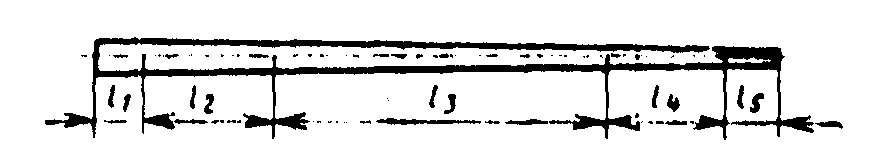 "Рисунок"мм┌────────────┬───────────────┬─────────────────────────────────────────────────────────────────────┐│Марка стойки│Диаметр спирали│       Шаг спирали (числитель) на длине участке (знаменатель)        ││            │               ├─────────────┬─────────────┬─────────────┬─────────────┬─────────────┤│            │               │     l_1     │      l_2    │     l_3     │     l_4     │     l_5     │├────────────┼───────────────┼─────────────┼─────────────┼─────────────┼─────────────┼─────────────┤│CK26.1-1.0  │               │             │   80/22000  │             │             │             ││CK26.1-1.1  │               │             │             │             │             │             ││            │     4BI       │             ├─────────────┤             │             │             ││CK26.1-1.2  │               │             │  120/22000  │             │             │             ││            │               │             ├─────────────┤             │             │             ││CK26.1-1.5  │               │             │  200/22000  │             │             │             ││            ├───────────────┤             ├─────────────┤             │             │             ││CK26.1-1.4  │     5BI       │             │  120/22000  │             │             │             ││            ├───────────────┤             ├─────────────┤             │             │             ││CK26.1-1.3  │               │             │  200/22000  │             │             │             ││            │     4BI       │             ├─────────────┤             │             │             ││CK26.1-2.0  │               │             │             │             │             │             ││            ├───────────────┤             │   80/22000  │             │             │             ││CK26.1-2.1  │               │             │             │             │             │             ││CK26.1-2.2  │               │   50/3500   │             │             │             │    50/500   ││            │     5BI       │             ├─────────────┤             │             │             ││CK26.1-2.5  │               │             │  200/22000  │             │             │             ││            │               │             ├─────────────┤             │             │             ││CK26.1-2.4  │               │             │  120/22000  │             │             │             ││            ├───────────────┤             ├─────────────┤             │             │             ││CK26.1-2.3  │     4BI       │             │  200/22000  │             │             │             ││            ├───────────────┤             ├─────────────┤             │             │             ││CK26.1-3.0  │               │             │   80/22000  │             │             │             ││CK26.1-3.1  │               │             │             │             │             │             ││            │     5BI       │             ├─────────────┤             │             │             ││CK26.1-3.4  │               │             │  120/22000  │             │             │             ││            │               │             ├─────────────┤             │             │             ││CK26.1-3.3  │               │             │  200/22000  │             │             │             ││            ├───────────────┼─────────────┼─────────────┤             │             ├─────────────┤│CK26.1-4.0  │     4BI       │   50/500    │  100/22000  │      0      │      0      │    50/3500  ││CK26.1-4.1  │               │             │             │             │             │             ││            ├───────────────┼─────────────┼─────────────┤             │             ├─────────────┤│CK26.1-5.1  │     5BI       │   50/3500   │   80/22000  │             │             │    50/500   ││            ├───────────────┼─────────────┼─────────────┤             │             ├─────────────┤│CK22.1-1.0  │               │             │             │             │             │             ││CK22.1-1.1  │               │             │             │             │             │             ││CK22.1-1.2  │               │             │             │             │             │             ││CK22.1-2.0  │               │   50/3200   │   80/18900  │             │             │             ││CK22.1-2.1  │               │             │             │             │             │             ││CK22.1-2.2  │               │             │             │             │             │             ││CK22.1-3.0  │               │             │             │             │             │             ││CK22.1-3.1  │               │             │             │             │             │             ││CK22.1-3.2  │               │             │             │             │             │             ││            │               ├─────────────┼─────────────┤             │             │    50/500   ││CK26.1-6.0  │               │             │   80/22000  │             │             │             ││            │               │             ├─────────────┤             │             │             ││CK26.1-6.1  │     4BI       │             │  100/22000  │             │             │             ││            │               │             ├─────────────┤             │             │             ││CK26.1-6.2  │               │             │  120/22000  │             │             │             ││            │               │             ├─────────────┤             │             │             ││CK26.2-1.0  │               │   50/3500   │             │             │             │             ││CK26.2-1.1  │               │             │   90/22000  │             │             │             ││CK26.2-1.2  │               │             │             │             │             │             ││            │               │             ├─────────────┤             │             │             ││CK22.2-1.0  │               │             │             │             │             │             ││CK22.2-1.1  │               │             │   80/18600  │             │             │             ││CK22.2-1.2  │               │             │             │             │             │             ││            │               ├─────────────┼─────────────┤             │             ├─────────────┤│CK22.3-1.0  │               │             │             │             │             │             ││CK22.3-1.1  │               │   50/500    │   80/11400  │             │             │    50/10700 ││CK22.3-1.2  │               │             │             │             │             │             │└────────────┴───────────────┴─────────────┴─────────────┴─────────────┴─────────────┴─────────────┘Таблица 5Размещение закладных изделий┌───────────┬──────────────────────────────────────────────────────────────────────────────────────┐│Обозначение│                   Расстояния, мм (обозначения соответствуют черт. 1)                 ││   стоек   ├─────┬──────┬──────┬──────┬──────┬──────┬──────┬───────┬────────┬───────┬──────┬──────┤│           │ c_0 │  c_1 │  c_2 │  c_3 │  c_4 │  c_5 │  с_6 │  c_7  │  c_8   │  c_9  │ c_10 │ c_11 ││           │     │      │      │      │      │      │      │       │        │       │      │      ││           │     │      │      │      │      │      │      │       │        │       │      │      │├───────────┼─────┼──────┼──────┼──────┼──────┼──────┼──────┼───────┼────────┼───────┼──────┼──────┤│CK26.1-1   │ 200 │ 1000 │ 1000 │ 1000 │ 1000 │  1000│ 1000 │ 1000  │  1000  │  1000 │ 3445 │  55  │├───────────┼─────┼──────┼──────┼──────┼──────┼──────┼──────┼───────┼────────┼───────┼──────┼──────┤│CK26.1-2   │ 200 │ 1000 │ 2000 │ 2000 │ 1500 │  1500│  -   │   -   │    _   │ 11300 │ 3445 │  55  │├───────────┼─────┼──────┼──────┼──────┼──────┼──────┼──────┼───────┼────────┼───────┼──────┼──────┤│CK26.1-3   │ 200 │ 1000 │ 2000 │  500 │  500 │  1000│ 1000 │ 1000  │    -   │   -   │ 3445 │  55  │├───────────┼─────┼──────┼──────┼──────┼──────┼──────┼──────┼───────┼────────┼───────┼──────┼──────┤│CK26.1-4   │ 200 │ 1000 │ 3000 │ 1000 │ 3000 │   -  │  -   │   -   │    -   │   -   │ 3500 │   0  │├───────────┼─────┼──────┼──────┼──────┼──────┼──────┼──────┼───────┼────────┼───────┼──────┼──────┤│CK26.1-5   │ 200 │ 1500 │ 1000 │ 1000 │ 1000 │  2000│ 1500 │   -   │    -   │   -   │ 3445 │  55  │├───────────┼─────┼──────┼──────┼──────┼──────┼──────┼──────┼───────┼────────┼───────┼──────┼──────┤│CK22.1-1   │ 100 │ 1000 │ 1000 │ 1000 │ 1000 │  1000│ 1000 │ 1000  │  1000  │  1000 │ 3145 │  55  │├───────────┼─────┼──────┼──────┼──────┼──────┼──────┼──────┼───────┼────────┼───────┼──────┼──────┤│CK22.1-2   │ 100 │ 1000 │ 1000 │ 1000 │ 1000 │  1000│ 1000 │ 1000  │    -   │   -   │ 3145 │  55  │├───────────┼─────┼──────┼──────┼──────┼──────┼──────┼──────┼───────┼────────┼───────┼──────┼──────┤│CK22.1-3   │ 100 │ 1000 │ 1000 │ 1000 │ 1000 │  1000│ 1000 │ 1000  │  1000  │  1000 │ 3145 │  55  │├───────────┼─────┼──────┼──────┼──────┼──────┼──────┼──────┼───────┼────────┼───────┼──────┼──────┤│CK26.1-6   │ 200 │ 1000 │ 1000 │ 1000 │ 1000 │  1000│ 1000 │500 х 2│1000 х 2│ 10300 │ 3445 │  55  │├───────────┼─────┼──────┼──────┼──────┼──────┼──────┼──────┼───────┼────────┼───────┼──────┼──────┤│CK26.2-1   │ 200 │ 1000 │ 1000 │ 1500 │ 1000 │ 14800│ 1500 │   -   │    -   │   -   │ 3445 │  55  │├───────────┼─────┼──────┼──────┼──────┼──────┼──────┼──────┼───────┼────────┼───────┼──────┼──────┤│CK22.2-1   │ 300 │ 1000 │ 1000 │ 1000 │ 1000 │  1000│ 1000 │  2000 │  1000  │   -   │ 3445 │  55  │├───────────┼─────┼──────┼──────┼──────┼──────┼──────┼──────┼───────┼────────┼───────┼──────┼──────┤│CK22.3-1   │ 200 │ 2500 │ 2000 │ 2000 │ 2000 │  2000│  -   │   -   │    -   │   -   │ 3145 │  55  │└───────────┴─────┴──────┴──────┴──────┴──────┴──────┴──────┴───────┴────────┴───────┴──────┴──────┘Примечание. Размещение закладных изделий для одинаковых стоек с разным армированием одинаково, поэтому в марках стоек опущена последняя цифра. Приложение 1. Схемы   опирания   и   загружения  стоек   при  испытании                на прочность, жесткость и трещиностойкость                 Приложение 2. Значения параметров, контролируемых при испытании стоек    Приложение 3. Марки конических железобетонных центрифугированных стоек  Приложение 1ОбязательноеСхемы опирания и загружения стоек при испытании на прочность, жесткость и трещиностойкость1. Схемы опирания и загружения стоек при испытании на прочность, жесткость и трещиностойкость указаны на чертеже.2. Основные параметры схем опирания и загружения стоек при испытании указаны в таблице.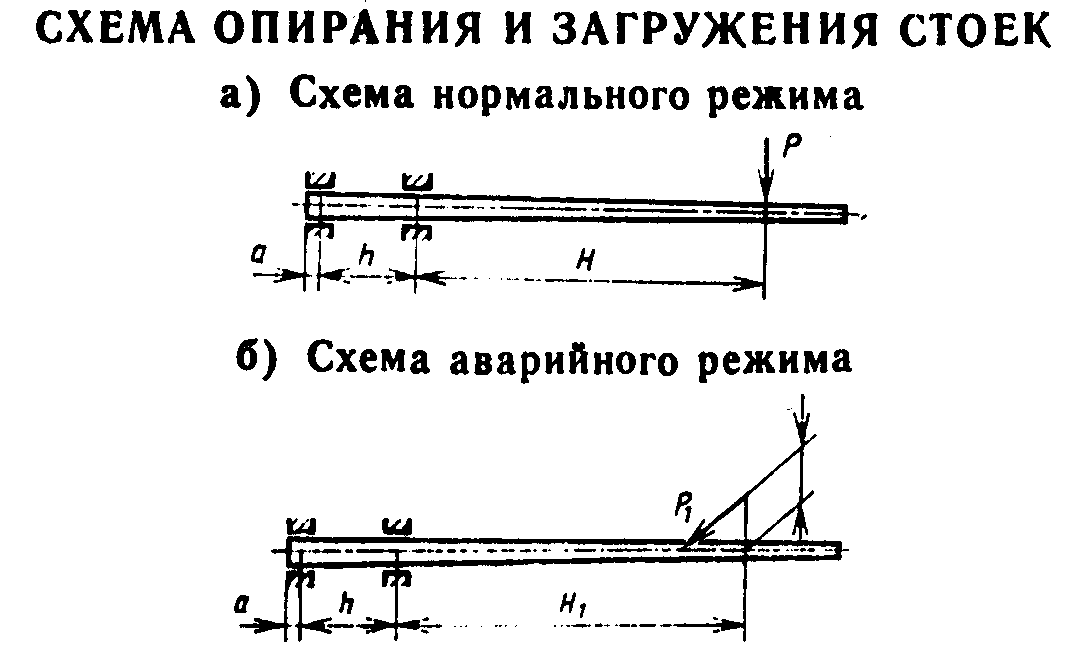 "Схема опирания и загружения стоек"3. Значения контрольных нагрузок Р приведены в приложении 2.4. Нагрузки P_1 прикладывают ступенями, составляющими 25% от расчетной, указанной в таблице данного приложения.┌───────────┬────────────────────────────────────────────┬──────────────┐│Обозначения│                 Размеры, м                 │     P_1,     ││   стоек   ├────────┬───────┬───────┬─────────┬─────────┤   кН (тс)    ││           │   Н    │   h   │   а   │    H_1  │    l    │              │├───────────┼────────┼───────┼───────┼─────────┼─────────┼──────────────┤│CK26.1-1   │        │       │       │   18,5  │   4,0   │  8,43 (0,85) │├───────────┤        │       │       ├─────────┼─────────┼──────────────┤│CK26.1-2   │        │       │       │   16,0  │         │              │├───────────┤        │       │       ├─────────┤   4,8   │              ││CK26.1-3   │  19,5  │ 2,4   │       │   17,5  │         │ 12,75 (1,30) │├───────────┤        │       │       ├─────────┼─────────┼──────────────┤│CK26.1-4   │        │       │       │    -    │   -     │      -       │├───────────┤        │       │       ├─────────┼─────────┼──────────────┤│CK26.1-5   │        │       │       │         │   4,8   │ 10,10 (1,02) │├───────────┼────────┼───────┤       │         ├─────────┼──────────────┤│CK22.1-1   │        │       │  0,2  │   14,5  │         │  8,43 (0,85) ││CK22.1-2   │  15    │ 2,2   │       │         │         │              ││CK22.1-3   │        │       │       │         │   3,5   │              │├───────────┼────────┼───────┤       │         │         ├──────────────┤│CK26.1-6   │        │       │       │         │         │ 12,75 (1,30) │├───────────┤  19,5  │ 2,4   │       ├─────────┼─────────┼──────────────┤│CK26.2-1   │        │       │       │   22,7  │   2,5   │ 15,7 (1,60)  │├───────────┼────────┼───────┤       ├─────────┼─────────┼──────────────┤│CK22.2-1   │        │       │       │   10,0  │   1,75  │ 31,1 (3,17)  │├───────────┤  15    │ 2,2   │       ├─────────┼─────────┼──────────────┤│CK22.3-1   │        │       │       │     -   │   -     │      -       │└───────────┴────────┴───────┴───────┴─────────┴─────────┴──────────────┘Приложение 2ОбязательноеЗначения параметров, контролируемых при испытании стоек1. Значения контрольных нагрузок Р при проверке прочности, жесткости и трещиностойкости стоек, а также значения контрольного прогиба и контрольной ширины раскрытия трещин указаны в таблице.2. Нагружение стоек производят ступенчато-возрастающими нагрузками. На каждой ступени обеспечивают выдержку не менее 10 мин, а при контрольных нагрузках - не менее 30 мин.Контрольные значения прогибов стойки даны для точки приложения силы. Стрела прогиба, замеренная при испытаниии, должна быть уменьшена на значение, определяемое деформацией стенда.Трещины измеряют на приопорном участке, а ширину раскрытия трещин определяют как среднее значение на длине стойки 1 м.┌───────────┬─────────┬───────────────────┬──────────────────────────────────────────────────────────────────────────────────────┐│   Марка   │Отпускная│     Параметры     │                                   Ступени нагрузки, %                                ││   стойки  │прочность│                   ├─────────────┬──────────────┬──────────────┬─────────────┬──────────────┬─────────────┤│           │ бетона  │                   │    83,3     │    100       │    110       │    120      │    130       │    140      ││           │      _  │                   │             │              │              │             │              │             ││           │(% от R) │                   │             │              │              │             │              │             │├───────────┼─────────┼───────────────────┼─────────────┼──────────────┼──────────────┼─────────────┼──────────────┼─────────────┤│           │         │Нагрузки, кН (тс)  │ 18,04 (1,84)│ 21,67 (2,21) │ 23,83 (2,43) │ 25,99 (2,65)│ 28,14 (2,87) │ 30,30 (3,09)││           │    75   │Прогиб, см         │ 70,92       │108,6         │       -      │      -      │      -       │      -      ││           │         │Ширина трещин, мм  │  0,158      │      -       │       -      │      -      │      -       │      -      ││           ├─────────┼───────────────────┼─────────────┼──────────────┼──────────────┼─────────────┼──────────────┼─────────────┤│           │         │Нагрузки, кН (тс)  │ 18,73 (1,91)│ 22,46 (2,29) │ 24,71 (2,52) │ 26,97 (2,75)│ 29,22 (2,98) │ 31,48 (3,21)││CK26.1-1.1 │    85   │Прогиб, см         │ 72,76       │110,83        │       -      │      -      │      -       │      -      ││           │         │Ширина трещин, мм  │  0,163      │      -       │       -      │      -      │      -       │      -      ││           ├─────────┼───────────────────┼─────────────┼──────────────┼──────────────┼─────────────┼──────────────┼─────────────┤│           │         │Нагрузки, кН (тс)  │ 19,70 (2,01)│ 23,73 (2,42) │ 26,08 (2,66) │ 28,44 (2,90)│ 30,89 (3,15) │ 33,24 (3,39)││           │   100   │Прогиб, см         │ 77,08       │117,17        │       -      │      -      │      -       │      -      ││           │         │Ширина трещин, мм  │  0,164      │      -       │       -      │      -      │      -       │      -      │├───────────┼─────────┼───────────────────┼─────────────┼──────────────┼──────────────┼─────────────┼──────────────┼─────────────┤│           │         │Нагрузки, кН (тс)  │ 17,36 (1,77)│ 20,89 (2,13) │ 22,95 (2,34) │ 25,11 (2,56)│ 27,16 (2,77) │ 29,22 (2,98)││           │    75   │Прогиб, см         │ 54,37       │ 86,6         │       -      │      -      │      -       │      -      ││           │         │Ширина трещин, мм  │  0,134      │      -       │       -      │      -      │      -       │      -      ││           ├─────────┼───────────────────┼─────────────┼──────────────┼──────────────┼─────────────┼──────────────┼─────────────┤│           │         │Нагрузки, кН (тс)  │ 18,44 (1,88)│ 22,16 (2,26) │ 24,42 (2,49) │ 26,58 (2,71)│ 28,83 (2,94) │ 30,99 (3,16)││CK26.1-1.2 │    85   │Прогиб, см         │ 59,40       │ 94,07        │       -      │      -      │      -       │      -      ││           │         │Ширина трещин, мм  │  0,149      │      -       │       -      │      -      │      -       │      -      ││           ├─────────┼───────────────────┼─────────────┼──────────────┼──────────────┼─────────────┼──────────────┼─────────────┤│           │         │Нагрузки, кН (тс)  │ 19,84 (2,03)│ 23,88 (2,43) │ 26,27 (2,68) │ 28,65 (2,92)│ 31,04 (3,17) │ 33,43 (3,41)││           │   100   │Прогиб, см         │ 65,60       │107,35        │       -      │      -      │      -       │      -      ││           │         │Ширина трещин, мм  │  0,171      │      -       │       -      │      -      │      -       │      -      │├───────────┼─────────┼───────────────────┼─────────────┼──────────────┼──────────────┼─────────────┼──────────────┼─────────────┤│           │         │Нагрузки, кН (тс)  │ 14,61 (1,49)│ 17,55 (1,79) │ 19,32 (1,97) │ 21,08 (2,15)│ 22,85 (2,33) │ 24,61 (2,51)││           │    75   │Прогиб, см         │ 25,25       │ 39,61        │       -      │      -      │      -       │      -      ││           │         │Ширина трещин, мм  │  0,050      │      -       │       -      │      -      │      -       │      -      ││           ├─────────┼───────────────────┼─────────────┼──────────────┼──────────────┼─────────────┼──────────────┼─────────────┤│           │         │Нагрузки, кН (тс)  │ 15,89(1,62) │ 19,02 (1,94) │ 20,89 (2,13) │ 22,85 (2,33)│ 24,71 (2,52) │ 26,67 (2,72)││CK26.1-1.5 │    85   │Прогиб, см         │ 27,88       │ 47,18        │       -      │      -      │      -       │      -      ││           │         │Ширина трещин, мм  │  0,058      │      -       │       -      │      -      │      -       │      -      ││           ├─────────┼───────────────────┼─────────────┼──────────────┼──────────────┼─────────────┼──────────────┼─────────────┤│           │         │Нагрузки, кН (тс)  │ 17,49 (1,78)│ 21,00 (2,14) │ 23,10 (2,36) │ 25,20 (2,57)│ 27,30 (2,78) │ 29,40 (3,00)││           │   100   │Прогиб, см         │ 35,81       │ 58,39        │       -      │      -      │      -       │      -      ││           │         │Ширина трещин, мм  │  0,072      │      -       │       -      │      -      │      -       │      -      │├───────────┼─────────┼───────────────────┼─────────────┼──────────────┼──────────────┼─────────────┼──────────────┼─────────────┤│           │         │Нагрузки, кН (тс)  │ 16,77 (1,71)│ 20,10 (2,05) │ 22,06 (2,25) │ 24,12 (2,46)│ 26,09 (2,66) │ 28,15 (2,87)││           │    75   │Прогиб, см         │ 56,78       │ 84,11        │       -      │      -      │      -       │      -      ││           │         │Ширина трещин, мм  │  0,168      │      -       │       -      │      -      │      -       │      -      ││           ├─────────┼───────────────────┼─────────────┼──────────────┼──────────────┼─────────────┼──────────────┼─────────────┤│           │         │Нагрузки, кН (тс)  │ 17,85 (1,82)│ 21,38 (2,18) │ 23,54 (2,40) │ 25,69 (2,62)│ 27,75 (2,83) │ 29,91 (3,05)││CK26.1-1.4 │    85   │Прогиб, см         │ 60,90       │ 90,32        │       -      │      -      │      -       │      -      ││           │         │Ширина трещин, мм  │  0,181      │      -       │       -      │      -      │      -       │      -      ││           ├─────────┼───────────────────┼─────────────┼──────────────┼──────────────┼─────────────┼──────────────┼─────────────┤│           │         │Нагрузки, кН (тс)  │ 18,06 (1,84)│ 21,68 (2,21) │ 23,85 (2,43) │ 26,02 (2,65)│ 28,18 (2,87) │ 30,35 (3,10)││           │   100   │Прогиб, см         │ 59,67       │ 87,64        │       -      │      -      │      -       │      -      ││           │         │Ширина трещин, мм  │  0,168      │      -       │       -      │      -      │      -       │      -      │├───────────┼─────────┼───────────────────┼─────────────┼──────────────┼──────────────┼─────────────┼──────────────┼─────────────┤│           │         │Нагрузки, кН (тс)  │ 16,28 (1,66)│ 19,51 (1,99) │ 21,48 (2,19) │ 23,44 (2,39)│ 25,40 (2,59) │ 27,36 (2,79)││           │    75   │Прогиб, см         │ 49,04       │ 77,33        │       -      │      -      │      -       │      -      ││           │         │Ширина трещин, мм  │  0,128      │      -       │       -      │      -      │      -       │      -      ││           ├─────────┼───────────────────┼─────────────┼──────────────┼──────────────┼─────────────┼──────────────┼─────────────┤│           │         │Нагрузки, кН (тс)  │ 17,36 (1,77)│ 20,79 (2,12) │ 22,85 (2,33) │ 24,91 (2,54)│ 27,07 (2,76) │ 29,13 (2,97)││CK26.1-1.3 │    85   │Прогиб, см         │ 53,86       │ 84,39        │       -      │      -      │      -       │      -      ││           │         │Ширина трещин, мм  │  0,143      │      -       │       -      │      -      │      -       │      -      ││           ├─────────┼───────────────────┼─────────────┼──────────────┼──────────────┼─────────────┼──────────────┼─────────────┤│           │         │Нагрузки, кН (тс)  │ 19,59 (2,0) │ 23,52 (2,40) │ 25,87 (2,64) │ 28,23 (2,88)│ 30,58 (3,12) │ 32,93 (3,36)││           │   100   │Прогиб, см         │ 69,23       │108,61        │       -      │      -      │      -       │      -      ││           │         │Ширина трещин, мм  │  0,186      │      -       │       -      │      -      │      -       │      -      │├───────────┼─────────┼───────────────────┼─────────────┼──────────────┼──────────────┼─────────────┼──────────────┼─────────────┤│           │         │Нагрузки, кН (тс)  │ 18,04 (1,84)│ 21,67 (2,21) │ 23,83 (2,43) │ 25,99 (2,65)│ 28,14 (2,87) │ 30,30 (3,09)││           │    75   │Прогиб, см         │ 70,92       │108,62        │       -      │      -      │      -       │      -      ││           │         │Ширина трещин, мм  │  0,158      │      -       │       -      │      -      │      -       │      -      ││           ├─────────┼───────────────────┼─────────────┼──────────────┼──────────────┼─────────────┼──────────────┼─────────────┤│           │         │Нагрузки, кН (тс)  │ 18,73 (1,91)│ 22,46 (2,29) │ 24,71 (2,52) │ 26,97 (2,75)│ 29,22 (2,98) │ 31,48 (3,21)││CK26.1-2.1 │    85   │Прогиб, см         │ 72,76       │110,83        │       -      │      -      │      -       │      -      ││           │         │Ширина трещин, мм  │  0,163      │      -       │       -      │      -      │      -       │      -      ││           ├─────────┼───────────────────┼─────────────┼──────────────┼──────────────┼─────────────┼──────────────┼─────────────┤│           │         │Нагрузки, кН (тс)  │ 19,74 (2,01)│ 23,70 (2,42) │ 26,07 (2,66) │ 28,44 (2,90)│ 30,81 (3,14) │ 33,18 (3,38)││           │   100   │Прогиб, см         │ 77,08       │117,17        │       -      │      -      │      -       │      -      ││           │         │Ширина трещин, мм  │  0,164      │      -       │       -      │      -      │      -       │      -      │├───────────┼─────────┼───────────────────┼─────────────┼──────────────┼──────────────┼─────────────┼──────────────┼─────────────┤│           │         │Нагрузки, кН (тс)  │ 17,36 (1,77)│ 20,89 (2,13) │ 22,95 (2,34) │ 25,10 (2,56)│ 27,16 (2,77) │ 29,22 (2,98)││           │    75   │Прогиб, см         │ 54,37       │ 86,64        │       -      │      -      │      -       │      -      ││           │         │Ширина трещин, мм  │  0,134      │      -       │       -      │      -      │      -       │      -      ││           ├─────────┼───────────────────┼─────────────┼──────────────┼──────────────┼─────────────┼──────────────┼─────────────┤│           │         │Нагрузки, кН (тс)  │ 18,44 (1,88)│ 22,16 (2,26) │ 24,42 (2,49) │ 26,58 (2,71)│ 28,83 (2,94) │ 30,99 (3,16)││CK26.1-2.2 │    85   │Прогиб, см         │ 59,40       │ 94,07        │       -      │      -      │      -       │      -      ││           │         │Ширина трещин, мм  │  0,149      │      -       │       -      │      -      │      -       │      -      ││           ├─────────┼───────────────────┼─────────────┼──────────────┼──────────────┼─────────────┼──────────────┼─────────────┤│           │         │Нагрузки, кН (тс)  │ 19,89 (2,03)│ 23,88 (2,43) │ 26,27 (2,68) │ 28,65 (2,92)│ 31,04 (3,17) │ 33,43 (3,41)││           │   100   │Прогиб, см         │ 67,60       │107,35        │       -      │      -      │      -       │      -      ││           │         │Ширина трещин, мм  │  0,171      │      -       │       -      │      -      │      -       │      -      │├───────────┼─────────┼───────────────────┼─────────────┼──────────────┼──────────────┼─────────────┼──────────────┼─────────────┤│           │         │Нагрузки, кН (тс)  │ 14,61 (1,49)│ 17,55 (1,79) │ 19,32 (1,97) │ 21,08 (2,15)│ 22,85 (2,33) │ 24,61 (2,51)││           │    75   │Прогиб, см         │ 25,25       │ 39,61        │       -      │      -      │      -       │      -      ││           │         │Ширина трещин, мм  │  0,050      │      -       │       -      │      -      │      -       │      -      ││           ├─────────┼───────────────────┼─────────────┼──────────────┼──────────────┼─────────────┼──────────────┼─────────────┤│           │         │Нагрузки, кН (тс)  │ 15,89( 1,62)│ 19,02 (1,94) │ 20,89 (2,13) │ 22,85 (2,33)│ 24,71 (2,52) │ 26,67 (2,72)││CK26.1-2.5 │    85   │Прогиб, см         │ 27,88       │ 47,18        │       -      │      -      │      -       │      -      ││           │         │Ширина трещин, мм  │  0,058      │      -       │       -      │      -      │      -       │      -      ││           ├─────────┼───────────────────┼─────────────┼──────────────┼──────────────┼─────────────┼──────────────┼─────────────┤│           │         │Нагрузки, кН (тс)  │ 17,49 (1,78)│ 21,00 (2,14) │ 23,10 (2,36) │ 25,20 (2,57)│ 27,30 (2,78) │ 29,40 (3,0))││           │   100   │Прогиб, см         │ 35,81       │ 58,39        │       -      │      -      │      -       │      -      ││           │         │Ширина трещин, мм  │  0,072      │      -       │       -      │      -      │      -       │      -      │├───────────┼─────────┼───────────────────┼─────────────┼──────────────┼──────────────┼─────────────┼──────────────┼─────────────┤│           │         │Нагрузки, кН (тс)  │ 16,77 (1,71)│ 20,10 (2,05) │ 22,06 (2,25) │ 24,12 (2,46)│ 26,09 (2,66) │ 28,14 (2,87)││           │    75   │Прогиб, см         │ 56,78       │ 84,11        │       -      │      -      │      -       │      -      ││           │         │Ширина трещин, мм  │  0,168      │      -       │       -      │      -      │      -       │      -      ││           ├─────────┼───────────────────┼─────────────┼──────────────┼──────────────┼─────────────┼──────────────┼─────────────┤│           │         │Нагрузки, кН (тс)  │ 17,85 (1,82)│ 21,38 (2,18) │ 23,54 (2,40) │ 25,69 (2,62)│ 27,75 (2,83) │ 29,91 (3,05)││CK26.1-2.4 │    85   │Прогиб, см         │ 60,90       │ 90,32        │       -      │      -      │      -       │      -      ││           │         │Ширина трещин, мм  │  0,181      │      -       │       -      │      -      │      -       │      -      ││           ├─────────┼───────────────────┼─────────────┼──────────────┼──────────────┼─────────────┼──────────────┼─────────────┤│           │         │Нагрузки, кН (тс)  │ 18,06 (1,84)│ 21,68 (2,21) │ 23,85 (2,43) │ 26,02 (2,65)│ 28,18 (2,87) │ 30,35 (3,10)││           │   100   │Прогиб, см         │ 59,67       │ 87,64        │       -      │      -      │      -       │      -      ││           │         │Ширина трещин, мм  │  0,168      │      -       │       -      │      -      │      -       │      -      │├───────────┼─────────┼───────────────────┼─────────────┼──────────────┼──────────────┼─────────────┼──────────────┼─────────────┤│           │         │Нагрузки, кН (тс)  │ 16,28 (1,66)│ 19,51 (1,99) │ 21,48 (2,19) │ 23,44 (2,39)│ 25,40 (2,59) │ 27,36 (2,79)││           │    75   │Прогиб, см         │ 49,04       │ 77,33        │       -      │      -      │      -       │      -      ││           │         │Ширина трещин, мм  │  0,128      │      -       │       -      │      -      │      -       │      -      ││           ├─────────┼───────────────────┼─────────────┼──────────────┼──────────────┼─────────────┼──────────────┼─────────────┤│           │         │Нагрузки, кН (тс)  │ 17,36 (1,77)│ 20,79 (2,12) │ 22,85 (2,33) │ 24,91 (2,54)│ 27,07 (2,76) │ 29,13 (2,97)││CK26.1-2.3 │    85   │Прогиб, см         │ 53,86       │ 84,39        │       -      │      -      │      -       │      -      ││           │         │Ширина трещин, мм  │  0,143      │      -       │       -      │      -      │      -       │      -      ││           ├─────────┼───────────────────┼─────────────┼──────────────┼──────────────┼─────────────┼──────────────┼─────────────┤│           │         │Нагрузки, кН (тс)  │ 19,59 (2,0) │ 23,52 (2,40) │ 25,87 (2,64) │ 28,23 (2,88)│ 30,58 (3,12) │ 32,93 (3,36)││           │   100   │Прогиб, см         │ 69,23       │108,61        │       -      │      -      │      -       │      -      ││           │         │Ширина трещин, мм  │  0,186      │      -       │       -      │      -      │      -       │      -      │├───────────┼─────────┼───────────────────┼─────────────┼──────────────┼──────────────┼─────────────┼──────────────┼─────────────┤│           │         │Нагрузки, кН (тс)  │ 20,79 (2,12)│ 24,91 (2,54) │ 27,36 (2,79) │ 29,91 (3,05)│ 32,36 (3,30) │ 34,91 (3,56)││           │    75   │Прогиб, см         │ 75,42       │108,39        │       -      │      -      │      -       │      -      ││           │         │Ширина трещин, мм  │  0,128      │      -       │       -      │      -      │      -       │      -      ││           ├─────────┼───────────────────┼─────────────┼──────────────┼──────────────┼─────────────┼──────────────┼─────────────┤│           │         │Нагрузки, кН (тс)  │ 21,48 (2,19)│ 25,79 (2,63) │ 28,34 (2,89) │ 30,99 (3,16)│ 33,54 (3,42) │ 36,09 (3,68)││CK26.1-3.0 │    85   │Прогиб, см         │ 76,75       │110,35        │       -      │      -      │      -       │      -      ││           │         │Ширина трещин, мм  │  0,132      │      -       │       -      │      -      │      -       │      -      ││           ├─────────┼───────────────────┼─────────────┼──────────────┼──────────────┼─────────────┼──────────────┼─────────────┤│           │         │Нагрузки, кН (тс)  │ 22,71 (2,32)│ 27,26 (2,78) │ 29,98 (3,06) │ 32,71 (3,34)│ 35,43 (3,61) │ 38,16 (3,89)││           │   100   │Прогиб, см         │ 80,71       │117,91        │       -      │      -      │      -       │      -      ││           │         │Ширина трещин, мм  │  0,137      │      -       │       -      │      -      │      -       │      -      │├───────────┼─────────┼───────────────────┼─────────────┼──────────────┼──────────────┼─────────────┼──────────────┼─────────────┤│           │         │Нагрузки, кН (тс)  │ 19,22 (1,96)│ 23,05 (2,35) │ 25,30 (2,58) │ 27,65 (2,82)│ 30,01 (3,00) │ 32,26 (3,29)││           │    75   │Прогиб, см         │ 63,62       │ 88,10        │       -      │      -      │      -       │      -      ││           │         │Ширина трещин, мм  │  0,141      │      -       │       -      │      -      │      -       │      -      ││           ├─────────┼───────────────────┼─────────────┼──────────────┼──────────────┼─────────────┼──────────────┼─────────────┤│           │         │Нагрузки, кН (тс)  │ 20,40 (2,08)│ 24,52 (2,50) │ 26,97 (2,75) │ 29,42 (3,00)│ 31,87 (3,25) │ 34,32 (3,50)││CK26.1-3.4 │    85   │Прогиб, см         │ 67,06       │ 92,36        │       -      │      -      │      -       │      -      ││           │         │Ширина трещин, мм  │  0,148      │      -       │       -      │      -      │      -       │      -      ││           ├─────────┼───────────────────┼─────────────┼──────────────┼──────────────┼─────────────┼──────────────┼─────────────┤│           │         │Нагрузки, кН (тс)  │ 22,07 (2,25)│ 26,50 (2,70) │ 29,15 (2,97) │ 31,80 (3,24)│ 34,45 (3,51) │ 37,10 (3,78)││           │   100   │Прогиб, см         │ 73,20       │101,65        │       -      │      -      │      -       │      -      ││           │         │Ширина трещин, мм  │  0,159      │      -       │       -      │      -      │      -       │      -      │├───────────┼─────────┼───────────────────┼─────────────┼──────────────┼──────────────┼─────────────┼──────────────┼─────────────┤│           │         │Нагрузки, кН (тс)  │ 19,32 (1,97)│ 23,24 (2,37) │ 25,59 (2,61) │ 27,85 (2,84)│ 30,20 (3,08) │ 32,56 (3,32)││           │    75   │Прогиб, см         │ 58,37       │ 81,85        │       -      │      -      │      -       │      -      ││           │         │Ширина трещин, мм  │  0,111      │      -       │       -      │      -      │      -       │      -      ││           ├─────────┼───────────────────┼─────────────┼──────────────┼──────────────┼─────────────┼──────────────┼─────────────┤│           │         │Нагрузки, кН (тс)  │ 20,59 (2,10)│ 24,71 (2,52) │ 27,16 (2,77) │ 29,62 (3,02)│ 32,17 (3,28) │ 34,62 (3,53)││CK26.1-3.3 │    85   │Прогиб, см         │ 61,73       │ 86,45        │       -      │      -      │      -       │      -      ││           │         │Ширина трещин, мм  │  0,118      │      -       │       -      │      -      │      -       │      -      ││           ├─────────┼───────────────────┼─────────────┼──────────────┼──────────────┼─────────────┼──────────────┼─────────────┤│           │         │Нагрузки, кН (тс)  │ 22,36 (2,28)│ 26,84 (2,74) │ 29,52 (3,01) │ 32,21 (3,28)│ 34,89 (3,56) │ 37,58 (3,83)││           │   100   │Прогиб, см         │ 67,87       │ 96,08        │       -      │      -      │      -       │      -      ││           │         │Ширина трещин, мм  │  0,127      │      -       │       -      │      -      │      -       │      -      │├───────────┼─────────┼───────────────────┼─────────────┼──────────────┼──────────────┼─────────────┼──────────────┼─────────────┤│           │         │Нагрузки, кН (тс)  │ 16,08 (1,64)│ 19,32 (1,97) │ 21,28 (2,17) │ 23,14 (2,36)│ 25,10 (2,56) │ 27,07 (2,76)││           │    75   │Прогиб, см         │ 43,75       │ 76,03        │       -      │      -      │      -       │      -      ││           │         │Ширина трещин, мм  │  0,102      │      -       │       -      │      -      │      -       │      -      ││           ├─────────┼───────────────────┼─────────────┼──────────────┼──────────────┼─────────────┼──────────────┼─────────────┤│           │         │Нагрузки, кН (тс)  │ 16,87 (1,72)│ 20,30 (2,07) │ 22,36 (2,28) │ 24,32 (2,48)│ 26,38 (2,69) │ 28,44 (2,90)││CK26.1-4.1 │    85   │Прогиб, см         │ 47,53       │ 88,25        │       -      │      -      │      -       │      -      ││           │         │Ширина трещин, мм  │  0,114      │      -       │       -      │      -      │      -       │      -      ││           ├─────────┼───────────────────┼─────────────┼──────────────┼──────────────┼─────────────┼──────────────┼─────────────┤│           │         │Нагрузки, кН (тс)  │ 18,07 (1,84)│ 21,70 (2,21) │ 23,86 (2,43) │ 26,03 (2,65)│ 28,20 (2,88) │ 30,37 (3,10)││           │   100   │Прогиб, см         │ 53,73       │ 93,85        │       -      │      -      │      -       │      -      ││           │         │Ширина трещин, мм  │  0,132      │      -       │       -      │      -      │      -       │      -      │├───────────┼─────────┼───────────────────┼─────────────┼──────────────┼──────────────┼─────────────┼──────────────┼─────────────┤│           │         │Нагрузки, кН (тс)  │ 22,55 (2,30)│ 27,07 (2,76) │ 29,81 (3,04) │ 32,46 (3,31)│ 35,21 (3,59) │ 37,85 (3,86)││           │    75   │Прогиб, см         │ 77,60       │107,32        │       -      │      -      │      -       │      -      ││           │         │Ширина трещин, мм  │  0,112      │      -       │       -      │      -      │      -       │      -      ││           ├─────────┼───────────────────┼─────────────┼──────────────┼──────────────┼─────────────┼──────────────┼─────────────┤│           │         │Нагрузки, кН (тс)  │ 23,34 (2,38)│ 28,05 (2,86) │ 30,89 (3,15) │ 33,64 (3,43)│ 36,48 (3,72) │ 39,23 (4,00)││           │    85   │Прогиб, см         │ 78,66       │108,73        │       -      │      -      │      -       │      -      ││CK26.1-5.1 │         │Ширина трещин, мм  │  0,114      │      -       │       -      │      -      │      -       │      -      ││           ├─────────┼───────────────────┼─────────────┼──────────────┼──────────────┼─────────────┼──────────────┼─────────────┤│           │         │Нагрузки, кН (тс)  │ 24,68 (2,52)│ 29,63 (3,02) │ 32,59 (3,32) │ 35,56 (3,63)│ 38,52 (3,93) │ 41,48 (4,23)││           │   100   │Прогиб, см         │ 82,47       │116,57        │       -      │      -      │      -       │      -      ││           │         │Ширина трещин, мм  │  0,119      │      -       │       -      │      -      │      -       │      -      │├───────────┼─────────┼───────────────────┼─────────────┼──────────────┼──────────────┼─────────────┼──────────────┼─────────────┤│           │         │Нагрузки, кН (тс)  │ 12,94 (1,32)│ 15,59 (1,59) │ 17,16 (1,75) │ 18,73 (1,91)│ 20,30 (2,07) │ 21,87 (2,23)││           │    75   │Прогиб, см         │ 26,61       │ 47,08        │       -      │      -      │      -       │      -      ││           │         │Ширина трещин, мм  │  0,140      │      -       │       -      │      -      │      -       │      -      ││           ├─────────┼───────────────────┼─────────────┼──────────────┼──────────────┼─────────────┼──────────────┼─────────────┤│           │         │Нагрузки, кН (тс)  │ 13,83 (1,41)│ 16,57 (1,69) │ 18,24 (1,86) │ 19,91 (2,03)│ 21,57 (2,20) │ 23,24 (2,37)││CK22.1-1.1 │    85   │Прогиб, см         │ 28,79       │ 50,42        │       -      │      -      │      -       │      -      ││           │         │Ширина трещин, мм  │  0,158      │      -       │       -      │      -      │      -       │      -      ││           ├─────────┼───────────────────┼─────────────┼──────────────┼──────────────┼─────────────┼──────────────┼─────────────┤│           │         │Нагрузки, кН (тс)  │ 14,70 (1,50)│ 17,65 (1,80) │ 19,42 (1,98) │ 21,18 (2,16)│ 22,95 (2,34) │ 24,71 (2,52)││           │   100   │Прогиб, см         │ 31,42       │ 54,19        │       -      │      -      │      -       │      -      ││           │         │Ширина трещин, мм  │  0,166      │      -       │       -      │      -      │      -       │      -      │├───────────┼─────────┼───────────────────┼─────────────┼──────────────┼──────────────┼─────────────┼──────────────┼─────────────┤│           │         │Нагрузки, кН (тс)  │ 13,73 (1,40)│ 16,47 (1,68) │ 18,14 (1,85) │ 19,81 (2,02)│ 21,38 (2,18) │ 23,05 (2,35)││           │    75   │Прогиб, см         │ 30,14       │ 56,60        │       -      │      -      │      -       │      -      ││           │         │Ширина трещин, мм  │  0,220      │      -       │       -      │      -      │      -       │      -      ││           ├─────────┼───────────────────┼─────────────┼──────────────┼──────────────┼─────────────┼──────────────┼─────────────┤│           │         │Нагрузки, кН (тс)  │ 14,32 (1,46)│ 17,16 (1,75) │ 18,83 (1,92) │ 20,59 (2,10)│ 22,26 (2,27) │ 24,03 (2,45)││CK22.1-1.2 │    85   │Прогиб, см         │ 32,91       │ 61,78        │       -      │      -      │      -       │      -      ││           │         │Ширина трещин, мм  │  0,246      │      -       │       -      │      -      │      -       │      -      ││           ├─────────┼───────────────────┼─────────────┼──────────────┼──────────────┼─────────────┼──────────────┼─────────────┤│           │         │Нагрузки, кН (тс)  │ 15,00 (1,53)│ 18,04 (1,84) │ 19,81 (2,02) │ 21,67 (2,21)│ 23,44 (2,39) │ 25,30 (2,58)││           │   100   │Прогиб, см         │ 35,85       │ 67,16        │       -      │      -      │      -       │      -      ││           │         │Ширина трещин, мм  │  0,268      │      -       │       -      │      -      │      -       │      -      │├───────────┼─────────┼───────────────────┼─────────────┼──────────────┼──────────────┼─────────────┼──────────────┼─────────────┤│           │         │Нагрузки, кН (тс)  │ 15,98 (1,63)│ 19,22 (1,96) │ 21,18 (2,16) │ 23,05 (2,35)│ 25,01 (2,55) │ 26,87 (2,74)││           │    75   │Прогиб, см         │ 35,02       │ 55,99        │       -      │      -      │      -       │      -      ││           │         │Ширина трещин, мм  │  0,140      │      -       │       -      │      -      │      -       │      -      ││           ├─────────┼───────────────────┼─────────────┼──────────────┼──────────────┼─────────────┼──────────────┼─────────────┤│           │         │Нагрузки, кН (тс)  │ 16,96 (1,73)│ 20,40 (2,08) │ 22,46 (2,29) │ 24,52 (2,50)│ 26,48 (2,70) │ 28,54 (2,91)││CK22.1-2.1 │    85   │Прогиб, см         │ 37,04       │ 59,10        │       -      │      -      │      -       │      -      ││           │         │Ширина трещин, мм  │  0,152      │      -       │       -      │      -      │      -       │      -      ││           ├─────────┼───────────────────┼─────────────┼──────────────┼──────────────┼─────────────┼──────────────┼─────────────┤│           │         │Нагрузки, кН (тс)  │ 18,10 (1,85)│ 21,73 (2,22) │ 23,90 (2,44) │ 26,08 (2,66)│ 28,25 (2,88) │ 30,42 (3,10)││           │   100   │Прогиб, см         │ 39,77       │ 62,57        │       -      │      -      │      -       │      -      ││           │         │Ширина трещин, мм  │  0,156      │      -       │       -      │      -      │      -       │      -      │├───────────┼─────────┼───────────────────┼─────────────┼──────────────┼──────────────┼─────────────┼──────────────┼─────────────┤│           │         │Нагрузки, кН (тс)  │ 16,57 (1,69)│ 19,91 (2,03) │ 21,87 (2,23) │ 23,93 (2,44)│ 25,89 (2,64) │ 27,85 (2,84)││           │    75   │Прогиб, см         │ 26,52       │ 45,72        │       -      │      -      │      -       │      -      ││           │         │Ширина трещин, мм  │  0,122      │      -       │       -      │      -      │      -       │      -      ││           ├─────────┼───────────────────┼─────────────┼──────────────┼──────────────┼─────────────┼──────────────┼─────────────┤│           │         │Нагрузки, кН (тс)  │ 17,65 (1,80)│ 21,18 (2,16) │ 23,34 (2,38) │ 25,40 (2,59)│ 27,56 (2,81) │ 29,62 (3,02)││CK22.1-2.2 │    85   │Прогиб, см         │ 29,42       │ 50,31        │       -      │      -      │      -       │      -      ││           │         │Ширина трещин, мм  │  0,141      │      -       │       -      │      -      │      -       │      -      ││           ├─────────┼───────────────────┼─────────────┼──────────────┼──────────────┼─────────────┼──────────────┼─────────────┤│           │         │Нагрузки, кН (тс)  │ 18,30 (1,87)│ 21,97 (2,24) │ 24,16 (2,46) │ 24,36 (2,69)│ 28,56 (2,91) │ 30,75 (3,14)││           │   100   │Прогиб, см         │ 31,10       │ 51,50        │       -      │      -      │      -       │      -      ││           │         │Ширина трещин, мм  │  0,144      │      -       │       -      │      -      │      -       │      -      │├───────────┼─────────┼───────────────────┼─────────────┼──────────────┼──────────────┼─────────────┼──────────────┼─────────────┤│           │         │Нагрузки, кН (тс)  │ 10,79 (1,10)│ 12,94 (1,32) │ 14,22 (1,45) │ 15,49 (1,58)│ 16,87 (1,72) │ 18,14 (1,85)││           │    75   │Прогиб, см         │ 28,65       │ 54,44        │       -      │      -      │      -       │      -      ││           │         │Ширина трещин, мм  │  0,225      │      -       │       -      │      -      │      -       │      -      ││           ├─────────┼───────────────────┼─────────────┼──────────────┼──────────────┼─────────────┼──────────────┼─────────────┤│           │         │Нагрузки, кН (тс)  │ 11,28 (1,15)│ 13,53 (1,38) │ 14,91 (1,52) │ 16,28 (1,66)│ 17,55 (1,79) │ 18,93 (1,93)││CK22.1-3.1 │    85   │Прогиб, см         │ 30,77       │ 58,76        │       -      │      -      │      -       │      -      ││           │         │Ширина трещин, мм  │  0,247      │      -       │       -      │      -      │      -       │      -      ││           ├─────────┼───────────────────┼─────────────┼──────────────┼──────────────┼─────────────┼──────────────┼─────────────┤│           │         │Нагрузки, кН (тс)  │ 11,95 (1,22)│ 14,35 (1,46) │ 15,79 (1,61) │ 17,22 (1,76)│ 18,66 (1,90) │ 20,09 (2,05)││           │   100   │Прогиб, см         │ 32,88       │ 62,11        │       -      │      -      │      -       │      -      ││           │         │Ширина трещин, мм  │  0,255      │      -       │       -      │      -      │      -       │      -      │├───────────┼─────────┼───────────────────┼─────────────┼──────────────┼──────────────┼─────────────┼──────────────┼─────────────┤│           │         │Нагрузки, кН (тс)  │ 10,49 (1,07)│ 12,65 (1,29) │ 13,92 (1,42) │ 15,20 (1,55)│ 16,47 (1,68) │ 17,75 (1,81)││           │    75   │Прогиб, см         │ 29,54       │ 53,88        │       -      │      -      │      -       │      -      ││           │         │Ширина трещин, мм  │  0,246      │      -       │       -      │      -      │      -       │      -      ││           ├─────────┼───────────────────┼─────────────┼──────────────┼──────────────┼─────────────┼──────────────┼─────────────┤│           │         │Нагрузки, кН (тс)  │ 11,18 (1,14)│ 13,43 (1,37) │ 14,81 (1,51) │ 16,08 (1,64)│ 17,46 (1,78) │ 18,83 (1,92)││CK22.1-3.2 │    85   │Прогиб, см         │ 32,73       │ 59,66        │       -      │      -      │      -       │      -      ││           │         │Ширина трещин, мм  │  0,281      │      -       │       -      │      -      │      -       │      -      ││           ├─────────┼───────────────────┼─────────────┼──────────────┼──────────────┼─────────────┼──────────────┼─────────────┤│           │         │Нагрузки, кН (тс)  │ 11,77 (1,20)│ 14,12 (1,44) │ 15,49 (1,58) │ 16,97 (1,73)│ 18,34 (1,87) │ 19,81 (2,02)││           │   100   │Прогиб, см         │ 35,37       │ 65,18        │       -      │      -      │      -       │      -      ││           │         │Ширина трещин, мм  │  0,299      │      -       │       -      │      -      │      -       │      -      │├───────────┼─────────┼───────────────────┼─────────────┼──────────────┼──────────────┼─────────────┼──────────────┼─────────────┤│           │         │Нагрузки, кН (тс)  │ 16,96 (1,73)│ 20,40 (2,08) │ 22,46 (2,29) │ 24,52 (2,50)│ 26,48 (2,70) │ 28,54 (2,91)││           │    75   │Прогиб, см         │ 38,57       │ 64,90        │       -      │      -      │      -       │      -      ││           │         │Ширина трещин, мм  │  0,077      │      -       │       -      │      -      │      -       │      -      ││           ├─────────┼───────────────────┼─────────────┼──────────────┼──────────────┼─────────────┼──────────────┼─────────────┤│           │         │Нагрузки, кН (тс)  │ 17,95 (1,83)│ 21,57 (2,20) │ 23,73 (2,42) │ 25,89 (2,64)│ 28,05 (2,86) │ 30,20 (3,08)││CK26.1-6.1 │    85   │Прогиб, см         │ 41,22       │ 70,25        │       -      │      -      │      -       │      -      ││           │         │Ширина трещин, мм  │  0,083      │      -       │       -      │      -      │      -       │      -      ││           ├─────────┼───────────────────┼─────────────┼──────────────┼──────────────┼─────────────┼──────────────┼─────────────┤│           │         │Нагрузки, кН (тс)  │ 19,36 (1,97)│ 23,24 (2,37) │ 25,56 (2,61) │ 27,89 (2,84)│ 30,21 (3,08) │ 32,53 (3,32)││           │   100   │Прогиб, см         │ 46,75       │ 78,15        │       -      │      -      │      -       │      -      ││           │         │Ширина трещин, мм  │  0,089      │      -       │       -      │      -      │      -       │      -      │├───────────┼─────────┼───────────────────┼─────────────┼──────────────┼──────────────┼─────────────┼──────────────┼─────────────┤│           │         │Нагрузки, кН (тс)  │ 15,89 (1,62)│ 19,12 (1,95) │ 20,99 (2,14) │ 22,95 (2,34)│ 24,81 (2,53) │ 26,77 (2,73)││           │    75   │Прогиб, см         │ 30,22       │ 46,79        │       -      │      -      │      -       │      -      ││           │         │Ширина трещин, мм  │  0,069      │      -       │       -      │      -      │      -       │      -      ││           ├─────────┼───────────────────┼─────────────┼──────────────┼──────────────┼─────────────┼──────────────┼─────────────┤│           │         │Нагрузки, кН (тс)  │ 17,06 (1,74)│ 20,49 (2,09) │ 22,55 (2,30) │ 24,61 (2,51)│ 26,67 (2,72) │ 28,73 (2,93)││CK26.1-6.2 │    85   │Прогиб, см         │ 32,66       │ 53,68        │       -      │      -      │      -       │      -      ││           │         │Ширина трещин, мм  │  0,077      │      -       │       -      │      -      │      -       │      -      ││           ├─────────┼───────────────────┼─────────────┼──────────────┼──────────────┼─────────────┼──────────────┼─────────────┤│           │         │Нагрузки, кН (тс)  │ 18,67 (1,90)│ 22,41 (2,29) │ 24,66 (2,51) │ 26,90 (2,74)│ 29,14 (2,97) │ 31,38 (3,20)││           │   100   │Прогиб, см         │ 39,11       │ 63,81        │       -      │      -      │      -       │      -      ││           │         │Ширина трещин, мм  │  0,088      │      -       │       -      │      -      │      -       │      -      │├───────────┼─────────┼───────────────────┼─────────────┼──────────────┼──────────────┼─────────────┼──────────────┼─────────────┤│           │         │Нагрузки, кН (тс)  │ 16,87 (1,72)│ 20,30 (2,07) │ 22,36 (2,28) │ 24,32 (2,48)│ 26,38 (2,69) │ 28,44 (2,90)││           │    75   │Прогиб, см         │ 48,78       │ 65,00        │       -      │      -      │      -       │      -      ││           │         │Ширина трещин, мм  │  0,077      │      -       │       -      │      -      │      -       │      -      ││           ├─────────┼───────────────────┼─────────────┼──────────────┼──────────────┼─────────────┼──────────────┼─────────────┤│           │         │Нагрузки, кН (тс)  │ 17,95 (1,83)│ 21,57 (2,20) │ 23,73 (2,42) │ 25,89 (2,64)│ 28,05 (2,86) │ 30,20 (3,08)││CK26.2-1.1 │    85   │Прогиб, см         │ 41,44       │ 70,33        │       -      │      -      │      -       │      -      ││           │         │Ширина трещин, мм  │  0,083      │      -       │       -      │      -      │      -       │      -      ││           ├─────────┼───────────────────┼─────────────┼──────────────┼──────────────┼─────────────┼──────────────┼─────────────┤│           │         │Нагрузки, кН (тс)  │ 19,32 (1,97)│ 23,19 (2,37) │ 25,51 (2,60) │ 27,83 (2,84)│ 30,15 (3,07) │ 32,47 (3,31)││           │   100   │Прогиб, см         │ 16,94       │ 78,25        │       -      │      -      │      -       │      -      ││           │         │Ширина трещин, мм  │  0,088      │      -       │       -      │      -      │      -       │      -      │├───────────┼─────────┼───────────────────┼─────────────┼──────────────┼──────────────┼─────────────┼──────────────┼─────────────┤│           │         │Нагрузки, кН (тс)  │ 15,89 (1,62)│ 19,12 (1,95) │ 20,99 (2,14) │ 22,95 (2,34)│ 24,81 (2,53) │ 26,77 (2,73)││           │    75   │Прогиб, см         │ 45,23       │ 76,39        │       -      │      -      │      -       │      -      ││           │         │Ширина трещин, мм  │  0,113      │      -       │       -      │      -      │      -       │      -      ││           ├─────────┼───────────────────┼─────────────┼──────────────┼──────────────┼─────────────┼──────────────┼─────────────┤│           │         │Нагрузки, кН (тс)  │ 16,87 (1,72)│ 20,20(2,06)  │ 22,26 (2,27) │ 24,22 (2,47)│ 26,28 (2,68) │ 28,24 (2,88)││CK26.2-1.2 │    85   │Прогиб, см         │ 49,73       │ 83,79        │       -      │      -      │      -       │      -      ││           │         │Ширина трещин, мм  │  0,129      │      -       │       -      │      -      │      -       │      -      ││           ├─────────┼───────────────────┼─────────────┼──────────────┼──────────────┼─────────────┼──────────────┼─────────────┤│           │         │Нагрузки, кН (тс)  │ 18,40 (1,88)│ 22,09 (2,25) │ 24,30 (2,48) │ 26,51 (2,70)│ 28,72 (2,93) │ 30,93 (3,15)││           │   100   │Прогиб, см         │ 60,07       │101,90        │       -      │      -      │      -       │      -      ││           │         │Ширина трещин, мм  │  0,161      │      -       │       -      │      -      │      -       │      -      │├───────────┼─────────┼───────────────────┼─────────────┼──────────────┼──────────────┼─────────────┼──────────────┼─────────────┤│           │         │Нагрузки, кН (тс)  │ 25,50 (2,60)│ 30,60 (3,12) │ 33,64 (3,43) │ 36,68 (3,74)│ 39,81 (4,06) │ 42,85 (4,37)││           │    75   │Прогиб, см         │ 25,04       │ 41,47        │       -      │      -      │      -       │      -      ││           │         │Ширина трещин, мм  │  0,065      │      -       │       -      │      -      │      -       │      -      ││           ├─────────┼───────────────────┼─────────────┼──────────────┼──────────────┼─────────────┼──────────────┼─────────────┤│           │         │Нагрузки, кН (тс)  │ 27,07 (2,76)│ 32,46 (3,31) │ 35,70 (3,64) │ 38,93 (3,97 │ 42,17 (4,30) │ 45,40 (4,63)││CK22.2-1.1 │    85   │Прогиб, см         │ 26,61       │ 44,39        │       -      │      -      │      -       │      -      ││           │         │Ширина трещин, мм  │  0,071      │      -       │       -      │      -      │      -       │      -      ││           ├─────────┼───────────────────┼─────────────┼──────────────┼──────────────┼─────────────┼──────────────┼─────────────┤│           │         │Нагрузки, кН (тс)  │ 29,13 (2,97)│ 35,01 (3,57) │ 38,54 (3,93) │ 41,97 (4,28)│ 45,50 (4,64) │ 49,03 (5,00)││           │   100   │Прогиб, см         │ 30,43       │ 48,73        │       -      │      -      │      -       │      -      ││           │         │Ширина трещин, мм  │  0,080      │      -       │       -      │      -      │      -       │      -      │├───────────┼─────────┼───────────────────┼─────────────┼──────────────┼──────────────┼─────────────┼──────────────┼─────────────┤│           │         │Нагрузки, кН (тс)  │ 23,73 (2,42)│ 28,54 (2,91) │ 31,38 (3,20) │ 34,22 (3,49)│ 37,07 (3,78) │ 39,91 (4,07)││           │    75   │Прогиб, см         │ 20,93       │ 34,84        │       -      │      -      │      -       │      -      ││           │         │Ширина трещин, мм  │  0,063      │      -       │       -      │      -      │      -       │      -      ││           ├─────────┼───────────────────┼─────────────┼──────────────┼──────────────┼─────────────┼──────────────┼─────────────┤│           │         │Нагрузки, кН (тс)  │ 25,59 (2,61)│ 30,69 (3,13) │ 33,73 (3,44) │ 36,87 (3,76)│ 39,91 (4,07) │ 42,95 (4,38)││CK22.2-1.2 │    85   │Прогиб, см         │ 22,91       │ 38,77        │       -      │      -      │      -       │      -      ││           │         │Ширина трещин, мм  │  0,072      │      -       │       -      │      -      │      -       │      -      ││           ├─────────┼───────────────────┼─────────────┼──────────────┼──────────────┼─────────────┼──────────────┼─────────────┤│           │         │Нагрузки, кН (тс)  │ 27,85 (2,84)│ 33,44 (3,41) │ 36,77 (3,75) │ 40,11 (4,09)│ 43,44 (4,43) │ 46,78 (4,77)││           │   100   │Прогиб, см         │ 26,38       │ 45,88        │       -      │      -      │      -       │      -      ││           │         │Ширина трещин, мм  │  0,084      │      -       │       -      │      -      │      -       │      -      │├───────────┼─────────┼───────────────────┼─────────────┼──────────────┼──────────────┼─────────────┼──────────────┼─────────────┤│           │         │Нагрузки, кН (тс)  │ 16,97 (1,73)│ 20,40 (2,08) │ 22,46 (2,29) │ 24,52 (2,50)│ 26,48 (2,70) │ 28,54 (2,91)││           │    75   │Прогиб, см         │ 25,75       │ 48,73        │       -      │      -      │      -       │      -      ││           │         │Ширина трещин, мм  │  0,147      │      -       │       -      │      -      │      -       │      -      ││           ├─────────┼───────────────────┼─────────────┼──────────────┼──────────────┼─────────────┼──────────────┼─────────────┤│           │         │Нагрузки, кН (тс)  │ 17,75 (1,81)│ 21,28 (2,17) │ 23,44 (2,39) │ 25,50 (2,60)│ 27,65 (2,82) │ 29,81 (3,04)││CK22.3-1.1 │    85   │Прогиб, см         │ 27,30       │ 52,75        │       -      │      -      │      -       │      -      ││           │         │Ширина трещин, мм  │  0,156      │      -       │       -      │      -      │      -       │      -      ││           ├─────────┼───────────────────┼─────────────┼──────────────┼──────────────┼─────────────┼──────────────┼─────────────┤│           │         │Нагрузки, кН (тс)  │ 18,53 (1,89)│ 22,26 (2,27) │ 24,62 (2,50) │ 26,67 (2,72)│ 28,93 (2,95) │ 31,18 (3,18)││           │   100   │Прогиб, см         │ 29,52       │ 55,83        │       -      │      -      │      -       │      -      ││           │         │Ширина трещин, мм  │  0,158      │      -       │       -      │      -      │      -       │      -      │├───────────┼─────────┼───────────────────┼─────────────┼──────────────┼──────────────┼─────────────┼──────────────┼─────────────┤│           │         │Нагрузки, кН (тс)  │ 17,85 (1,82)│ 21,48 (2,19) │ 23,63 (2,41) │ 25,79 (2,63)│ 27,95 (2,85) │ 30,11 (3,07)││           │    75   │Прогиб, см         │ 27,13       │ 48,86        │       -      │      -      │      -       │      -      ││           │         │Ширина трещин, мм  │  0,157      │      -       │       -      │      -      │      -       │      -      ││           ├─────────┼───────────────────┼─────────────┼──────────────┼──────────────┼─────────────┼──────────────┼─────────────┤│           │         │Нагрузки, кН (тс)  │ 18,83 (1,92)│ 22,55 (2,30) │ 24,81 (2,53) │ 27,07 (2,76)│ 29,32 (2,99) │ 31,58 (3,22)││CK22.3-1.2 │    85   │Прогиб, см         │ 29,84       │ 53,56        │       -      │      -      │      -       │      -      ││           │         │Ширина трещин, мм  │  0,179      │      -       │       -      │      -      │      -       │      -      ││           ├─────────┼───────────────────┼─────────────┼──────────────┼──────────────┼─────────────┼──────────────┼─────────────┤│           │         │Нагрузки, кН (тс)  │ 20,40 (2,08)│ 24,52 (2,50) │ 26,97 (2,75) │ 29,42 (3,00)│ 31,87 (3,25) │ 34,32 (3,50)││           │   100   │Прогиб, см         │ 36,95       │ 65,52        │       -      │      -      │      -       │      -      ││           │         │Ширина трещин, мм  │  0,236      │      -       │       -      │      -      │      -       │      -      │├───────────┼─────────┼───────────────────┼─────────────┼──────────────┼──────────────┼─────────────┼──────────────┼─────────────┤│           │         │Нагрузки, кН (тс)  │ 18,24 (1,86)│ 21,87 (2,23) │ 24,03 (2,45) │ 26,28 (2,68)│ 28,44 (2,90) │ 30,60 (3,12)││           │    75   │Прогиб, см         │ 73,35       │108,65        │       -      │      -      │      -       │      -      ││           │         │Ширина трещин, мм  │  0,118      │      -       │       -      │      -      │      -       │      -      ││           ├─────────┼───────────────────┼─────────────┼──────────────┼──────────────┼─────────────┼──────────────┼─────────────┤│           │         │Нагрузки, кН (тс)  │ 18,83 (1,92)│ 22,55 (2,30) │ 24,81 (2,53) │ 27,07 (2,76)│ 29,32 (2,99) │ 31,58 (3,22)││CK26.1-1.0 │    85   │Прогиб, см         │ 73,37       │108,75        │       -      │      -      │      -       │      -      ││           │         │Ширина трещин, мм  │  0,118      │      -       │       -      │      -      │      -       │      -      ││           ├─────────┼───────────────────┼─────────────┼──────────────┼──────────────┼─────────────┼──────────────┼─────────────┤│           │         │Нагрузки, кН (тс)  │ 19,52 (1,99)│ 23,44 (2,39) │ 25,79 (2,63) │ 28,14 (2,87)│ 30,50 (3,11) │ 32,85 (3,35)││           │   100   │Прогиб, см         │ 76,21       │113,57        │       -      │      -      │      -       │      -      ││           │         │Ширина трещин, мм  │  0,116      │      -       │       -      │      -      │      -       │      -      │├───────────┼─────────┼───────────────────┼─────────────┼──────────────┼──────────────┼─────────────┼──────────────┼─────────────┤│           │         │Нагрузки, кН (тс)  │ 18,24 (1,86)│ 21,87 (2,23) │ 24,03 (2,45) │ 26,28 (2,68)│ 28,44 (2,90) │ 30,60 (3,12)││           │    75   │Прогиб, см         │ 73,35       │108,65        │       -      │      -      │      -       │      -      ││           │         │Ширина трещин, мм  │  0,118      │      -       │       -      │      -      │      -       │      -      ││           ├─────────┼───────────────────┼─────────────┼──────────────┼──────────────┼─────────────┼──────────────┼─────────────┤│           │         │Нагрузки, кН (тс)  │ 18,83 (1,92)│ 22,55 (2,30) │ 24,81 (2,53) │ 27,07 (2,76)│ 29,32 (2,99) │ 31,58 (3,22)││CK26.1-2.0 │    85   │Прогиб, см         │ 73,37       │108,75        │       -      │      -      │      -       │      -      ││           │         │Ширина трещин, мм  │  0,118      │      -       │       -      │      -      │      -       │      -      ││           ├─────────┼───────────────────┼─────────────┼──────────────┼──────────────┼─────────────┼──────────────┼─────────────┤│           │         │Нагрузки, кН (тс)  │ 19,52 (1,99)│ 23,44 (2,39) │ 25,79 (2,63) │ 28,14 (2,87)│ 30,50 (3,11) │ 32,85 (3,35)││           │   100   │Прогиб, см         │ 76,21       │113,57        │       -      │      -      │      -       │      -      ││           │         │Ширина трещин, мм  │  0,116      │      -       │       -      │      -      │      -       │      -      │├───────────┼─────────┼───────────────────┼─────────────┼──────────────┼──────────────┼─────────────┼──────────────┼─────────────┤│           │         │Нагрузки, кН (тс)  │ 21,48 (2,19)│ 25,79 (2,63) │ 28,34 (2,89) │ 30,99 (3,10)│ 33,54 (3,42) │ 36,09 (3,68)││           │    75   │Прогиб, см         │ 77,70       │106,36        │       -      │      -      │      -       │      -      ││           │         │Ширина трещин, мм  │  0,091      │      -       │       -      │      -      │      -       │      -      ││           ├─────────┼───────────────────┼─────────────┼──────────────┼──────────────┼─────────────┼──────────────┼─────────────┤│           │         │Нагрузки, кН (тс)  │ 22,16 (2,26)│ 26,58 (2,71) │ 29,22 (2,98) │ 31,87 (3,25)│ 34,52 (3,52) │ 37,17 (3,79)││CK26.1-3.0 │    85   │Прогиб, см         │ 78,10       │107,45        │       -      │      -      │      -       │      -      ││           │         │Ширина трещин, мм  │  0,092      │      -       │       -      │      -      │      -       │      -      ││           ├─────────┼───────────────────┼─────────────┼──────────────┼──────────────┼─────────────┼──────────────┼─────────────┤│           │         │Нагрузки, кН (тс)  │ 23,05 (2,35)│ 27,65 (2,82) │ 30,40 (3,10) │ 33,15 (3,38)│ 35,89 (3,06) │ 38,74 (3,95)││           │   100   │Прогиб, см         │ 79,77       │114,43        │       -      │      -      │      -       │      -      ││           │         │Ширина трещин, мм  │  0,093      │      -       │       -      │      -      │      -       │      -      │├───────────┼─────────┼───────────────────┼─────────────┼──────────────┼──────────────┼─────────────┼──────────────┼─────────────┤│           │         │Нагрузки, кН (тс)  │ 16,38 (1,67)│ 19,61 (2,00) │ 21,57 (2,20) │ 23,54 (2,40)│ 25,50 (2,60) │ 27,46 (2,80)││           │    75   │Прогиб, см         │ 48,98       │ 80,94        │       -      │      -      │      -       │      -      ││           │         │Ширина трещин, мм  │  0,089      │      -       │       -      │      -      │      -       │      -      ││           ├─────────┼───────────────────┼─────────────┼──────────────┼──────────────┼─────────────┼──────────────┼─────────────┤│           │         │Нагрузки, кН (тс)  │ 16,96 (1,73)│ 20,40 (2,08) │ 22,46 (2,29) │ 24,52 (2,50)│ 26,48 (2,70) │ 28,54 (2,91)││CK26.1-4.0 │    85   │Прогиб, см         │ 50,84       │ 83,92        │       -      │      -      │      -       │      -      ││           │         │Ширина трещин, мм  │  0,093      │      -       │       -      │      -      │      -       │      -      ││           ├─────────┼───────────────────┼─────────────┼──────────────┼──────────────┼─────────────┼──────────────┼─────────────┤│           │         │Нагрузки, кН (тс)  │ 17,75 (1,81)│ 21,28 (2,17) │ 23,44 (2,39) │ 25,50 (2,60)│ 27,65 (2,82) │ 29,81 (3,04)││           │   100   │Прогиб, см         │ 52,98       │ 88,73        │       -      │      -      │      -       │      -      ││           │         │Ширина трещин, мм  │  0,097      │      -       │       -      │      -      │      -       │      -      │├───────────┼─────────┼───────────────────┼─────────────┼──────────────┼──────────────┼─────────────┼──────────────┼─────────────┤│           │         │Нагрузки, кН (тс)  │ 13,83 (1,41)│ 16,57 (1,69) │ 18,24 (1,86) │ 19,91 (2,03)│ 21,57 (2,20) │ 23,24 (2,37)││           │    75   │Прогиб, см         │ 35,19       │ 56,86        │       -      │      -      │      -       │      -      ││           │         │Ширина трещин, мм  │  0,142      │      -       │       -      │      -      │      -       │      -      ││           ├─────────┼───────────────────┼─────────────┼──────────────┼──────────────┼─────────────┼──────────────┼─────────────┤│           │         │Нагрузки, кН (тс)  │ 14,32 (1,46)│ 17,16 (1,75) │ 18,83 (1,92) │ 20,59 (2,10)│ 22,26 (2,27) │ 24,03 (2,45)││CK22.1-1.0 │    85   │Прогиб, см         │ 35,15       │ 56,56        │       -      │      -      │      -       │      -      ││           │         │Ширина трещин, мм  │  0,144      │      -       │       -      │      -      │      -       │      -      ││           ├─────────┼───────────────────┼─────────────┼──────────────┼──────────────┼─────────────┼──────────────┼─────────────┤│           │         │Нагрузки, кН (тс)  │ 14,91 (1,52)│ 17,85 (1,82) │ 19,61 (2,00) │ 21,38 (2,18)│ 23,24 (2,37) │ 25,01 (2,55)││           │   100   │Прогиб, см         │ 35,49       │ 57,87        │       -      │      -      │      -       │      -      ││           │         │Ширина трещин, мм  │  0,143      │      -       │       -      │      -      │      -       │      -      │├───────────┼─────────┼───────────────────┼─────────────┼──────────────┼──────────────┼─────────────┼──────────────┼─────────────┤│           │         │Нагрузки, кН (тс)  │ 17,46 (1,78)│ 20,99 (2,14) │ 23,05 (2,35) │ 25,20 (2,57)│ 27,26 (2,78) │ 29,42 (3,00)││           │    75   │Прогиб, см         │ 42,29       │ 62,58        │       -      │      -      │      -       │      -      ││           │         │Ширина трещин, мм  │  0,116      │      -       │       -      │      -      │      -       │      -      ││           ├─────────┼───────────────────┼─────────────┼──────────────┼──────────────┼─────────────┼──────────────┼─────────────┤│           │         │Нагрузки, кН (тс)  │ 18,04 (1,84)│ 21,67 (2,21) │ 23,83 (2,43) │ 25,99 (2,65)│ 28,14 (2,87) │ 30,30 (3,09)││CK22.1-2.0 │    85   │Прогиб, см         │ 42,01       │ 62,04        │       -      │      -      │      -       │      -      ││           │         │Ширина трещин, мм  │  0,117      │      -       │       -      │      -      │      -       │      -      ││           ├─────────┼───────────────────┼─────────────┼──────────────┼──────────────┼─────────────┼──────────────┼─────────────┤│           │         │Нагрузки, кН (тс)  │ 18,83 (1,92)│ 22,65 (2,31) │ 24,91 (2,54) │ 27,16 (2,77)│ 29,42 (3,00) │ 31,67 (3,23)││           │   100   │Прогиб, см         │ 42,23       │ 64,15        │       -      │      -      │      -       │      -      ││           │         │Ширина трещин, мм  │  0,117      │      -       │       -      │      -      │      -       │      -      │├───────────┼─────────┼───────────────────┼─────────────┼──────────────┼──────────────┼─────────────┼──────────────┼─────────────┤│           │         │Нагрузки, кН (тс)  │ 10,98 (1,12)│ 13,24 (1,35) │ 14,51 (1,48) │ 15,89 (1,62)│ 17,16 (1,75) │ 18,53 (1,89)││           │    75   │Прогиб, см         │ 27,96       │ 50,09        │       -      │      -      │      -       │      -      ││           │         │Ширина трещин, мм  │  0,153      │      -       │       -      │      -      │      -       │      -      ││           ├─────────┼───────────────────┼─────────────┼──────────────┼──────────────┼─────────────┼──────────────┼─────────────┤│           │         │Нагрузки, кН (тс)  │ 11,47 (1,17)│ 13,73 (1,40) │ 15,10 (1,54) │ 16,47 (1,68)│ 17,85 (1,82) │ 19,22 (1,96)││CK22.1-3.0 │    85   │Прогиб, см         │ 27,90       │ 50,15        │       -      │      -      │      -       │      -      ││           │         │Ширина трещин, мм  │  0,154      │      -       │       -      │      -      │      -       │      -      ││           ├─────────┼───────────────────┼─────────────┼──────────────┼──────────────┼─────────────┼──────────────┼─────────────┤│           │         │Нагрузки, кН (тс)  │ 11,77 (1,20)│ 14,12 (1,44) │ 15,49 (1,58) │ 16,97 (1,73)│ 18,34 (1,87) │ 19,81 (2,02)││           │   100   │Прогиб, см         │ 27,89       │ 51,00        │       -      │      -      │      -       │      -      ││           │         │Ширина трещин, мм  │  0,152      │      -       │       -      │      -      │      -       │      -      │├───────────┼─────────┼───────────────────┼─────────────┼──────────────┼──────────────┼─────────────┼──────────────┼─────────────┤│           │         │Нагрузки, кН (тс)  │ 17,85 (1,82)│ 21,48 (2,19) │ 23,63 (2,41) │ 25,79 (2,03)│ 27,95 (2,85) │ 30,11 (3,07)││           │    75   │Прогиб, см         │ 53,84       │ 85,53        │       -      │      -      │      -       │      -      ││           │         │Ширина трещин, мм  │  0,087      │      -       │       -      │      -      │      -       │      -      ││           ├─────────┼───────────────────┼─────────────┼──────────────┼──────────────┼─────────────┼──────────────┼─────────────┤│           │         │Нагрузки, кН (тс)  │ 18,63 (1,90)│ 22,36 (2,28) │ 24,61 (2,51) │ 26,87 (2,74)│ 29,03 (2,96) │ 31,28 (3,19)││CK26.1-6.0 │    85   │Прогиб, см         │ 55,78       │ 88,36        │       -      │      -      │      -       │      -      ││           │         │Ширина трещин, мм  │  0,091      │      -       │       -      │      -      │      -       │      -      ││           ├─────────┼───────────────────┼─────────────┼──────────────┼──────────────┼─────────────┼──────────────┼─────────────┤│           │         │Нагрузки, кН (тс)  │ 19,42 (1,98)│ 23,34 (2,38) │ 25,69 (2,62) │ 28,05 (2,86)│ 30,30 (3,09) │ 32,66 (3,33)││           │   100   │Прогиб, см         │ 58,70       │ 92,92        │       -      │      -      │      -       │      -      ││           │         │Ширина трещин, мм  │  0,089      │      -       │       -      │      -      │      -       │      -      │├───────────┼─────────┼───────────────────┼─────────────┼──────────────┼──────────────┼─────────────┼──────────────┼─────────────┤│           │         │Нагрузки, кН (тс)  │ 17,85 (1,82)│ 21,38 (2,18) │ 23,54 (2,40) │ 25,69 (2,62)│ 27,75 (2,83) │ 29,91 (3,05)││           │    75   │Прогиб, см         │ 54,07       │ 85,90        │       -      │      -      │      -       │      -      ││           │         │Ширина трещин, мм  │  0,087      │      -       │       -      │      -      │      -       │      -      ││           ├─────────┼───────────────────┼─────────────┼──────────────┼──────────────┼─────────────┼──────────────┼─────────────┤│           │         │Нагрузки, кН (тс)  │ 18,53 (1,89)│ 22,26 (2,27) │ 24,52 (2,50) │ 26,67 (2,72)│ 28,93 (2,95) │ 31,18 (3,18)││CK26.2-1.0 │    85   │Прогиб, см         │ 56,02       │ 88,74        │       -      │      -      │      -       │      -      ││           │         │Ширина трещин, мм  │  0,090      │      -       │       -      │      -      │      -       │      -      ││           ├─────────┼───────────────────┼─────────────┼──────────────┼──────────────┼─────────────┼──────────────┼─────────────┤│           │         │Нагрузки, кН (тс)  │ 19,42 (1,98)│ 23,34 (2,38) │ 25,69 (2,62) │ 28,05 (2,86)│ 30,30 (3,09) │ 32,66 (3,33)││           │   100   │Прогиб, см         │ 58,44       │ 93,44        │       -      │      -      │      -       │      -      ││           │         │Ширина трещин, мм  │  0,093      │      -       │       -      │      -      │      -       │      -      │├───────────┼─────────┼───────────────────┼─────────────┼──────────────┼──────────────┼─────────────┼──────────────┼─────────────┤│           │         │Нагрузки, кН (тс)  │ 26,18 (2,07)│ 31,38 (3,20) │ 34,52 (3,52) │ 37,66 (3,84)│ 40,80 (4,16) │ 43,93 (4,48)││           │    75   │Прогиб, см         │ 25,26       │ 40,83        │       -      │      -      │      -       │      -      ││           │         │Ширина трещин, мм  │  0,057      │      -       │       -      │      -      │      -       │      -      ││           ├─────────┼───────────────────┼─────────────┼──────────────┼──────────────┼─────────────┼──────────────┼─────────────┤│           │         │Нагрузки, кН (тс)  │ 27,36 (2,79)│ 32,85 (3,35) │ 36,09 (3,68) │ 39,42 (4,02)│ 42,66 (4,35) │ 45,99 (4,69)││CK22.2-1.0 │    85   │Прогиб, см         │ 25,87       │ 41,83        │       -      │      -      │      -       │      -      ││           │         │Ширина трещин, мм  │  0,060      │      -       │       -      │      -      │      -       │      -      ││           ├─────────┼───────────────────┼─────────────┼──────────────┼──────────────┼─────────────┼──────────────┼─────────────┤│           │         │Нагрузки, кН (тс)  │ 29,03 (2,96)│ 34,81 (3,55) │ 38,25 (3,90) │ 41,78 (4,26)│ 45,21 (4,61) │ 48,74 (4,97)││           │   100   │Прогиб, см         │ 27,35       │ 45,00        │       -      │      -      │      -       │      -      ││           │         │Ширина трещин, мм  │  0,062      │      -       │       -      │      -      │      -       │      -      │├───────────┼─────────┼───────────────────┼─────────────┼──────────────┼──────────────┼─────────────┼──────────────┼─────────────┤│           │         │Нагрузки, кН (тс)  │ 18,73 (1,91)│ 22,46 (2,29) │ 24,71 (2,52) │ 26,97 (2,75)│ 29,22 (2,98) │ 31,48 (3,21)││           │    75   │Прогиб, см         │ 25,44       │ 44,41        │       -      │      -      │      -       │      -      ││           │         │Ширина трещин, мм  │  0,100      │      -       │       -      │      -      │      -       │      -      ││           ├─────────┼───────────────────┼─────────────┼──────────────┼──────────────┼─────────────┼──────────────┼─────────────┤│           │         │Нагрузки, кН (тс)  │ 19,32 (1,97)│ 23,24 (2,37) │ 25,59 (2,61) │ 27,85 (2,84)│ 30,20 (3,08) │ 32,56 (3,32)││CK22.3-1.0 │    85   │Прогиб, см         │ 26,34       │ 46,10        │       -      │      -      │      -       │      -      ││           │         │Ширина трещин, мм  │  0,104      │      -       │       -      │      -      │      -       │      -      ││           ├─────────┼───────────────────┼─────────────┼──────────────┼──────────────┼─────────────┼──────────────┼─────────────┤│           │         │Нагрузки, кН (тс)  │ 20,20 (2,06)│ 24,22 (2,47) │ 26,67(2,72)  │ 29,03 (2,96)│ 31,48 (3,21) │ 33,93 (3,46)││           │   100   │Прогиб, см         │ 27,42       │ 18,73        │       -      │      -      │      -       │      -      ││           │         │Ширина трещин, мм  │  0,108      │      -       │       -      │      -      │      -       │      -      │└───────────┴─────────┴───────────────────┴─────────────┴──────────────┴──────────────┴─────────────┴──────────────┴─────────────┘Приложение 3СправочноеМарки конических железобетонных центрифугированных стоек┌─────────────────┬─────────────────┬─────────────────┬─────────────────┐│ Обозначение по  │ Марка стойки по │ Обозначение по  │ Марка стойки по ││ ГОСТ 22687-77,  │ ГОСТ 22687.1-85 │ ГОСТ 22687-77,  │ ГОСТ 22687.1-85 ││ ГОСТ 24762-81   │                 │ ГОСТ 24762-81   │                 │Взамен ГОСТ 22687-77 и ГОСТ 24762-81 постановлением Госстроя СССР от 25 октября 1984 г. N 180 с 1 января 1986 введен в действие ГОСТ 22687.0-85├─────────────────┼─────────────────┼─────────────────┼─────────────────┤│     CK4         │    CK26.1-1.0   │     CK11-1      │   CK22.1-1.1    │├─────────────────┼─────────────────┼─────────────────┼─────────────────┤│     CK4-1       │    CK26.1-1.1   │     CK11-2      │   CK22.1-1.2    │├─────────────────┼─────────────────┼─────────────────┼─────────────────┤│     CK4-2       │    CK26.1-1.2   │     CK12        │   CK22.1-2.0    │├─────────────────┼─────────────────┼─────────────────┼─────────────────┤│     CK4-пр      │    CK26.1-1.5   │     CK12-1      │   CK22.1-2.1    │├─────────────────┼─────────────────┼─────────────────┼─────────────────┤│     CK4-прс     │    CK26.1-1.4   │     CK12-2      │   CK22.1-2.2    │├─────────────────┼─────────────────┼─────────────────┼─────────────────┤│     CK4-прс1    │    CK26.1-1.3   │     CK13        │   CK22.1-3.0    │├─────────────────┼─────────────────┼─────────────────┼─────────────────┤│     CK5         │    CK26.1-2.0   │     CK13-1      │   CK22.1-3.1    │├─────────────────┼─────────────────┼─────────────────┼─────────────────┤│     CK5-1       │    CK26.1-2.1   │     CK13-2      │   CK22.1-3.2    │├─────────────────┼─────────────────┼─────────────────┼─────────────────┤│     CK5-2       │    CK26.1-2.2   │     CK14        │   CK26.1-6.0    │├─────────────────┼─────────────────┼─────────────────┼─────────────────┤│     CK5-пр      │    CK26.1-2.5   │     CK14-1      │   CK26.1-6.1    │├─────────────────┼─────────────────┼─────────────────┼─────────────────┤│     CK5-прс     │    CK26.1-2.4   │     CK14-2      │   CK26.1-6.2    │├─────────────────┼─────────────────┼─────────────────┼─────────────────┤│     CK5-прс1    │    CK26.1-2.3   │     CK15        │   CK26.2-1.0    │├─────────────────┼─────────────────┼─────────────────┼─────────────────┤│     CK7         │    CK26.1-3.0   │     CK15-1      │   CK26.2-1.1    │├─────────────────┼─────────────────┼─────────────────┼─────────────────┤│     CK7-1       │    CK26.1-3.1   │     CK15-2      │   CK26.2-1.2    │├─────────────────┼─────────────────┼─────────────────┼─────────────────┤│     CK7-прс     │    CK26.1-3.4   │     CK16        │   CK22.2-1.0    │├─────────────────┼─────────────────┼─────────────────┼─────────────────┤│     CK7-прс1    │    CK26.1-3.3   │     CK16-1      │   CK22.2-1.1    │├─────────────────┼─────────────────┼─────────────────┼─────────────────┤│     CK8         │    CK26.1-4.0   │     CK16-2      │   CK22.2-1.2    │├─────────────────┼─────────────────┼─────────────────┼─────────────────┤│     CK8-1       │    CK26.1-4.1   │     CK17        │   CK22.3-1.0    │├─────────────────┼─────────────────┼─────────────────┼─────────────────┤│     CK9-1       │    CK26.1-5.1   │     CK17-1      │   CK22.3-1.1    │├─────────────────┼─────────────────┼─────────────────┼─────────────────┤│     CK11        │    CK22.1-1.0   │     CK17-2      │   CK22.3-1.2    │└─────────────────┴─────────────────┴─────────────────┴─────────────────┘